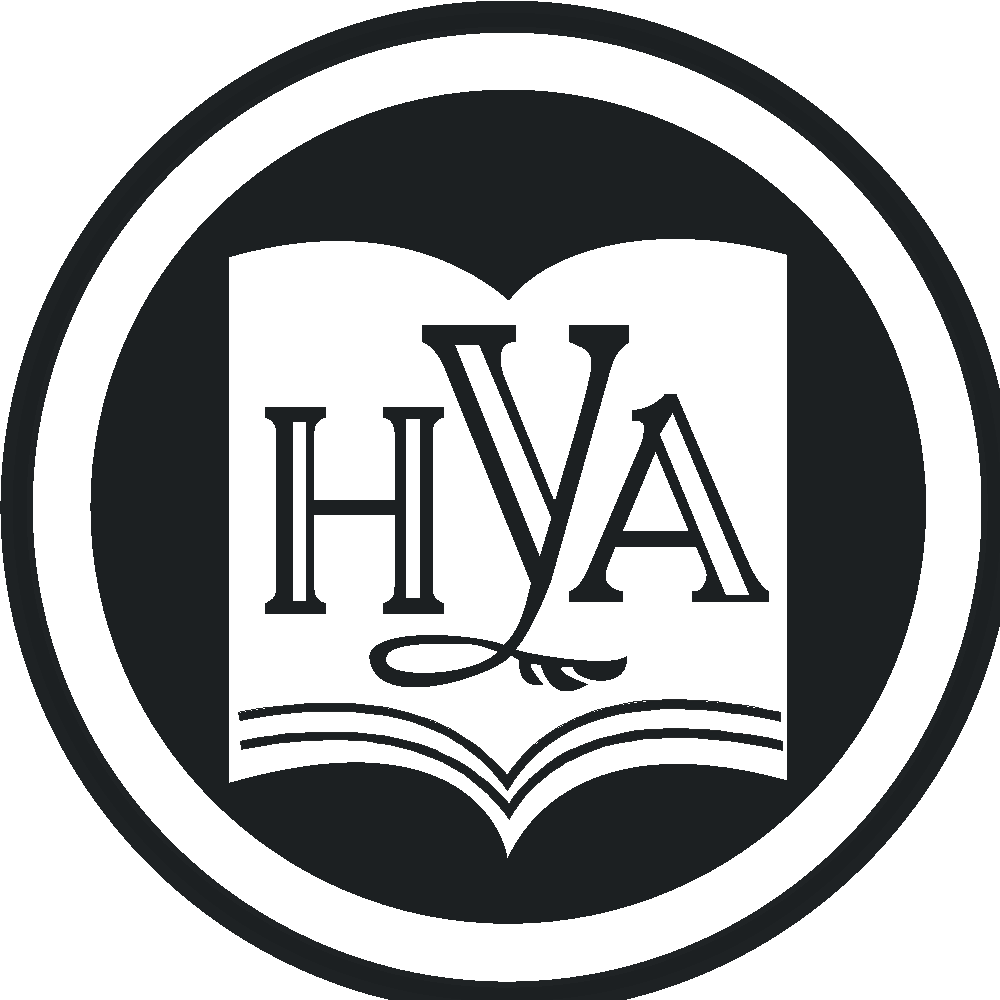 НАРОДНА УКРАЇНСЬКА АКАДЕМІЯЗБІРНИК ВПРАВ І ЗАВДАНЬЗ КУРСУ «УКРАЇНСЬКА МОВА»Видавництво НУАНАРОДНА УКРАЇНСЬКА АКАДЕМІЯЗБІРНИК ВПРАВ І ЗАВДАНЬЗ КУРСУ «УКРАЇНСЬКА МОВА»Для студентів І курсу,які навчаються за спеціальністю 035 – ФілологіяХарківВидавництво НУА2023УДК	811.161.2’271’38(075.8+076.1)З 41Затверджено на засіданні кафедри українознавстваНародної української академії.Протокол № 5 від 05.12.2022У п о р я д н и к		Т. М. БерестР е ц е н з е н т и		канд. філол. наук Г. В. Купрікова,						канд. філол. наук О. В. ІльїнаБерест, Т. М. (уклад.). (2023). Збірник вправ і завдань з курсу «Українська мова»: для студ. 1 курсу, які навчаються за спеціальністю 035 – Філологія.  Харків: Вид-во НУА, 82 с.  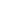 	Завдання збірника полягає в тому, щоб допомогти студентам опанувати лексичний і фразеологічний  матеріал та покращити орфоепічні навички. Збірник містить матеріал з лексики, фразеології, орфоепії. Чимало вправ передбачають роботу зі словниками різних типів і довідковою літературою. Наприкінці кожного розділу подано питання для самоперевірки. 				        УДК 811.161.2’271’38(075.8+076.1)©   Народна українська академія, 2023ПЕРЕДМОВАМи часто повторюємо фразу про те, що мова є засобом людського спілкування, навіть не усвідомлюючи як слід того, наскільки тісно пов’язане з мовою наше буття. У мові, усередині мови формуються наші думки, через мову ми розкриваємо себе як особистість. Ступінь грамотності й стиль мовлення демонструють культурний рівень людини, а часом і деякі риси її вдачі.Мова відбиває менталітет її носіїв, особливості їх світосприйняття й мислення. Перекладач має добре пам’ятати про це й повинен уміти «вживатися» в мови, входити, як автор, у їхні світи.Задля того, щоб «жити» в мові, треба постійно розвивати мовне чуття і – дозвольте таку аналогію – мовний слух. Кожен філолог знає, що досконало опанувати жодну мову неможливо (мова розвивається безперервно), але в силах удосконалювати володіння нею. І передусім це стосується перекладачів.Запропонований посібник допоможе вам поглибити знання з лексики, фразеології а також удосконалити орфоепічні навички. Завдання, представлені в цьому збірнику, у тому числі й вправи на переклад, які охоплюють різні стилі мовлення, включають матеріал різних ступенів складності, що допоможе студентам з неоднаковим рівнем підготовки з української мови.Ч А С Т И Н А  1МОВА ЯК СУСПІЛЬНЕ ЯВИЩЕ. УКРАЇНСЬКА МОВА В КОЛІ ІНШИХ МОВ СВІТУ.ПОНЯТТЯ ЛІТЕРАТУРНОЇ МОВИ1. Виправте помилки в перекладі.  Розкажіть про роль мови в житті суспільства. Доведіть, що мова є суспільним явищем.Люди спілкуються один з одним за допомогою мови. Обмін думками, життєвим досвідом здійснюється у процесі мови.Немає нічого такого, про що не можна было б розповісти. Тому мова – самий досконалий спосіб спілкування людей. Кожна людина учиться мові від оточуючих. Суспільство (сім’я, знайомі, дитячий садочок, школа) вчать дитину мові. Якщо дитина виросте не серед людей, а наприклад, серед тварин (такі випадки відомі), то він не навчиться говорити.Мова –не лише засіб спілкування між людьми, які живуть в один і той самий час, а й між поколіннями. Дякуючи мові відомі думки, спосіб життя людей, живших у далекому минулому.Мова – величезне досягнення людського суспільства(З підручн.)2. Прочитайте. Пригадайте й розкажіть, що Ви знаєте про місце української мови серед інших мов світу.Сила людей має переконання, що ця мова [українська] є одна з найбагатших слов’янських, що вона навряд чи вважить богемській щодо рясноти слів і висловів, польській щодо барвистості, сербській щодо приємності, що це мова, яка навіть у вигляді необробленому може стати нарівні з мовами, обробленими гнучкістю й багатством синтаксичним, мова поетична, музична, мальовнича. (І. Срезневський)3. Прочитайте текст. Що, на вашу думку, впливає на престиж мови? Чи поділяєте Ви думку автора цих рядків?Престиж мови – це її авторитет у міжнаціональному та міжнародному спілкуванні. Він залежить від багатьох чинників, домінантним серед яких є інформативність мови, тобто застосування її як носія найновішої та найважливішої інформації.Високий престиж сучасної англійської мови пояснюємо, зокрема, тим, що сьогодні понад 75% наукової продукції світу друкують цією мовою, тобто із кожної тисячі наукових статей або книг 760 виходять англійською.Престиж мови не перебуває в прямій залежності від кількості людей, які нею послуговуються. Китайською мовою, наприклад, розмовляє понад мільярд землян, але вона не входить до числа найпрестижніших... Іноді престиж мови має не загальний характер, а забезпечується її функціонуванням в одній зі сфер. Так, у музиці вже декілька століть найвищий престиж у світі має італійська мова.Престиж мов часто пов’язаний з їх сакральним використанням: санскрит – 
в Індії, латина церковно-слов’янська мова – у Європі, арабська – у країнах мусульманського світу.Відлучення мов від функцій, що надають їм престижу, наприклад, від ролі державної мови, знижує їхній авторитет і зменшує опір проникненню в них чужомовних елементів.Престижними можуть бути навіть мертві мови, якщо їх характеризує високий рівень окультурення й ними закодовано велику кількість важливої інформації. За приклад може служити латина.Престиж мови – величина змінна. В історії відомо чимало випадків піднесення й падіння мов....Про престижність української мови в минулому свідчать, наприклад, такі факти: її використовували як державну у Великому Литовському князівстві (ця «руська» мова була спільною для українців і білорусів); як актову мову Молдавського князівства; дипломати при дворі польських королів спілкувалися коли не латиною, то руською (українською), цією ж мовою бахчисарайські хани листувалися з турецькими султанами.Про повільне, але неухильне зростання престижу української мови в наші дні свідчить кількість кафедр та центрів українознавства, які з’являються в багатьох країнах світу. Цей процес, сподіваємося, буде тривати, як і зростатиме міжнародний авторитет української національної держави.4. Прочитайте й перекажіть текст.Українська літературна мова формувалася на основі середньонаддніпрянських говорів, які раніше від інших і ширше закріплювалися в художніх творах і науковій літературі. Так, О. Павловський написав першу українську граматику на фактичному матеріалі саме цих говорів (1805 р.).Значну роль у формуванні нової української літературної мови на живій народній основі відіграв І. Котляревський – автор перших великих художніх творів українською мовою («Енеїда», «Наталка Полтавка»). Він широко використав народнорозмовні багатства полтавських говорів і фольклору. У першій половині XIX ст. вийшли збірки українських народних пісень, записаних з народних уст, різноманітні за жанром і формою художні твори українських письменників (Г. Квітки-Основ’яненка, П. Гулака-Артемовського, Є. Гребінки, Л. Боровиковського, «Русалка Дністровая» Я. Головацького, М. Шашкевича, І. Вагилевича).Процес становлення української літературної мови на живій народній основі завершив геніальний митець – Тарас Григорович Шевченко. Він став основоположником нової української літературної мови. (З підручн.)5. Прочитайте. Дайте визначення літературної мови. Запишіть його.Літературна мова – відшліфована форма загальнонародної мови, що обслуговує державну діяльність, культуру, пресу, художню літературу, науку, театр, державні установи, освіту, побут людей.Сучасна українська літературна мова опрацьована й упорядкована вченими, письменниками та іншими культурними діячами. Вона за своїм походженням пов’язана з місцевими діалектами, бо виникла на їх основі. Літературна мова й місцеві діалекти завжди перебувають у взаємозв’язку, її безперервно збагачують народні говори. Літературна ж мова впливає на них і сприяє зближенню говорів із загальнонародною національною мовою.Українська літературна мова, єдина для всієї української нації, є найважливішою формою національної культури, важливим засобом її розвитку.Багато відомих людей відзначили велич і красу української мови. В. Сухомлинський так характеризує українську мову: «Надзвичайна мова наша є таємницею. У ній всі тони і відтінки, усі переходи звуків від твердих до найніжніших... Дивуєшся дорогоцінності мови нашої: у ній що не звук, то подарунок, все крупне, зернисте, як самі перла».Українська літературна мова постійно розвивається та збагачується. Суспільство ніколи не буває байдужим до мови. Воно виробляє мовний еталон – досконалу літературну мову. Щоб досягти цього еталону, треба дбати про високу культуру мовлення в повсякденній мовній практиці. (З підручн.)СТИЛІ ТА ФОРМИ МОВЛЕННЯ6. Установіть, зразками яких функціональних стилів є наведені уривки. Підготуйте виступ для обговорення на занятті проблеми, порушеної в першому тексті.Я запитую в себе, питаю у вас, у людей,Я питаю в книжок, роззираюсь на кожній сторінці – Де той рік, де той місяць, той проклятий тиждень і день, Коли ми перестали гордиться, що ми – українці.І що є в нас душа, повна власних чеснот і щедрот.І що є у нас дума, яка ще од Байди нам в’ється.І що ми в Україні – таки ж український народ,А не просто населення, як це у звітах дається.І що хміль наш – у пісні, а не в барилах вина.І що щедрість – в серцях, а не лиш у крамничних вітринах.І що є у нас мова, і що українська вона, Без якої наш край – територія, а не Вкраїна.Я до себе кажу і до кожного з вас: – Говори!Говорімо усі, хоч ми й добре навчились мовчати.Запитаймо у себе: відколи, з якої пориПочали українці себе у собі забувати. (В. Баранов)Який же він смачний-смачний, бекас! Делікатес! І, – майте на увазі. – бекас – це один з тих небагатьох сортів дичини, яку засмажують разом з уздром, з потрухами: дзьобика його під крильце, трішечки масла – і в піч. Не дай бог, потім сметанки та, не дай бог, іще чого-небудь, – це така – я вам кажу – симфонія, що... давайте зараз же їхати на бекасів.І знову ж таки: бекас без собаки і не делікатес, і не симфонія, бо без собаки – нема бекаса. Значить, давайте про... собак. (Остап Вишня)Мікроклімат – клімат невеликих ділянок земної поверхні (схилу горба, узлісся, лісових смуг, берега, озера, території міста тощо), який відрізняється від клімату навколишніх територій або від загальних кліматичних характеристик даної місцевості в цілому. Особливості мікроклімату визначаються головним чином характером підстилаючої поверхні й тому найбільше проявляються в приземному шарі повітря.Особливості мікроклімату необхідно враховувати при розміщенні сільськогосподарських культур, у будівництві тощо. (Енциклопед. словник)Друже мій єдиний! Рад би на крилах летіть до вас, та прокляте око, щоб воно не вилізло, не пускає. Сьогодня був у мене доктор і раньше великодньої неділі не пускає мене в дорогу. А його, розумного, треба послухать, бо не буде чим дивитися на світ божий і на тебе, мій друже єдиний!Рисунки мої, я думаю, тепер уже долучені. Нехай фотограф зробить хоч один екземпляр, бо мені хочеться, щоб Федір Петрович передав їх на святках Марії Миколаївні (якщо він найде їх достойними того). Добре було б, якби так зробилося.Прощай, мій друже єдиний. Поцілуй Семена за мене.Щирий твій Т. Шевченко. 19 марта. (із листів Т. Г. Шевченка)7. Визначте, яким стилям належать слова та словосполучення.Попоїсти, протокол, ринкова економіка, хатина, морфологія, гепнути, посланці народу, баньки, варити воду, котики, українська культура, аркодужні мости, амебоїдні клітини, барахло, п’ятами накивати, епітеліальні тканини, роззява, ляпати, багатоклітинні організми, запалали ягоди, згідно з розпорядженням, на підставі наказу, краса серця, баланс прибутків і видатків, духовна діяльність, проходьте в кабінет, небажані наслідки, позитивні емоції, відхилення від норми, вакантна посада, дарчий запис, мати розмову, подвійне громадянство, супровідний документ, житлове будівництво, злочин проти людства, непоправна втрата.8. Напишіть міні-текст у науковому або публіцистичному стилі за мотивами казки про Котигорошка (Телесика, Сірка, Цапа та Барана).9. Елементи яких стилів украплює автор у художню канву? З якою метою?БАБУСЯ ПРИЇХАЛА– От ми і вдома.Надія Василівна поставила велику сумку, відчинила двері, гукнула:– Сержику! А дивись, хто до нас приїхав! І вже тихіше – до гості:– Ну, ви тут поговоріть, а я до крамниці збігаю. Хліба куплю.Сержик натиснув червону кнопку на пульті управління іграшкової, з елементами електроніки, залізничної станції і поважно підійшов до дверей.– Ой, які ми вже великі! – радісно кинулася до нього Віра Матвіївна.– Ріст – один метр шість з половиною сантиметрів. Відхилень від норми поки що немає, але тенденція набуття зайвої ваги існує.– Ох, ти моя тенденція! – розчулено промовила бабуся і спробувала обняти внука. Сержик спритно викрутився і докірливо зауважив:– Ні до чого це! Зайві емоції, нехай навіть позитивні, не завжди бувають корисні.– А дивись, що я тобі привезла,– спробувала загладити свою провину бабуся.– Ти любиш яблучка?– Корисна річ,– ухильно відповів Сержик,– багате джерело пектину, а для організму, що росте, він – необхідний.– А морковочку? – несміливо запитала бабуся і ще раз спробувала пожартувати: – Від зайчика...Сержик скептично посміхнувся при останніх словах, але тут же серйозно розтлумачив:– Каротин також вкрай необхідний організмові, а найбільший вміст його якраз у моркві. Хоч зловживання ним може призвести і до небажаних наслідків...Сержик ще хотів щось додати, але тут повернулася його мама:– Ну, що? Поговорили?Так, по...– почала, було, бабуся, але тут же поправилася: – Мали розмову. (М. Левицький.)10. Уважно прочитайте уривок. Визначте його стилістичну приналежність. Виправте помилки в перекладі (курсив). Запам’ятайте різновиди мовлення за експресивним забарвленням.Поруч із поділом мови на стилі за жанрами існує й поділ на їх різновиди за експресивним забарвленням, в основі якого лежить характер впливу, здійснюваного автором на слухаючих або читаючих (не всі рахують таку класифікацію правомірною). При такій класифікації найчастіше виділяють наступні різновиди: урочистий, офіційний, інтимно-ласкавий, жартівливий, глузливий і т. д.:1) урочисте (риторичне) мовлення покликане викликати у слухачів або читачів почуття поваги, здивування, захоплення величчю подій, подвигів, людей;  2) офіційний (або холодний) підкреслює ділові відносини, не показуючи особистої оцінки того, що представлено;3) інтимно-ласкавий забарвлює виклад вираженням співчуття, дружньої симпатії, близькості; 4) жартівливий прагне викликати веселий або поблажливий сміх; 5) глузливий створює негативне ставлення до зображуваного, має на меті дискредитувати, розвінчати, стигматизувати його. (З підручника).11. Поясніть різницю в значеннях слів, скориставшись тлумачним словником.Цукровий, цукристий, являтися, нажива, пожива, напруженість, напруження, населеність, населення, попереджувальний, попередній, порівняльний, порівняний, фамільний, фамільярний, фігурний, фігуральний, хід, хода, хутровий, хутряний, цінний, ціннісний.ЛЕКСИКОЛОГІЯПРЕДМЕТ ЛЕКСИКОЛОГІЇЛЕКСИЧНЕ ЗНАЧЕННЯ СЛОВА12. Прочитайте уважно текст. Виправте помилки в перекладі, запишіть текст, запам’ятайте визначення термінів.Лексикологія – це галузь мовознавства, яка вивчає лексику мови як систему, а також основні типи лексичних значень слів, їх структурно-семантичні розряди, групує слова по походженню і стилістичному вживанню, досліджує шляхи розвитку і оновлення лексичної системи мови. Існують і інші галузі словознавства, які вивчають окремі питання лексикології: семасіологія (наука про значення слова і пов'язаних з нею питаннях багатозначності, омонімії, синонімії, антоніміки), етимологія (наука про походження слів, їх первісних значеннях, спорідненості з іншими словами), а також розділи, в яких вивчаються окремі групи слів: ономастика (вчення про власні назви), топоніміка (про власні географічні назви, назви населених пунктів, гір, полей, вулиць і т.д.), гідрохіміка (про власні назви водних шляхів), антропоніміка (про власні назви осіб – прізвища, імена, прізвиська), термінологія (вчення про терміни). (З підручника)☼	13. Відредагуйте речення.Заїхавши у парк, у вічі падають красуні-ялини.Відсутність вірно зібраних статистичних даних з проблем навчання дорослих.Часто тріпочучи крильцями, я побачив метелика.Хлопці грали у футбол і закинули його у вікно.Білка покрита пухнастою шкірою.У Миколи такий стрункий ніс!Звітують керівники шкільких предметних кружків.Великі сині очі, оброблені чорними віями, дивилися здивовано. 14. Розгляньте словниковий склад уривка. Усі слова тексту розподіліть на групи за характером значення (лексичне, граматичне, емоційне).Приторкаючись до ліричної пісні, ми входимо в безмірний світ народного життя. Українська лірична пісня, виплекана історією й побутом, супроводить людей-трудівників – своїх творців і хранителів – протягом усього їхнього віку. Тому цілком зрозуміло, що українська лірика аж переплелася з епосом і соки історії живлять її вічно зелене дерево.Гей, у лузі червона калина,Гей, гей, похилилася;Чогось наша славна Україна,Гей, гей, засмутилася.А ми тую червону калину,Гей, гей, та піднімемо;А ми свою славну Україну,Гей, гей, та розвеселимо!Ходу історії і тупіт козацьких коней часів Хмельницького ми так само яскраво відчуваємо в цій пісні, як відчуваємо ходу історії й іржання коней у «Слові о полку». («Українські народні пісні»)15. Уведіть у контекст слова, що означають власні та загальні назви. Ватт – ват; Дон Жуан – донжуан; Макінтош – макінтош; Місяць – місяць; Орел – орел; Кавун – кавун; Шахти – шахти; Антрацит – антрацит; Ізюм – ізюм; Сковорода – сковорода; Суми – суми; Роман – роман.16. Знайдіть у наведеному уривку окремо слова з конкретними й абстрактними значеннями, поясніть свій вибір....Почав, значить, я рости.– Писатиме, – сказав якось батько, коли я, сидячи на підлозі, розводив рукою калюжу.Справдилося, як бачите, батькове пророкування.Але нема де правди діти, – багацько ще часу проминуло, доки батькове віщування в життя втілилося.Письменник не так живе й не так росте, як проста собі людина.Що проста людина? Живе собі, поживе собі, помре собі.А письменник – ні. Про письменника подай, обов’язково подай: що впливало на його світогляд, що його оточувало, що організовувало його тоді, коли він лежав у матері на руках і плямкав губами, зовсім не думаючи про те, що колись доведеться писати свою автобіографію. (Остап Вишня)17. Знайдіть у поданих реченнях слова зі значенням збірності, поясніть ці значення.1. Береги озера, як і поле, були завалені вбитими і пораненими; на них з огидно-радісним карканням уже спускалося вороння. 2. Ніяка сила не спинить тепер половців, що, скориставшись боягузтвом ковуїв, ринули в саму серцевину руського війська. 3. – Учителю, я каюся, що не послухав тебе,– промовив князь тихо, з болем.– Але є каяття, та нема вороття. 4. Крізь відкритий верх юрти золотим лотосом вривалося яскраве сонячне проміння. 5. – Я закликаю тебе, хане, піти на Київську сторону, де побиті браття наші. 6. Сонячне знамення застерігало князя Ігоря і всіх нас від великої біди. 7. Кончак напосівся на Посулля і винищував ті поодинокі селища і городки, які уціліли від попередніх нападів. 8. Вояки, мов мурашня, лізли по крутих схилах нагору, пускали стріли, потрясали шаблями та списами. 9. Тоді по Руській землі рідко ратаї погукували, зате часто ворони граяли, труп’є між собою ділячи, а галич і свою мову заводила, летячи на покорм. 10. Як заходило сонце, з віття, трави чи моху мостили кубло і лягали щільно один побіля одного, щоб зігрітися. (В. Малик)18. Виберіть з тексту слова, що мають синтаксично зумовлений тип лексичного значення. Вибір аргументуйте.Було це давно, хіба що бороди пам’ятають: стояли морози. Сніги лежали білі.Огняним їжаком, сердито настовбурчивши золоту щетину, сідало за снігами сонце, а проти сонця – дими з бовдурів: вихиляючись, перекидаючись, вистрибом мчали у прозоре небо.Це вгорі, а внизу... Під ногами співає, під саньми тріскотить, ніби хтось сипле під полоззя жменями пістони; біла повись пацьорками на деревах, пелехатим мотуззям – на людях, на конях, все біле, од усього живого біла клубочиться пара, люди не йдуть – бігцем, тільки лунко перегукуються: «Ну, морозець!» (С. Васильченко)19. Знайдіть у наведеному уривку слова, які мають фразеологічно зв’язаний тип лексичного значення. Відповідь мотивуйте.Юхрим таки доскочив свого: спочатку працював у волості податковим збірщиком, а тепер працює там фінінспектором. На новій службі він ще більше запишався. Тепер, кажуть, до Юхрима попливли грубі гроші, не стільки чисті, як нечисті. На його весіллі, розповідали гостроязикі, навіть пташине молоко було. На службі зелені Юхримові очі помаснішали, коржасті щоки підійшли, притопили носа.Я стою біля дверей. Юхрим підозріло черкнув мене поглядом і в’їдливо запитав:– У тебе, жовтодзьобе, є баланс у голові?– Натурально! – зопалу відповідаю Юхримовим словом, а воно одразу спалахує в круглих очах інспектора таким зеленим зловістям, що я враз прикушую язик і розпутую ноги.– Ти що смаленого вовка не бачив? – посунув на мене Юхрим.– То побачиш! Не тепер, так в четвер. (М. Стельмах)20. Запишіть речення та словосполучення, знайдіть слова із синтаксично зумовленим та фразеологічно зв’язаним типами лексичного значення.Над нами синя стеля (І. Франко).  І сонця оранжева рана Загрузла в синьому меду (В. Сосюра). Лебедина пісня.На землю сходить ніч і зоряним рядном вона вкриває все... (В. Сосюра). Образ жінки-трудівниці проходить червоною ниткою через усю українську літературу.Дихати на ладан.Не копай яму для іншого.З голубого глека – золотий пісок (М. Драй-Хмара)Плинуть, живуть високо наді мною Обвіяні вітрами кораблі (М. Рильський)Застібнулось на всі ґудзики небо (П. Тичина)О, як люто заздрить людині На небі мрець голомозий (М. Йогансен)Не бійсь вітрів, що проти йдуть (П. Тичина)Доба історичних вітрів і злив (Є. Маланюк)21. Складіть 10 речень, зі словами, що мають різні типи лексичних значень. Позначте ці типи.☼	22. Виправте помилки перекладача.Мова йшла про слідуюче, на зборах вирішили наступне, в наступному році, в слідуючий раз, слідуючий за маршрутом потяг, наступним чином, на наступний день, слідуючим номером програми..., следуючий за мною чоловек.23. Поясніть різницю в значеннях слів, скориставшись тлумачним словником.Ставитися – відноситися; ставлення – взаємини; сподвижник – подвижник; професія – фах – спеціальність; білет – квиток; цвісти – квітнути; бік – сторона, ділянка – дільниця, лікувати – лічити – рахувати – вважати.☼	24. Знайдіть у реченнях неправильно вжиті слова. Виправте речення, усно пояснивши заміни.1. Завдяки повені загинули посіви на чималих площах. 2. Найкраще мені подобаються твори сучасних письменників-фантастів. 3. Переносимо контакти с одного телефона Андроїд на другий. 4. У його відношенні до Платона відчувалася заздрість. 5. Я не надіялася, що ти таке витвориш. 6. Раніше ніж відповісти на це запитання, треба визначити зміст поняття «парадигма». 7. В українській мові вимова не завжди співпадає з написанням. 8. У наступному ми також дбатимемо про те, щоб отримувати першість. 9. Широкого розповсюдження набула імпортна побутова техніка. 10. У коридорі контори висів ящик для запитань.БАГАТОЗНАЧНІСТЬ СЛІВ У СУЧАСНІЙ УКРАЇНСЬКІЙ МОВІ.СТИЛІСТИЧНЕ ВИКОРИСТАННЯ БАГАТОЗНАЧНОСТІ СЛІВ25. Наведіть приклади слів, що мають лише одне значення. До яких лексико-семантичних груп вони належать?26. Які мовні засоби увиразнення та художні тропи пов’язані з переносним вживанням слів? Наведіть приклади метафори, метонімії, синекдохи.27. Ураховуючи, що “Слова однієї мови в більшості випадків не просто відповідають словам іншої мови, а перебувають з ними в дуже складних і різноманітних відносинах” (Л. Щерба), знайдіть неправильно перекладені словосполучення та виправте помилки.а) Гарний апетит, приємного апетиту, гілка науки, гілка дерева, мати ввиду, ні під яким видом, недосконалий вид (термін граматики), при виді цього неподобства, розгублений вид, робити вид, воєнне положення, воєнне училище, це не в нашій владі, у владі кохання, хворіти за команду, хворіти грипом, сприятлива погода, сприятливий відгук, валити з ніг, валити вину на когось, вірний друг, вірний переклад, вірна загибель, вагомий товар, вагома підстава, вагомий факт;б) громадянська війна, громадянський шлюб, громадянські права, оцінити гідно, гідність грошової одиниці, зачіпати гідність, гідна оцінка, гідний претендент, бути в долі, доля правди, гірка доля, домашні тварини, домашнє завдання, домашнє господарство, бігло читати, біглий голосний (термін), голосний звук, гласний виступ, жалібний голос, жалібна книга, математична задача, поставити задачу перед кимось, захід сонця, захід епохи, закрити очі, закрити двері, закрити магазин, займати цілий ряд, займати перше місце, заключити в обійми, заключити в дужки, заключити у в’язницю, заключити мир, із цього можна заключити, що…, суть завдання заключається в…, замітка в блокноті, замітка на полях.28. У тлумачному словнику уважно прочитайте статті «відношення», «ставлення», «рахунок», «кошт», «рахувати», «вважати». Перекладіть українською мовою.Уважне відношення до матері, бути в найкращих відношеннях з товаришами, це не має стосунку до справи, рахувати своїм боргом, рахувати це порушенням закону, він рахує себе вправі, перший за рахунком, кожна хвилина на рахунку, жити за чужий рахунок, на цей рахунок ми ще поговоримо, це не рахується.29. Виберіть із тексту слова, ужиті а) у прямому значенні; б) у переносному значенні (вживанні). Поясніть семантику слів, ужитих у переносному значенні (вживанні).Бузьки вертали з вирію, з далекого полудня... І чим більше зближались вони до любої, рідної країни, тим веселішими ставали, тим бадьоріше краяли воздух своїми крилами. Ось-ось розстелиться перед нами наша рідна північна країна! – здавалось, немов говорили до себе...І та рідна країна розстелилась перед ними, наче красний, у веселі квіти тканий килим... Сонце любо усміхалося з синього неба, посилаючи на землю теплі, благодатні промені. Під тими променями льоди стаяли, а річки весело грали, тулилися до більших рік і плили все дальше до моря. Біла скатерть снігу уступила з піль і лугів, а очам бузьків показалися широкополі лани. А по полях заходяться коло весняної роботи хлібороби: орють, сіють. Ось ще недовго – і темний ліс розів’ється, зазеленіє, загуде могутню пісню. (Т. Бордуляк)30. Визначте метафоричне перенесення значень слова. Виділіть загальномовну та художню метафору. З’ясуйте мотиви перенесень. У перших двох реченнях знайдіть моносемічні слова.1. На темних водах табуном гігантських качурів стояли непорушні окаті пароплави, купаючи свої черева в густій, як дьоготь, воді (І. Микитенко). 2. За її неземною красою Одридають в кущах солов’ї. Білі-білі конвалії милі, Перли радості у траві (В. Симоненко). 3. Надходить дощ. Шумлять бліді берези... Рвуть блискавиці сірих хмар рядно... А дужий грім зустрів такі дієзи. Що злякано дзвенить вікно! (Є. Плужник). 4. Люблю я думать. Я люблю Очима тишу цілувати. 5. І хрести літаків напливали на ваше дитя, Розверталися танки до вашої. Жінко, печалі! (М. Вінграновський) 6. Принцеса сидить у фотелі. Збоку свічка здивовано кліпає на збите золото волосся й на вогкі дивні очі. (В. Винниченко).31. Визначте метонімічні значення слів.1. Вже третю зиму я ходив до школи (Остап Вишня). 2. А хотів він [Підкова] воскресити, Люд свій рідний із руїни Він підняв, щоб турка бити (С. Пушик). 3. А дома десь на вікнах фрески, Покриті пилом фоліанти, Та на столі – розкритий Данте – кохання Паола й Франчески (Ю. Клен). 4. Привикайте, карі очі, самі ночувати, Бо поїхав мій миленький У поле орати (нар. тв.). 5. Обабіч дороги бредуть з клуночками малі і літні, хустки і бороди, мовчазні, заклопотані, знесилені (К. Гордієнко).32. Запишіть по п’ять речень із загальномовними та поетичними метафорами.33. Прокоментуйте стилістичну функцію виділених слів.1. Хоч не шию я ніколи, а голок завжди доволі (нар. тв). 2. Потому вона була в горницях, раз у раз била посуду, а її била пані. (М. Коцюбинський). 3. Млин меле – мука буде, язик меле – біда буде (нар. тв.). 4. Громада – великий чоловік (нар. тв.). 5. Чимало літ перевернулось, води чимало утекло. (Т. Шевченко). 5. Дядько Демид: Яка буде резолюція: вимітати чи почекати? – Цимбалюк: Резолюція буде: притримати і віник, і язика. 6. Оскілко: А любов пройшла? – Василина: Моя любов – не подорожній. 7. З-за тинів виглядають золоточубі діти і соняшники. 8. Осипаються осокори, осипаються дні. 9. Густішали метелиця і вечір (із тв. М. Стельмаха). 34. Поясніть, на чому побудовані каламбури в наведених прикладах.1. Знову у сусідів скандал на всю вулицю.– Обід тобі не такий? – кричить щосили Марія. – Вічно присікуєшся! А до весілля хто клявся: “Ясочко, заради тебе і в могилу ляжу?!...”– Невже? Ну, що ж, – перехрестився Іван. – Неси свої котлети.2. – Дружині зарплату віддаєш?– До останнього карбованця. Як тільки залишиться останній, так і віддаю.3. Директор телебачення звертається до автора сценарію чергового телесеріалу:– Маю надію, шановний, що цей ваш сценарій глибший від попереднього.– Гадаю, що так. Адже дія відбувається в шахті. (З журналу).35. У тлумачному словнику прочитайте статті «переводити», «переказувати», «марнувати». Виправте помилки в словосполученнях. Переводити розмову на що, перевести гроші по пошті, перевести на іншу мову, перевести рисунок, перевести час, перевести подих.36. Складіть розповідь за однією з тем.Люди стають великими тоді, коли народ прагне їх мати.Людина повновартісною може бути тільки у своїй Батьківщині.☼	37. У тлумачному словнику прочитайте статті «воєнний», «військовий», «музичний», «музикальний», «здібний», «здатний», «ділянка», «дільниця», «особистий», «особовий». Виправте (де потрібно) помилки в перекладі: Воєнна тайна, військовий період, воєнний кореспондент, військові дії, воєнний округ, музикальна школа, музичний слух, музикальні заняття, музикальний вечір, музикальні інструменти, здібний учень, здібний на підлість, здатний слухач, здібні продовжити діло, здібний рухатися, присадибна дільниця, дільниця роботи, виборча ділянка, особовий підпис, особистий автомобіль, особисте життя, особовий склад.ОМОНІМИСТИЛІСТИЧНІ МОЖЛИВОСТІ ОМОНІМІЇ38. Які слова називають омонімами? Наведіть приклади. 39. Назвіть причини виникнення омонімії.40. З’ясуйте різницю між омофонами та омоформами. Наведіть приклади.41. Які слова називають омографами? З якою метою і в яких стилях їх найчастіше вживають?42. Якими частинами мови можуть бути наведені слова? Уведіть їх у речення чи словосполучення. Визначте тип омонімії.Край, дати, став, долі, ключ, п’яти, три, звір, війни, поза, пила, насип, сталі, ніж, грози, коли, справа, бурі, вартою, гори, світла, літа, коти, цілі.43. Зробіть граматичний розбір поданих слів та введіть їх у речення.Уголос – у голос, настав – на став, додому – до дому, убік – у бік, удень – у день, зате – за те, звечора – з вечора, догори – до гори, уп’ятьох – у п’ятьох, по-перше – по перше, якби – як би.44. Уведіть у текст словосполучення, які в одному разі були б вільними, а в іншому – сталими.Прикусити язика, розплутати клубок, кидати якір, опинитися за бортом, стукати у двері, поставити крапку.☼	45. Підкресліть синтаксичні омоніми. Трансформуйте речення так, щоб ліквідувати синтаксичну омонімію. Зразок: Повернення дітей (Діти повернулися. Дітей повернули).1. За тебе цього не скаже ніхто. 2. За місяць прийшов лист від доньки. 3. Волонтер привіз трьох студентів з Харкова. 4. Івану Петровичу треба завтра зачитати наказ. 5. Я прийшов з тобою попрощатись. 6. Ілоні Павлівні треба подати довідки. 7. Уряду слід доручити підготовку законопроєкту.46. Виправте помилки в перекладі.Поряд із багатозначними словами в словесну гру часто залучаються омоніми. При омонімії між словами встановлюється лише звукова тотожність, а смислові асоціації відсутні, тому зіткнення омонімів завжди несподіване, що створює великі стилістичні можливості для їх обігрування. Крім того, використання омонімів в одній фразі, підкреслюючи значення співзвучних слів, надає мовленню експресії [«Фунт цукру й фунт стерлінгів» (заголов. стат.)]. Як засіб своєрідної звуково] гри можуть використовуватися омонімічні рими. На багатозначних словах і омонімах будуються жарти, каламбури. Каламбуром називається стилістична фігура, заснована на гумористичному використанні багатозначних слів або омонімів. Наприклад: Діти – квіти життя. Не давайте їм, однак, розпускатися; Жінки подібні до дисертацій: вони потребують захисту; Навесні все розпускається: квіти, дерева, руки. У каламбурах поєднуються пряме й переносне значення слова, у результаті чого відбувається несподіваний смисловий зсув. Думка, виражена в каламбурній формі, виглядає яскравіше, гостріше; письменник звертає увагу на обігруване слово.(З підручника)47. Наведіть п’ять прикладів жартів, каламбурів, анекдотів, побудованих на омонімії, полісемії чи паронімії.☼	48. Випишіть із літератури лексичні омоніми, омофони, омоформи, омографи, багатозначні слова, використані з метою іронії, сарказму, для створення каламбурів.49. Які значення наведених слів вам відомі?Час, луна, рожа, трус, красний, зло, дурно, нарядний, пильний, баба; неділя, чоловік, річ; лихо, калитка; гадати, питати; кривий.☼	50. Знайдіть помилки в перекладі поданого тексту. Виправте, обґрунтуйте виправлення.В ніч на 1 липня Говоров подзвонив Васнецову по телефону і спитав, чи не може той до нього зайти. Васнецова цей пізній дзвоник дещо спантеличив: командуючий уникав без великої потреби тривожити людей по ночах. Проте голос Говорова звучав спокійно.Між іншим, Васнецов привик уже до того, що глухуватий цей голос спокійний завжди й лишений яких би то не було емоційних відтінків. Своєрідний темперамент Говорова ніколи не проявлявся в звичних для більшості людей формах. Він залишався небагатослівним, сухуватим і, як завжди, коректним. Самою більшою різкістю, на яку був здібний Говоров, являлось слово "нероби", яке вимовлялось крізь зуби і ніби розрубане на шматки: „не...ро...би!" Він робив і говорив тільки те, що вже всесторонньо було ним продумано.(Є. Чаковський)51. Поясніть значення слів, користуючись тлумачним словником.Перебіг – хід, приводити – призводити, спричиняти – викликати, причинний – причиновий, примірник – екземпляр, свійський – домашній, складати – становити, стежити – слідкувати.ПАРОНІМИСТИЛІСТИЧНА РОЛЬ ПАРОНІМІВ52. Які слова називають паронімами? Наведіть приклади.53. Назвіть основні види паронімічних слів. Які слова входять у паронімічні відношення?54. Які є різновиди паронімів? Наведіть приклади.☼	55. Встановіть відмінності в значенні та вживанні поданих близькозвучних пар слів, користуючись тлумачним словником або словником паронімів.Дипломник – дипломант, декваліфікація – дискваліфікація, кампанія – компанія, церемонний – церемоніальний, пам’ятка – пам’ятник, прозовий – прозаїчний, рятувальник – рятівник, музичний – музикальний, уява – уявлення, подвижник – сподвижник, континент – контингент, комплект – комплекс, перекладний – перекладацький, чисельний – численний, об’єм – обсяг, спиратися – опиратися, докладати – прикладати, книга – книжка, запитання – питання, керівництво – керування.56. Виберіть одне із слів, що в дужках, і утворіть усі можливі словосполучення (Громадський, громадянський) лірика, думка. (Батьків, батьківський) голос, комітет. (Ефектний, ефективний) жест, співробітництво. (Діалектний діалектичний) наголос, підхід. (Змістовий, змістовний) неточність, доповідь. (Дійовий, діючий) особа, армія. (Корисний, корисливий) справа, людина. (Музикальний, музичний), людина, школа. (Криштальний, кришталевий) вода, ваза. (Особовий, особистий) річ, рахунок. (Прозовий, прозаїчний) твір, життя. (Робітничий, робочий) одяг, клуб. (Рятувальний, рятівний) крок, експедиція. (Тактовний, тактичний) людина, прийом.57. Поясніть, чим відрізняються значення наведених слів.Сусідній – сусідський, споживацький – споживний, солярний – соляровий, спинатися – спинятися, смаковий – смачний, складаний – складений – складний – складовий, дієвий – дійсний, ідеальний – ідеалістичний – ідеалізований, одинарний – ординарний, пластичний – пластиковий, практик – практикант, реальний – реалістичний, степінь – ступінь, емігрант – іммігрант, об’єктивний – об’єктивістський – об’єктивістичний – об’єктивований – об’єктний.☼	58. Доповніть речення одним із слів-паронімів, що подано дужках.1. Кава – приємний тонізуючий (ароматизований, ароматний, ароматичний) напій. 2. До самої смерті я буду згадувати тепло (батькового, батьківського) дому. 3. Хвиля (болісної, болючої) туги охопила моє серце при одній лише згадці про село. 4. Якщо обробити насіння томатів спеціальним розчином, то (вегетативний, вегетаційний) період їх значно скорочується. 5. Усі партії та рухи активно готуються до (виборної, виборчої) (кампанії, компанії). 6. Його (вид, вигляд) був далеко не святковий. 7. Він помітно хвилювався, а тому (виклад, викладання) думок був позбавлений чіткості. 8. Багато недоліків у реформуванні економіки говорять про слабку (виконавську, виконавчу) дисципліну на місцях. 9. (Репетирувати, репетувати) цю п’єсу доведеться довго. 10. Сільський житель не (спутає, сплутає) овес з ячменем.59. Поясніть значення наведених фразеологічних паронімів.Пошити в дурні – пошитися в дурні, на гачок ловити – на гачок ловитися, бувати у бувальцях – бувалий у бувальцях; збити з пантелику – збиватися з пантелику; звихнутися розумом – звихнутий розумом.60. Знайдіть у наведеному тексті пароніми і з’ясуйте їх функцію.Він має вплив. У нього – друзі.Нема таланту – є талан.Не опускають очі музи,І торжествує графоман.(М. Луків)61. Виправте помилки в перекладі. Стилістичні можливості паронімів засновані на їх звукової близькості й смислових контактах. Як і омоніми, для створення каламбурів використовуються пароніми. Сфера вживання паронімів – публіцистика, художня література, усне розмовне мовлення. Паронімія більш приваблива, ніж омонімія для створення каламбурів, адже близькість звучання, а не точна відповідність, дає великі можливості для опису відповідних ситуацій. Паронімія являється більш привабливою, ніж омонімія, для створення каламбурів, оскільки близькість звучання, а не точне звукове співпадіння, дає більші можливості для опису відповідних ситуацій. У паронімів більш широкі можливості асоціативних зв’язків. Одна зі стилістичних функцій паронімів – семантичне переключення. Звукова близькість семантично відмінних слів дає можливість розширити політ думки, намалювати більш яскравішу картину, насичену образами. (З підручника)62. Поясніть значення паронімів.Дієвий – дійсний, ідеальний – ідеалістичний – ідеалізований – ідеалістичний, невимірний – неспівмірний, одинарний – ординарний, пластичний – пластиковий, практик – практикант, реальний – реалістичний, степень – ступінь, емігрант – іммігрант, об’єктивний – об’єктивістський – об’єктивістичний – об’єктивований – об’єктний – об’єктовий, паморозь – паморось, трав’янистий – трав’яний – травний, подати – надати, суттєвий – посутній – сущий, гуманний – гуманітарний – гуманістичний.☼	63. Поясніть значення слів, що помилково можуть сприйматися як однакові за значенням.Укр. свита – рос. свита, чинний – чинный, баня – баня, любий – любой, жалувати – жаловать, слабий – слабый, вклониться – уклониться, дитина – детина, лишитися – лишиться, наказати – наказать, помішати – помешать, стирать – стирать, орати – орать, мешкати – мешкать, місто – место, злодій – злодей, печеня – печенье, удача – удача, лаяти – лаять, смутно – смутно, навісний – навесной, наглий – наглый, надавать – надавать, наклад – наклад, напевно – напевно, нашкодить – нашкодить, негідний – негодный. ☼	64. Виправте текст і поясніть помилки. 1. Перед нами повстає образ захисника. 2. Між цими державами встановилися дружні відношення. 3. У сучасній українській літературній мові безособові речення, що виражають фізичні почуття живих істот, вживаються досить часто. 4. Комедія «Шумить Дніпро» – творча вдача всього колективу самодіяльного народного театру. 5. У вас, Миколо Федоровичу, склалася хибна уява про цього хлопця. 6. Гучними оплесками зустріли глядачі виступ естрадного оркестру під керівництвом Дмитра Біячка. 7. А мова, як навчальна дисципліна, дає благодатний матеріал для виховання учнів.☼	65. Визначте допущені в реченнях огріхи. Виправте їх і поясніть.1. Кліщі – переносники біля сорока захворювань, враховуючи й таке важке, як енцефаліт. 2. Цього року селяни отримали хороший урожай. 3. Станція, здавалося, була вже зовсім поруч. 4. Розрізняємо словосполучення книжкового походження з незначним емоційним забарвленням. 5. У приведеному тексті наукового стилю переважують віддієслівні іменники. 6. Вправа індійських йогів стане всім у нагоді. 7. Нормативні документи співпраці Львівської СБУ були направлені у вищі інстанції для остаточного утвердження. 8. Необхідно економічно зацікавити редактора в хорошій книзі. Можливо, це будуть відрахування від проданих екземплярів. 9. Стилі відрізняються між собою сферою застосування, а також метою спілкування і виражальними засобами.☼	66. Укажіть недоліки наведених речень. Доберіть слова-пароніми для правки тексту.1. Львів був оснований Данилом Галицьким. 2. Подвижники Б. Хмельницького були талановиті воєначальники полковники Максим Кривоніс, Іван Богун, Данило Нечай та ін. 3. Карпові всі дівчата то криві, то худі, то безталантні. 4. Під дією Платона формулюється характер молодого архітектора Ліди. 5. Освідченість і розум розкриваються в умінні просто, доступно, переконливо пояснити складні питання. 6. По мові видно, чи людина досвідчена, чи неписьменна. 7. Марко Безсмертний повстає перед нами в іншій ситуації, після війни. 8. Раптом він замітив один дротик, а за ним другий, третій. 9. Перед очима повстають безкраї простори ланів. 10. Ген, далеко на обрії, замітна «рухома стріла». Це журавлі покидають наші краї.67. Виправте речення. Поясніть помилки. Один із адресатів писав до письменника. Багато студентів-філологів виїхало на діалектичну практику. Я спутав ці слова. Він виступив дуже нетактично.Марія закінчила оформляти особистий листок.Наші кореспонденти регулярно проводять рейси перевірок. Письменник написав великий соціалістичний роман «Хіба ревуть воли, як ясла повні?».☼	68. Знайдіть випадки неправильного вживання паронімів. Поясніть причини помилок. Виправте речення. 1. Ми одержали завдання на літніх канікулах зібрати гербарій болотистих трав. 2. Поранена рука була надзвичайно болісна. 3. У День перемоги ми покладемо квіти на могилу воїнів, які визволяли наше місто. 4. На майданчик, де споруджують школу, знову не привезли будівничі матеріали. 5. Я одержав надзвичайно важне завдання. 6. Декілька століть тривав визволений рух на Україні. 7. У класі складені виховані заходи на перше півріччя. 8. Я прочитав дуже цікаві латвійські казки. 9. У нашому селі побудували лікарню на 50 лікарських ліжок. 10 Я хочу віддати всі сили на благо улюбленої України. 11. У нашій школі придбали комплект музикальних інструментів.ЯВИЩЕ СИНОНІМІЇ В СУЧАСНІЙ УКРАЇНСЬКІЙ МОВІ. СТИЛІСТИЧНЕ ВИКОРИСТАННЯ СИНОНІМІВ69. Які слова називають синонімами? Наведіть приклади.70. На яких мовних рівнях спостерігаємо явище синонімії?71. Які існують класифікації лексичних синонімів? Наведіть приклади.72. Із поданих слів побудуйте можливі синонімічні ряди, визначте домінанту, вкажіть типи відношень між членами ряду (смислові, емоційні тощо).Восьминіг, відстати, гірчичний, уривок, пити, недобре, назовсім, допоміжний, спрут, повнолиций, відчепитися, погано, поштар, нарочито, хлебтати, підсобний, тихий, напам’ять, метаморфоза, відв’язатися, доріжка, лимонний, фрагмент, дудлити, зле, мордатий, перебільшений, приблизно, ознака, криптографія, листоноша, товсторилий, слабкий, ровесник, неголосний, стежина, біля, зюйд, жовтий, назавжди, перетворення, гіперболізований, симптом, одноліток, тайнопис, роздутий, майже, прикмета, нечутний, плай, південь, золотий, навік, назубок, наперекір.☼	73. Розкрийте дужки, обираючи потрібний за змістом синонім. Спробуйте проникнути у творчу лабораторію письменника та «вгадати» авторське слово.1. Чимало літ перевернулось, води чимало (утекло, попливло, пролилось) (Т. Шевченко). 2. Буйні каштани стоять безкінечною шпалерою й (тримають, держать) на сонці (чудесні, дивні, дивовижні, чудові) свічі – свічі своїх квіток (І. Багряний). 3. Українська пісня – це (геніальна, обдарована, неперевершена, найдосконаліша) поетична біографія українського народу (О. Довженко). 4. Лише тиждень до початку бабиного літа – світлого (спомину, спогаду, пам’яті, згадки) про щедру теплінь (М. Міщенко). 6. Пісні спліталися в розмаїтий вінок, і були в ньому всякі (барви, кольори, фарби) та відтінки (І. Цюпа). 7. Мова наша! (Мудра, Розумна, Досвідчена, Виважена, Змістовна) Берегине, що не давала погаснути земному (вогнищу, багаттю, ватрі, полум’ю) роду нашого і тримала народ на небесному Олімпі волелюбності, слави і гордого духу (К. Мотрич). 8. Вони зайшли до старого бору, немов до (величного, величавого, урочистого) собору (І. Цюпа). 9. Тихо-тихо стікає на землю зерно – (перестиглі, переспілі, перезрілі) сльози степів (М. Стельмах). 10. (Здорові, великі, міцні, дужі, високі) кострубаті дуби (грізно, суворо, люто, безжалісно) стояли в снігових заметах (М. Коцюбинський).74. Поясніть різницю між словами в парах синонімів. Свічадо – дзеркало; вої – воїни; гуманність – людяність; ратний – бойовий; офірувати – жертвувати; рать – битва; уста – губи; чоло – лоб; перст – палець; десниця – права рука; ректи – говорити; знатний – відомий; звізда – зірка.75. До поданих слів доберіть якомога більше синонімів.Гарний, благати, дбайливий, сумний, бити, безліч, вірно, гігант, тривати, раптово, шлях, біда, забруднювати, недавній, вежа, захворіти, відважний, квапитись, говорити, хура.76. Поясніть різницю між словами.Протягом – на протязі, прохати – просити, променевий – променистий, абориген – автохтон – тубілець, авторитетний – престижний, багато – чимало, бік – сторона, брифінг – прес-конференція, витрати – видатки – втрати – затрати – збитки, видатний – визначний – відомий.77. Спишіть речення, виділіть загальномовні й контекстуальні синоніми.1. Так і буде, повір, і на мить не знекрилиться. Не стьмяніє, не зблякне, не згасне повік (І. Муратов). 2. Вечірня радість мов далекі дзвони. Мов відголос, мов спомин, мов луна (М. Рильський). 3. І я вже не знаю, чи я вже вмер, чи живу, чи живцем помираю, бо вже відбриніло, відквітло, відіграло навкруг (В. Стус). 4. Ряснію, множусь, дихаю травою (А. Малишко). 5. Розжеврене, червоне сонце низько опустилося, багряним світлом грало на деревах, по квітках і по річці (Леся Українка). 6. Ми з вами знаємо, що значить кричати, що значить галасувати, лементувати,– але те, що робиться, коли – гол! – цього описати не можна (Остап Вишня). 7. Тяжко, важко сиротині, а ніхто не бачить (Т. Шевченко). 8. Місяць тихо, крадькома викочується увесь на небо (М. Коцюбинський). 9. В пізню добу Микола побудив товаришів; всі вони рушили з лісу і потяглися на місто (І. Нечуй-Левицький).78. Прочитайте речення, спишіть, виділіть синоніми. Чим вони відрізняються: стилістичним забарвленням, інтенсивністю дії або ознаки? Яка мета вживання синонімів (уточнюють сказане, підсилюють думку, емоційно забарвлюють текст тощо)?1. Наснилося, з розлуки наверзлося, з морозу склякло, з туги – аж лящить (В. Стус). 2. Стань і вдивляйся: скільки тих облич довкола виду твого, ніби німби (В. Стус). 3. Вітер. Не вітер – буря! Трощить, ламає, з землі вириває (П. Тичина). 4. Безперервно пролітають силуети машин, проскакують на шалених швидкостях (О. Гончар). 5. Тепер не знаю і не відаю. Де був я, за якою даллю (Д. Павличко). 6. Пливе, нуртує, б’ється і шумить... Мій урожай (А. Малишко). 7. Бринить поезією світ, Лунає музикою всесвіт (І. Муратов). 8. Душа горить. Палає лютий розум (В. Симоненко). 9. Віє легіт полудневий, Плеще струмінь опалений, 3 вітром носяться листки (Г. Чупринка). 10. Яке це славне слово – хлібороб, що жартома ще звуть і гречкосієм! (М. Рильський).79. Поясніть, з якою метою автор використовує синоніми. Випишіть їх. Які синоніми (абсолютні, стилістичні, контекстні) тут використано?1. Не так то діється все хутко, як швидко кажуть нам казок; Еней наш плив хоть дуже прудко, та все ж він плавав не деньок. 2. Еней же на неї дивився, дрижав од страху і трусивсь. 3. В лісу великому, густому, непроходимому, пустому якеєсь дерево росло. 4. Той пхавсь, той сунувсь, інший ліз, всі м’ялися, перебирались, кричали, спорили і рвались, і всяк хотів, його щоб віз. 5. Були там... паливоди і волоцюги, всі зводники і всі плути; ярижники і всі п’янюги, обманщики і всі моти; всі ворожбити, чародії, всі гайдамаки, всі злодії, шевці, кравці і ковалі... 6. Еней в біді, як птичка в клітці; заплутався, мов рибка в сітці; терявся в думах молодець. Весь світ, здавалося, зговорився, весь мир на нього напустився, щоб розорить його вкінець.(І. Котляревський)80. Випишіть зі словника (із творів будь-якого автора) всі слова, що передають процес думання.81. Поясніть використання в тексті парних синонімів. Яка їх стилістична функція?І. 1. До втоми, до сльозинок на щоці про мене будеш думати-гадати (В. Ткаченко). 2. Я не можу, не можу спинити його, що, мов чорная хмара, на мене йде, що, мов буря, здалека шумить-гуде (І. Франко). 3. Снігом-завірюхою доріженьки у полі замітає (М. Кравченко). 4. Реве-гуде негодонька, негодоньки не боюся, хоч на мене пригодонька, та я з нею не журюся (Леся Українка). 5. Рядом дивних утіх, роєм мрій дорогих тягне-вабить він дух твій відважний (Дніпрова Чайка).II. 1. Всім гордим-пишним честь була і слава, зневаженим-ображеним – погорда. 2. У чорную хмару зібралася туга моя, огнем-блискавицею жаль мій по ній розточився. 3. Промчалась та буря-негода палка надо мною, але не зломила мене, до землі не прибила. 4. Як я тебе згадаю, у грудях серце з туги-жалю гине. 5. Народ наш, мов дитя, сліпеє зроду, ніколи світа-сонця не видав. 6. Вчора грало-шуміло воно (море) при ясній, спокійній годині. 7. Ти чуєш, як бринить струна якась тремтяча? Тремтить-бринить, немов сльоза гаряча, тут, в глибині (Леся Українка).82. Згрупуйте слова у синонімічні ряди за принципом зростання ступеня ознаки.Швидко, маленький, потворний, боятися, поспішати, колосальний, голосний, рятуватися, миттєво, лякатися, великий, за хвилину, гігантський, непоказний, миттєво, громовий, кинутися, лякатися, в одну мить, велетенський, боязкий, негайно, мікроскопічний, дзвінкий, терміновий, кинутися, мініатюрний, малий, страх, надзвичайний, поспішний, непривабливий, розкрити, крихітний, некрасивий, відкрити, миттєво, поспішай, метнутися.83. Поясніть ампліфікаційні ряди синонімів у реченнях. 1. Вий, грими, казися, буре, громами ревни, і огнем чоло понуре мигом проясни! (І. Козловський). 2. Вона тут тілько і робила, що всім гадала, ворожила, могуща в ділі тім була (І. Котляревський). 3. Дніпр клекоче, стогне, плаче й гриву сивую трясе; він реве й на камінь скаче, камінь рве, гризе, несе (А. Метлинський). 4. Скажи мені правду, мій добрий козаче, що діяти серцю, як серце болить? Як важко застогне, як гірко заплаче, як дуже без щастя воно защемить? (А. Чужбинський). 5. Літа мої молодії біжать, летять марно (М. Петренко). 6. Гуде вітер вельми в полі, реве, ліс ламає. 7. Серцю моєму як хотілось, так не удалося: схаменулось, стрепенулось, кров’ю запеклося (В. Забіла).84. Перепишіть речення. Охарактеризуйте їхню стилістичну приналежність. Які стильові ознаки це підтверджують? Яку роль у них відведено синонімам?1. Краще в ріднім краї милім полягти кістьми, сконати, ніж в землі чужій, ворожій в славі й шані пробувати (М. Вороний). 2. Усі діти як діти, – граються, бавляться тихо, лагідно (В. Винниченко). 3. Взаємодія споріднених літературних мов, літературні контакти, передусім міжслов’янські зв’язки у період національного відродження відчутно збагатили лексичний склад української мови (з монограф.). 4. Угорська Русь, так називалася тоді Закарпатська Україна, намагалася дотримуватися східних традицій (з підручн.). 5. Дивлюся їм у вічі, а вони плачуть. І я знаю, що і в мене очі зараз повні сліз (Б. Костюк). 6. Та є серед цих чинників один з найголовніших. Ім’я йому сім’я, родина (Б. Олійник). 7. На дворі багрець вечірньої зорі палав, мигтів, палахкотів (М. Бажан). 8. Українська мова... ніжна і тендітна, а міцніша броньованої броні, бо єднає дух і тіло, бо в її основі – непорочність, цнота, чистота (Б. Харчук).85.Виправте помилки в перекладі  словосполучень із багатозначними словами.Створити враження, виробляти нові слова від кореня, проводити слідство, утворювати предмети широкого вжитку, зробити начислення, провести спустошення, провести ремонт.86. Замініть слова поданими в довідці евфемізмами, тобто синонімічними словами чи зворотами, які здаються пом’якшеними, більш прийнятними з міркувань пристойності, увічливості.Бреше, помиляється, вбив себе, спить, хворів, смердить, ударити когось, помер, злодій, жулик, біс, божевільний, старий.Довідка: нечистий на руку; говорить неправду; психічно хворий (або не в своєму розумі), покінчив з собою (або наклав на себе руки); спочиває; людина похилого віку (або поважного віку); темна людина (або нечесна людина); має неприємний запах (або погано пахне); погано себе почуває; відходить від істини; піднести на когось руку; навіки спочив; нечистий.87. Пригадайте, що таке перифраз. Яке відношення він має до явища синонімії? Знайдіть у наведених реченнях перифрази та з’ясуйте їх стилістичну функцію.1. Механічні коні наздоганяли живих, цілячись у них тупими мордочками кулеметів (М. Стельмах). 2. Возлюбленику муз і грацій, ждучи тебе, я тихо плачу і думу скорбную мою твоїй душі передаю. 3. І спас тебе розп’ятий син Марії (Т. Шевченко). 4. Мости, брате Олексику, мости ти, мій друже, єднай нашу Буковину з Червоною Руссю (Ю. Федькович). 5. Люблю тебе, мово Сервантеса, твій смак гіркуватий знаю (С. Жолоб). 6. Вилами розхитували трони, руйнували все старе до тла, тільки би Шевченкова Мадонна в сніжне небуття не полягла! (Л. Кисельов). 7. Устає в садах над тобою Канів у славі живій Кобзаря (Т. Масенко). 8. Так, мабуть, і в часи Бояна квітчалася пора весняна, і хмари насувались з-за Дніпра... (В. Мисик). 9. В тій пісні освітила і землю й небеса кріпацької мадонни нев’януча краса (О. Левада). 10. А потім доли України. Прорізавши за схилом схил, яри, потоки, луговини – все додає Славуті сил (В. Швець).☼	88. Розкрийте дужки, вибираючи одне зі слів, близьких за значенням; свій вибір обґрунтуйте. Виправте помилки в реченнях (курсив).1. Стаття цікава тим, що в ній окреслюються проблеми подальшого вивчення творчості даного письменника, визначаються запитання (майбутніх, подальших) наукових досліджень його творчості. 2. Його (бесіда, повідомлення) важлива(е), оскільки інформує працівників про розпочату на заводі перебудову системи автоматичного виробництва. 3. Механізатори (підказали, порадили), як краще обладнати нові машини. 4. Ціллю експедиції було знайомство з населенням найбільш віддалених островів Океанії, про (умови, обставини) життя котрих було відомо дуже мало. 5. Поясніть мені, у чому полягає (борг, обов’язок) інженера по техніці безпеки. 6. (Проблемі, запитанню, питанню, задачі) своєчасного виявления молодых талантів необхідно придавати велике значення. 7. Ми вже знаємо (цей його звичай, цю його звичку): пообіцяти – пообіцяє, а зробити – не зробить. 8. Хвороба – (причина, привід) того, що він розмовляв із нами так роздратовано. 9. На відміну від (клімату, погоди), (котрий, котра, який, яка) неперевно змінюється на протязі невеликого відрізку часу, (клімат, погода) району змінюється незначно. 10. Несподівано ми почули (приголомшливі, дикі, шалені) крики. 11. Телефонний дзвінок (змусив, примусив) мене припинити цікаву бесіду з приятелем.АНТОНІМИ.СТИЛІСТИЧНІ ФУНКЦІЇ АНТОНІМІВ89. Які слова називають антонімами? Наведіть приклади.90. Які слова входять в антонімічні відношення, а які ні? 91. Які Вам відомі класифікації антонімів? Розкажіть про них.92. Чи антоніми є лише серед лексем?93. Слова яких частини мови найчастіше входять в антонімічні відношення?94. Знайдіть антоніми в наведених реченнях. Поясніть, яку функцію в тексті вони виконують.1. Там всі невірні і христьяни, були пани і мужики, була тут шляхта і міщани, і молоді, і старики, були багаті і убогі, прямі були і кривоногі, були видющі і сліпі, були і штатські, і воєнні, були і панські, і казенні, були миряни і попи (І. Котляревський). 2. Чорнії брови, карії очі, темні, як нічка, ясні, як день... (К. Думирашко). 3. Все йде, все минає – і краю немає, куди ж воно ділось, відкіля взялось? І дурень і мудрий нічого не знає. Живе... умирає... одно зацвіло, а друге зав’яло, навіки зав’яло (Т. Шевченко). 4. Печаль і радість наша, пісне (М. Рильський). 5. Ідуть сніги... Плюс-мінус безконечність. Сніжинка тане в мене на щоці (Л. Костенко). 6. Усякі люди траплялися на містку: і щедрі, і скупі, і веселі, і сумні, і мовчазні, і говіркі. 7. Здається, легше брати, ніж віддавати (М. Стельмах). 8. І старі й малі зійшлися, люди прості і вельможні (В. Симоненко). 9. Що темне для ума, для серця ясне й явне (І. Франко). 10. Любіть Україну у сні й наяву, вишневу свою Україну (В. Сосюра).95. Випишіть речення з контекстуальними антонімами.1. Мед солодкий – наука гірка. До неї треба голову мати, а не гарбуз. 2. От живеш з людиною, віриш їй, а прийде час – і виходить, що не товариш вона тобі, а ворог. 3. Одні виховують (дітей), а інші – втікають (Григір Тютюнник). 4. «Не бійсь, Марко нікому мене не дасть..., бо він орел, а над ним, знаєте, кури, вороння... (М. Коцюбинський). 5. Незчулася, як минули літа молодії! Лихо, лихо! Мати в’яне, дочка червоніє (Т. Шевченко). 6. Як мені даровано багато, скільки в мене щастя, чорт візьми! На землі сміятись і страждати, жити і любить поміж людьми (В. Симоненко). 7. Одна гора високая, а другая – низька ... Одна мила далекая, а другая – близька (нар. тв.). 8. Приходила ніч – лилися сльози, а наставав день – висихали (Григір Тютюнник).☼	96. Спишіть речення, знайдіть у них антоніми. Перевірте за словником антонімів, які з них трапляються в цій лексикографічній праці, а які – індивідуально-авторські.1. Між розбіжним і взаємним Спілкування висота. Поміж знаним і таємним Птах поезії зліта (В. Малик). 2. Ах, скільки сміху, шуму, глуму. Хто виграє, хто – програє (В. Малик). 3. Нижче хати річка, а над нею кладка, А під нею місяць – золотий їжак (С. Пушик). 4. Так далеко і юність, і літо – Так близенько завії і лід (С. Пушик). 5. Пала багаття, креше іскрами У ясноту чи в темноту (М. Чернявський). 6. Незнаний нам початок і кінець. Не розуміємо таємну міру. Коли життя сплітає у вінець В незнаній черзі віру і зневіру (О. Теліга). 7. Що чекає нас на твоїх просторах – доля чи недоля, тиха щаслива пристань чи туманна холодна безвість? (В. Малик). 8. Високо у весняному небі курликали журавлі – не сумовито, як восени, не прощально, а радісно, бентежно (В. Чемерис).☼	97. Доберіть за зразком пари слів, у яких антонімічними були б компоненти складних слів, і запишіть їх.Зразок: Багатоводний – маловодний, світловолосий – темноволосий.Яскраво... – блідо...; тупо... – гостро...; твердо... – м’яко...;поза... – внутрі...; передньо... – задньо...; одно... – багато...;нижче... – вище...; мікро... – макро...; дрібно... – велико...;коротко... – довго...; біло... – чорно...; бистро... – тихо... .98. Доберіть якомога більше антонімів до слів свіжий, молодий.99. Встановіть, які антонімічні пари (загальномовні чи контекстуальні) покладено в основу антитез.1. Яка в кого натура, така й совість. Один бідний, та чужого не візьме, другий по горло має, а краде (Григір Тютюнник). 2. Можна прожити й 19 років, як поет Василь Чумак, і зробити багато добра для свого народу, а можна дотягти й до ста і... нічого не лишити по собі... (О. Ющенко). 3. Мої премудрі й нерозумні люди! Спасибі вам за те, що я – ваш брат (І. Драч). 4. Падають зорі ярі, як глід, В Азію і Європу. Сплять безробітні і королі, лорди і рудокопи. 5. Умира обиватель – Хоч верть, а хоч круть, А поети ж, бува, Що й по смерті живуть (Б. Олійник). 6. Поберуться вони за руки, Грай весілля, старий скрипач, їм на радість, мені на муку, Їм на щастя, мені – на плач! (А. Малишко). 7. Сивий сніг заносить поле бою, Чорний ворон білий труп клює (М. Рильський). 8. А я дивлюсь, поглядаю, сміюся сльозами (Т. Шевченко). 10. Вся увага хлопцева скупчилася на двох потужних звірах, молодому й старому, гінкому, в’юнкому, але ще не зміцнілому, і затверділому у нерушимій своїй силі. Один був мов веселе палахкотюче полум’я, другий – темний, ніби земний кряж, один, здавалося, ще й не усвідомлював до пуття, на що зважився, другий трактував сутичку поважно, бо вже раз він став до бою, то мав бути бій, мав тут бути переможений і переможець, один мав піти собі далі, як і досі ходив – вільно й незалежно, а другий лягти, може, й довіку (П. Загребельний).100. Визначте характер протиставлюваних слів у поданих антитезах (пряме – переносне значення слова, тропи, контекстуальне протиставлення, ситуативний контраст та ін.).1. Оратор, який не говорить, а читає, схожий на співака, який не співає, а говорить. 2. Люди дрібного розуму чутливі до дріб’язкових образ; люди великого розуму все помічають і ні на що не ображаються (Ларошфуко). 3. Людині потрібно два роки, щоб навчитися розмовляти, і шістдесят років, щоб навчитися тримати язик за зубами (Фейхтвангер). 4. Краще бути молодим цуценям, ніж старим райським птахом (М. Твен). 5. Галас юрби не завжди є голосом істини. 6. Чи поліпшує погану книжку те, що її написав гарний письменник? 7. Набуте з книг багатство чужого досвіду називається вченістю, власний же досвід – мудрістю. Крихта останньої варта більше, ніж гори першої. 8. Краще з мужніми полягти, ніж зі слабкими вистояти. 9. Ненависть, що проросла на попелі колишньої дружби, дає найотруйніші плоди. 10. Те, що сьогодні нас насмішило, завтра може сповнити жахом (Лессінг). 11. «Є» – слово, як мед, солодке. «Немає» – слово, як полин, гірке (нар. тв.). 12. Немає такого хорошого іменника, якого не можна зіпсувати прикметником (А. Крон). 101. Установіть, якими частинами мови виражено антонімічні пари; загальномовні вони чи контекстуальні; визначте їх стилістичну функцію в тексті. 1. Існують різні форми вияву комічного: комічне як вияв протилежності між формою і змістом, як невідповідність мети і засобів, як суперечність між дією і результатом її, як наслідок контрасту між старим і новим, як наслідок невідповідності убогої внутрішньої сутності явища і його претензіями на значимість, як результат суперечності між причиною і наслідком, як результат втрати героєм почуття реальності (Ю. Бортняк). 2. Добро, зроблене ворогом, так само важко забути, як важко запам’ятати добро, зроблене другом. За добро ми платимо добром лише ворогу; за зло платимо злом і ворогу, і другу (В. Ключевський). 3. Як казали Ільф з Петровим,– співак від інших людей відрізняється тим, що має голос. І треба відрізняти техніку володіння голосом від уміння використовувати підсилюючу техніку (з газ.) 4. Так много записалося в поети, і так мало... поетів. Так густо у віршах кінематографічної роси, і так мало звичайної роси, щоб зволожити спраглі вуста. Так мало кольорів, і так густо фарби! (Б. Олійник). 5. Можна б згадати, скільки політичних пристрастей і чвар розбилося об стіни цього собору, скількох бачив він можних, скількох нападників і молільників. Багато рук будувало й захищало собор, ще більше рук, мабуть, замахувалося на нього, але, мабуть, ніколи ще не нависала над Софією така загроза, як нині, бо й війни, здається, такої не знала ні наша земля, ні ціле людство (П. Загребельний). 102. Випишіть антонімічні пари з наведених нижче прислів’їв та приказок. Розкрийте їх значення.1. Хто бреше, тому легше, а хто правдує, той бідує. 2. Нема лиха без добра, а добра без лиха. 3. Мудрий не все скаже, що знає, а дурень не все знає, що каже. 4. І чорна нива білий хліб родить. 5. Як малого не навчите, великого не пригнете. 6. Малі діти не дають спати, а великі – не дають жити. 7. Слухай багато, а мало говори. 8. Молодість – дурість, старість – не радість. 9. На одного мудрого десять дурнів приходиться. 10. Багатого і серп голить, а бідного і бритва не хоче (І. Франко. «Галицько-руські народні приповідки»).103. Випишіть десять народних прислів’їв, побудованих на антонімії. Розкрийте значення висловів та з’ясуйте роль у них антонімів.104. Підкресліть антоніми, з’ясуйте їх стилістичну функцію.1. Життя є життя, в ньому усяке буває: і радість, і горе. 2. У колективі при розгляді справи були «за» і «проти». 3. Усім нам треба зважувати кожний свій вчинок, кожне слово на терезах добра і зла, знаючи, що добро окупиться сторицею, зло ж теж накладе свою печать. А добро і печать зла залишаються з людьми до кінця. 4. Потім було ще немало різних подій, радісних і сумних... (з газет).105. В уривках публіцистичних текстів знайдіть антоніми, схарактеризуйте їх і з’ясуйте стилістичну функцію.І. Кожна нація і народ створили десятки тисяч слів. Одні з них звучать вагомо і живуть довге, інші з часом стираються, темніють, як мідяки, і щезають з пам’яті людської... Слово начинене силою людської любові і ненависті, освячене потом і кров’ю кращих синів народу. (В. Симоненко)II. Слово – найтонше доторкання до серця, – воно може стати і ніжною запашною квіткою, і живою водою, що повертає віру в добро, і гострим ножем, і розжареним залізом, і брудом. Мудре і добре слово має радість, нерозумне і зле, необдумане і нетактовне – приносить біду. Словом можна вбити й оживити, поранити й вилікувати, посіяти тривогу й безнадію і одухотворити, розсіяти сумнів і засмутити, викликали посмішку і сльози, породити віру в людину і заронити невіру, надихнути на працю і скували силу душі... (В. Сухомлинський)106. Поясніть значення антонімів у газетних заголовках.1. Великі проблеми малого села. 2. І вдень і вночі. 3. Діалог: добро і зло. 4. Діалог «Земля моя: радість і біль». 5 На терезах добра і зла. 6. На голодному пайку.107. Як називають мовний засіб, побудований на поєднанні контрастних, протилежних одне одному, за змістом понять? Яка його мета (розкрийте її, проаналізувавши словосполучення).Голосна тиша, дзвінка тиша, пекучий мороз, солодкий тягар, приємні клопоти, гірка радість, веселе горе, солодкий біль, подих смерті, чесний злодій, живий труп, оптимістична трагедія.108. Поясніть виділені антонімічні слова. Яку стилістичну функцію вони виконують у наведених реченнях. Визначте стиль речень.1. Підводиться на древньому Дніпрі новітнього моста будівля строга (Д. Павличко). 2. Осідає чорна ніч білим снігом на хати (Д. Павличко). 3. По снігу сліди глибокі, як по білім чорний шов (Д. Павличко). 4. Сонце бродить поміж камінням, міняючи швидко сум тіней на радість блиску (М. Коцюбинський). 5. Хустка, справді, гарна: на чорній основі так зацвіли червоні квіти, що за ними і не видно чорної печалі (М. Стельмах). 6. Марко має насолоду... навіть од цвіту скромних братків, які прихопили на свої тендітні пелюстки кольори осіннього сонця і весняного неба (М. Стельмах). 7. Фіалки молоді старий ворушать лист (М. Рильський). 8. Туман на озері білими хвилями прибиває до чорних хащів (Леся Українка). 9. По чорній річці поміж білими берегами прудко пливе човен, тане вдалині й обертається в цятку. 10. Людські пісні – найглибша мука, найвища радість на землі (М. Рильський). 11. З темного моря білявая хвилечка до побережного каменя горнеться (Леся Українка).109. З поданих речень випишіть антонімічні пари, з допомогою яких створюються такі виражальні й образні засоби як антитеза, іронія (прихована антонімія), епітет-оксиморон. Визначте характер тропів у кожному реченні.1. Добрий пан: узяв у дітей хліб та й кинув псам. 2. На нашій ниві колосся, як у шолудивого волосся. 3. Ситий голодного не розуміє. 4. Багатий! Куди не кинь, то все латкою наверх. 5. Була в мене шапка пояркова: сім год по ярку валялась – вона мені на мою голову дісталась. 6. Пішов у ріст, як заєць у хвіст. 7. Так мені сподобалось, як вовкові весільна пісня. 8. Я його так люблю, як сіль в оці. 9. Недарма сказано: кому весілля, а курці смерть. 10 Мудрий не все каже, що знає, а дурень не все знає що каже. 11. Учений іде, а неук слідом спотикається. 12. Коня кують, а жаба ногу підставляє. 13. Пани б’ються, а в мужиків чуби тріщать. 14. Така гарна, що як вигляне з вікна, то три дні собаки гавкають (нар. тв.).110.  Виправте помилки перекладу. Підкресліть антоніми. Поясніть їхню стилістичну функцію в тексті.Чорне озеро названо на честь кольору води. Вода в йому чорна і прозора. Особливо хороший цей колір восени, коли в чорну воду відлітають жовте і червоне листя беріз і осик. Вони так густо вкривають воду, що човник шелестить по листю і залишає за собою блискучу чорну дорогу.Хороший такий колір і влітку, коли білі лілії лежать на воді, як на незвичайному склі. ☼	111. Відзначте стилістичні недоліки, що виникли в результаті невиправданого вживання антонімів (нелогічність, незрозумілість висловлення, помилка в побудові антитези, невмотивований оксиморон, недоречний каламбур, неправильна побудова антонімічної пари, невиправданий антифразис). Виділіть випадки виправданого використання антонімів як стилістичного засобу посилення дієвості мовлення.1. Любов і зрадництво, відвага і боягузтво, життя і смерть... Про це стрічка, яку знімає режисер. 2. Не веселий, але й не мажорний, цей простий мотив чомусь запав у душу. 3. На змагання злетілися спортсмени як сильної, так і прекрасної статі із багатьох країн. 4. Прірва між матеріальним становищем цих груп населення не тільки не зменшилася, але ще більше поглибилася. 5. Якщо хворий приймає препарат, сила захворювання буває набагато легшою. 6. У цьому кварталі в нас значно менше збільшення числа хворих. 7. Ми уболіваємо за здоров’я колективу. 8. «Із запізненнями в нас у групі все благополучно», – сказала староста. ☼	112. Прочитайте, знайдіть помилки в сполученні слів. Виправте й запишіть. Поясніть причини помилок.Квартира в новому жилому масиві, лєснічна клетка, зажиточний господар, книжний шкаф, м’які крісла, погрозити пальцем, кафе під відкритим небом, вулиця ярко освічена, вулиці пересікаються, вечором світять фонарі, випадковий прохожий, общежитіє, убирають мусор, пішли пішком, всього доброго, трамвай перегружений, трамвай битком набитий, площа Івана Франко, до вокзала дві остановки, желєзнодорожний вокзал, справочне бюро, їхали почті час, каса працює круглодобово, поїзд прибуває в десять хвилин сьомої, часний магазин, у неділю ярмарка, зараз перерив, переучот, купівля-продажа.☼	113. Поясніть, чим відрізняються значення наведених слів.Адрес – адреса, вовна – бавовна, гривна – гривня, завдання – задача, зрівняти – порівняти, звичайно – зазвичай, поверховий – поверхневий, свідоцтво – свідчення, шкірний – шкіряний, цитатний – цитований, централізований – центральний, хронічний – хронологічний, туристичний – туристський, трагедійний – трагічний, тема – тематика.СКЛАД ЛЕКСИКИ СУЧАСНОЇ УКРАЇНСЬКОЇ ЛІТЕРАТУРНОЇ МОВИ ЗА ПОХОДЖЕННЯМ.ВИКОРИСТАННЯ ЗАПОЗИЧЕНИХ СЛІВ У РІЗНИХ СТИЛЯХ МОВЛЕННЯ114. До поданих старослов’янізмів доберіть українські слова, поясніть їх семантичні, фонетичні й словотвірні особливості.Великомудрий, вражда, врата, злато, прах, благоденствіє, глава, сущий, грядущий, єдиномисліє, воутріє, восхвалити, соблюсти, стражденний, предстати, град, глас, древо, утверждати, нужда, воздвигнути, брашно, вран, глад, длато, чрево.115. Спишіть, виділіть старослов’янізми. Назвіть, де можна, їх фонетичні та морфологічні ознаки.1. Уста отверзлися – і слово, лихим безбатченкам на зло, гаголом істини раптово, я зерно в ґрунті, ожило (І. Гнатюк.) 2. Раб йде в ярмо до владарів. Ми ж раді злидням, хай там що! (С. Караванський.).3. І тінь сурдини (пристрій для приглушення звуку в смичкових та духових інструментах) Обпіка болюче, І вітер-ворон Карка й досажда (В. Малишко.). 4. Весна. Земля благословила жито. Холодні роси впали на ріллю (Р. Лук’янчук.). 5. В Україні соборна зима. Час воздаянь і спокуси (Г. Половинка.). 6. Тебе, мов бранку, обступили гори І полум’ям пашить тобі в лице. 7. Яку тропу в далекі далі Тобі вказав невхильний перст? 8. Нехай здере новітній печеніг Смугляве злато з бань на кінську збрую. (Ю. Клен) 9. Київ...Сивий град старого Кия. Златоглавий, білостінний велетень... (Р. Іванченко).☼	116. Витлумачте значення поданих слів.Абориген, абревіатура, алегорія, амулет, донат, асиміляція, нахзац, пандемія, вундеркінд, гонорар, карантин, дебати, декорація, дисплей, діалект, діалектика, журнал, жалюзі, індекс, інтернат, інтуїція, форзац, гаджет, хейтер, коктейль, контральто, холдинг, мусон, логістика, панегірик, перлюстрація, колорит, субстанція, фронтон, цукати, концепція.117. До поданих тлумачень доберіть іншомовні словаБлагодійний внесок на користь певної справи; місце підземного видобування корисних копалин; модна пісня, мелодія; короткі штанці; креслярський інструмент, яким викреслюють кола; одиниця маси, що дорівнює 100 кг; прозора гнучка плівка, яку застосовують для пакування; хоровий диригент; захоплення, улюблене заняття; огляд професійного або самодіяльного мистецтва; електричний ліхтар на транспортній машині, яким освітлюють дорогу; обман, підробка; бортпровідниця; духовний спеціальний навчальний заклад; епоха Відродження; галузь мовознавства, яка досліджує власні імена; портативний зарядний пристрій; насильницьке приєднання державою всієї або частини території іншої держави в односторонньому порядку; попереднє оголошення про наступний спектакль, фільм, лекцію.118. У проєкті «Словотвір» (майданчик для пошуку, обговорення, та вибору влучних відповідників до запозичених слів, Про проєкт - Словотвір (slovotvir.org.ua) можна ознайомитися з пропонованими замінами іншомовних слів і навіть проголосувати за варіанти замін. Випишіть і прокоментуйте замінники для слів. Дедлайн, лайк, тьютор, скриншот, фотографія, порт фоліо, кавер, баґ, шарити, шопінг, фідбек, івент, боулінг, челендж, юзер, лайфхак, хайп, аватар, флешмоб, фільтр, тренінг, бук кросинг, мастрид, лоукост, спойлер, альтернатива, стартап, спікер, хендмейд.☼	119. Доберіть до поданих слів українські відповідники. У яких випадках вживання іншомовних слів є виправданим?Ігнорувати, волонтер, стикер, стрим, юзабіліті, блекаут, фрілансер, чат, донат, дефект, катаклізми, домінуючий, рентабельний, конфіденційний, адекватний, фіаско, компенсація, компетентність, ідентичний, репрезентація, приватизація, клік.120. До наведених слів і словосполучень доберіть іншомовні відповідники, подані в дужках. З’ясуйте, які з наведених слів є кальками і з яких мов.І. Художнє читання, швидкий поїзд без частих зупинок, власноручний підпис, життєпис, уподібнення, широка мощена дорога, шафа для схову цінних паперів, кінець, передовий загін війська, кімната для навчання, застаріле слово, віршовий розмір, гучномовець, місяцехід, поневолення, прийдешній, особа, вступник.ІІ. Промисловість, продажність, обмін, рішення, всесвіт, відсоток, краєвид, кіннота, лаштунки, льотчик, водій, воротар, кріпость, півники, чиряк, сухоти, обрій, кількісний, окислення, показовий, недокрів’я, описовий, розумовий. (І. Грядущий, автограф, луноход, громкоговоритель, аудиторія, асиміляція, експрес, персона, біографія, сейф, ар’єргард, фініш, архаїзм, дактиль, декламація, абітурієнт, магістраль, кабала.ІІ. Космос, бартер, ландшафт, пілот, ірис, резолюція, фортеця, голкіпер, шофер, оксидація, анемія, процент, індустрія, кавалерія, фурункул, квантитативний, експоненціальний, куліси, туберкульоз, дескриптивний, інтелектуальний, горизонт, корупція).121. До поданих запозичених слів доберіть синонімічний ряд українських слів (наприклад: координація – погодження, узгодження, приведення у відповідність, встановлення взаємозв’язку). При виконанні вправи користуйтеся словником іншомовних слів.Лаконічний, ліквідувати, аргумент, хронічний, фундаментальний, традиції, стимулювати, симптом, реалізація, ремонтувати, реальний, реалізувати, гіпотеза, експеримент, енергійний, терміновий, інцидент, ідентичний, категорія, консервативний, пріоритет, дефект, номенклатура.122. Побудуйте речення з наведеними словами так, щоб у них можливе було лише власномовне або лише запозичене слово з пари.Конкретний – окремий, синтезувати – поєднувати, інформація – повідомлення, візит – приїзд, демонстрація – показ, аромат – запах, ремонтувати – лагодити, аморфний – безформний, реконструкція – переробка, база – основа, гіпербола – перебільшення, активізація – посилення, ентузіазм – піднесення, ініціатива – почин, прогресивний – передовий, штрих – риса, секрет – таємниця, функціонувати – працювати, констатувати – відзначати.123. З’ясуйте за словником значення невідомих вам слів іншомовного походження. Укажіть, до якого стилю належать речення. Чи виправдано вживати в них запозичення без пояснень? Які способи подачі слів іншомовного походження Вам відомі?1. Крім вже названих недоліків, у віршах ще багато іктів. 2. Останні кілька років спостерігаємо молодшання тих, хто готовий регулярно донатити. 3. Його судження були силогістичними, і я вирішив припинити дискусію. 4. Єврокомісія вимагає провести анбандлінг «Нафтогазу». 5. Замість гендлю – конфіскація. 6. Голова облради навів цікаві приклади ноу-хау щодо пальників, які дають можливість зекономити 25–30 відсотків палива. 7. З Румунії повернулися три науковці – історик, археолог та антрополог, яким вдалося локалізувати місце поховання гетьмана Мазепи у м. Галац. 124. Поясніть, яку функцію виконують іншомовні слова. Як контекст допомагає розкрити їх значення.На четвертий день Сулеймана оточували улеми, його колишні вчителі, наставники його синів... Танцювали кечеки – хлопчики в жіночому вбранні. Блазні веселили люд. Меддахи розповідали смішні історії. Карагйозники показували свої вистави про пригоди витівника Кара-Гйоза... Борці – пехлевани показували свою силу. Мамелюки влаштовували кінні ігрища. Увечері засяяли вогнями півтисячі стамбульських джамій.(П. Загребельний)(Улем – мусульм. богослов, правознавець; пехлевани – національність; мамелюки – воїни особистої гвардії султана)125. Проаналізуйте наведені уривки тексту; укажіть, яку стилістичну роль виконують тут запозичення, розкрийте характер цих запозичень і спосіб уведення їх у текст.І. Однією з найголовніших якостей кожного американця й сьогодні лишається невситиме бажання розпізнати курча в яйці, збагнути людське життя на два-три ходи вперед і сприйняти його в діловій перспективі, розуміючи, ким може виявитися завтра твій сьогоднішній співрозмовник, однокурсник чи товариш по службі. Культ особистої ініціативи лишається незрушним, наче релігійний догмат, і «селф мейд мен» – «людина, що створила себе», сама подбала про себе – офіційний ідеал; навіть на званих вечерях господар запрошує «хелп йорселф» – «допомагайте собі самі». Мій двадцятитрьохрічний співрозмовник також «хелп хімселф» – дбає про себе; студент як студент, біографія як біографія – таких зараз чимало.II. Взагалі, в Америці можна жити не лише не виходячи з хмарочоса, але й не виходячи з автомобіля. Є крамниці «драйв ін», де купують з автомобіля, церкви «драйв ін», кінотеатри «драйв ін». Молюски в різнокольорових коробочках рухаються автострадами, заливають у себе бензин біля автозаправочних шаф; трохи прикрутивши вікно, дістають крізь нього тацю з їжею; крізь вітрове скло бачать птахів, що стрибають на узбіччі... (В. Коротич)126. Застосуйте в поданих реченнях різні прийоми пояснення слів іншомовного походження. Які відповідники є більш виправданими?1. Андеграунд в образотворчому мистецтві. 2. Навіть у сучасних однобожних віруваннях можна прослідкувати спадок анімізму. 3. Молодим організаторам особливо вдалася перша репрезентація. 4. Для антиутопії характерний гнітючий суспільний контроль, здійснюваний авторитарним або тоталітарним урядом. 5. Ми переглянули передачу «НОН-стоп рандеву в Еміратах». 6. Рефері не вперше подав сигнал, проте гра продовжувалася. 7. Фабрика освоїла випуск нових фасонів кашне.127. Яке призначення запозиченої лексики в публіцистичному стилі? Прокоментуйте це на основі наведеного уривку.Олександр Белевець, Founder and Head of  SEO в Traffic Kitchen (Cpamatica)
Переказав на ЗСУ приблизно мільйон гривеньМені завжди було легко прощатися з грошима, я ціную своїх близьких і команду, тож намагаюся робити для них більше подарунків і сюрпризів. Зараз усе змінилося, і з початком повномасштабного вторгнення ми вивезли всіх працівників на захід України, а я поїхав до колеги в Тернопіль, де ми створили власний кіберфронт.До 24 лютого я допомагав притулкам для тварин та дитячим будинкам, а зараз – українській армії. Тепер весь кешбек та округлення з картки йдуть до фондів Сергія Притули та «Повернись живим». Наразі я не купую нічого зайвого, а коли виїхав з міста з маленьким рюкзаком, зрозумів, що людині потрібно небагато. Щось все одно витрачаю на себе та продовжую вкладати в українські ІТ-стартапи як венчурний інвестор. Звісно, це не пожертва на бронежилети, але внесок у довгострокову перспективу для становлення України як великої IT-держави.(https://dou.ua/lenta/articles/donations-to-ukrainian-army/)128. З’ясуйте функцію запозичених слів у науковому тексті.Для нього кожне слово – це мікросвіт, що віддзеркалює певну сторінку життя народу, і, водночас, введене в певне контекстне оточення, розкриває свої внутрішні семантичні багатства і може стати виразником актуального поняття чи засобом пізнання якоїсь нерозкритої грані нашого буття. Фактично вчений підводить до розуміння того, що зневажливе ставлення до слів, які створили наші прадіди, веде до вакууму в історичній свідомості, культурній пам’яті. Уживані частиною нації, такі слова повинні стати надбанням усієї національної мови, знаходитися якщо не в активному, то в пасивному її арсеналі... (З монографії)129. Встановіть стилістичну роль виділених запозичень і кальок.1. Харч у його «льогкая», бо в писанні сказано: «Не одним хлібом жива буде людина, а їй треба ще й до хліба...» (О. Вишня) 2. Раз є преступленіє, повинно бути наказаніє (М. Стельмах). 3. І з-під цього ж напоєного «горечью и злостию» пера виходили такі ніжні риси, як порівняння перекотиполя, що мчиться степом, з рудим ягнятком (М. Рильський). 4. Та все ж таки цікаво побачити, як змалював Шевченко того сторукого поліпа, що кормиться соками, кров’ю й потом тої маси, як змалював те «чудище обло, огромно, озорно, стозевно й лаяй» – підпори і діячів «темного царства» (І. Франко). 5. Ледве тамуючи іронію, Горовий запитав: «Чого ж так швидко, чи вже й «наскучили нивы бесплодные» (А. Мороз).130. Суржик – елементи двох або кількох мов, об’єднані штучно, без додержання норм літературної мови (нечиста мова). Знайдіть у наведених реченнях суржикові елементи. Виправте їх.1. Студенти можуть прийняти до відома розклад іспитів або правила проживання в гуртожитку. 2. У випадку необхідності "Лікарі без кордонів" готові розгорнути польові шпиталі в Україні. 3. Вивчивши матеріал даної глави, студент повинен знати, що таке професійна компетентність і як вона розвивається у психологів. 4. Важливе місце в цьому розділі займає дослідження історій того, чому молоді люди стають психологами. 5. Для психолога важливо бути різнобічно підготовленим фахівцем, ерудованим в різних областях психології. 6. Це був мій перший робочий день у якості учителя. 7. Нарешті вони приступили до роботи. 8. Потрібно мати виключну сміливість, щоб стрибнути з парашутом.131. Прочитайте уривок із оповідання О. Вишні «Зенітка». Знайдіть іншомовні слова. Скажіть, яку роль відіграють вони у творі.Одного разу, в неділю, ми з кумом, ще й на достойне не дзвонили, не видержали: хильнули. І добренько-таки хильнули. Коли ось Лукерка з церкви!– Держись, – кажу, – куме, битва буде! Якщо поодинці – будемо биті. Давай згуртуємось у військове соєдінєніє, бо інакше розгром. Перемеле живу силу і техніку! Утворили ми соєдінєніє. Тільки-но вона на ґанок, я зразу вроді як на «ура»:– Що це ти по церквах до полудня товчешся? Піп медом частує, чи що?А кум з правого флангу заходить. Але тут у нас обшибка організаційна вийшла: рогачів ми не поховали. Ех! – вона за рогача і в контратаку! Прорвала фронт. Ми з кумом на зарані підготовані позиції – в погрібник. Опорний, вроді, пункт.Уже й пироги похололи, а вона все в погребнику в окруженії держить. Сидю я за діжкою з сирівцем, куняю.Кум і каже:– Як знаєш, – каже, – Свириде, а я до своїх пробиватися буду. У моєї Христі теж сьогодні пироги.Перехрестився кум і рвонув в н-ському направленії. І таки пробився в расположеніє своєї Христі. Щоправда, рогачем його таки контузило, але з ніг не збило!132. Які слова, на вашу думку, невиправдані в наведених реченнях? З якою метою вживають їх автори?1. І всі побачили тоді, що у чинуші лиш тільки і було, що довгі уші. 2. Зайшов у вагон, і кондукторша мило всміхнулася. 3. Потім взяв він вірьовку, прив’язав коло груші Сірка. 5. Жалко, що не удався в батька ти! А він – відомий тут рибалка. 6. Угощайтесь! На скатерті білій – чарка, хліб і сіль. 7. Я пив би воду ту, коли б не бачив рядом, як просять матері на вариво води.☼	133. Прочитайте словосполучення, знайдіть помилки у сполученні слів. Виправте й запишіть. Поясніть причини помилок.Приймати участь; переводити текст; заказувати обід; доказати теорему; з цього витікає; принести подяку; оставити під питанням; принятися до роботи; причиняти зло; шкільні міроприємства; слідуюче питання; електронні прибори; поїхав на рибалку; вести себе; відноситись до людини; грати роль.134. Поясніть за словником значення наведених слів.Ефектний – ефективний, громадський – громадянський, виборний – виборчий, батьків – батьківський, гірський – гірничий, дробовий – дрібний, жалібний – жалобний, гласний – голосний, вид – вигляд – краєвид, жилий – житловий, мішаний – змішаний, індійський – індіанський, недоторканий – недоторканний. СТИЛІСТИЧНА ДИФЕРЕНЦІАЦІЯ ЛЕКСИКИСУЧАСНОЇ УКРАЇНСЬКОЇ МОВИ135. Що Ви знаєте про стилістично нейтральну та стилістично марковану лексику?136. Які групи стилістично маркованої лексики Ви знаєте?137. Спишіть синоніми так, щоб спочатку йшло загальновживане нейтральне слово, а потім – стилістично забарвлене (застаріле, емоційно забарвлене тощо).Горизонт – крайнебо, глибінь – глибина, жорстокосердий – безжалісний, багач – срібляник, підмурок – підмуровання, плеканець – пестун, побіда – перемога, придане – дівизна, багач – дука, даром – дурно, вражда – ворожнеча, золото – злато, дуже – вельми, злодій – тать.138. З поданого уривка виділіть професійну лексику. З’ясуйте за словником значення виписаних слів.Майстер дістав зі своєї тумбочки жерстяну викройку, наклав її на лист заліза, що ми виправили з гільз, і обвів кругом тоненьким шильцем...– Рубаємо по контуру, за міліметр од лінії,– оголосив майстер, закінчивши розмічати.– Тепер уже не до землі, а до плашок на ваших верстаках. Хто рівніше обрубає, тому буде легше обробляти свою заготовку терпугом. До ро-бо-ти!.. За півтори години до обіду майстер і Гришуха зібрали заготовки – хто добре обпиляв, хто абияк – і понесли до кузні у протилежний куток емтеесівського двору. А нам наказано було прибрати «робочі місця» і відпочивати, доки вони повернуться. Ми позмітали обрубки та ошурки з-під терпугів (у майстерні закружляв проти вікон блискучий металевий пилок); потім крутили бормашину, хто діставав до ручки; інші пробували обточувати на наждаку шматочки заліза, а в кого був козик – то козик. (Григір Тютюнник)139. Підкресліть терміни та професійні слова, відзначте випадки їх прямого й переносного вживання; зверніть увагу на способи уведення їх у текст (дефініції, синоніми, аналогія, примітки, принагідні зауваження та ін.). Укажіть (усно), на якого читача розраховано кожен уривок, з якого тексту його взято (наукова стаття, науково-популярна стаття, підручник, газета).І.1. Кращі учні сиділи на перших лавах, які звалися сенатом. Із «сенаторів» обирали старост, що допомагали викладачеві підтримувати дисципліну, викликати учнів відповідати, навіть ставити оцінки. 2. Так звані «вихідні» та «планетарні» скафандри повинні мати дуже складну конструкцію: свою систему регенерації повітря, терморегулювання, зв’язку, пристрої, що допомагають пересуванню космонавта. 3. А старший технік служби приготування ізотопів Михайло Каплунов за допомогою «механічних рук» – маніпуляторів – може «брати» предмети в самому реакторі чи переміщати їх з місця на місце. 4. Японська фірма «Бладзіма компані» [Токіо] повідомила про розробку електричного апарата для заколисування дітей – «материнське серце». 5. У Колегіумі існував оригінальний засіб «стимулювати» навчання: випускали так звані «нотати», тобто аркуші, де записувалося ім’я учня, який під час розмови давньоруською чи латинською мовами робив помилки. «Винуватець» змушений був тримати в себе цей штрафний аркуш, доки йому не вдавалося знайти помилки у товариша. 6. Це може викликати ланцюгову реакцію в деяких європейських державах.ІІ. 1. Білки – це дуже складні сполуки вуглецю з воднем, киснем, азотом і деякими іншими хімічними елементами. 2. А що таке світловий рік? Це 95 000 мільярдів кілометрів! 3. Коли Дірак, об’єднавши ідеї квантової механіки і механіки теорії відносності, поклав початок квантовій електродинаміці – теорії руху і взаємоперетворення фотонів, електронів та позитронів, то з цього часу стало зрозумілим, що при високих енергіях взагалі зникає межа між речовиною, антиречовиною та полем. 4. Звідси стежать за «поведінкою» гарячих атомів, тобто атомів, що утворюються в результаті ядерних процесів. 5. Тільки лікар, а не священнослужитель чи знахар, може після уважного всебічного обстеження сказати, хто з німих заговорить (це буде той, у кого немає ніяких пошкоджень у мовному апараті, ніяких порушень у мозку в так званих мовному, слуховому і мовно-руховому центрах і в якого німота виникла внаслідок сильного переляку чи нервового розладу). 6. Саме розвиткові хімії ми зобов’язані одержанням нових препаратів, якими лікують туберкульоз, діабет (цукрову хворобу), деякі форми раку. 7. Так, зокрема у боротьбі, з епілепсією великий ефект дають металоорганічні сполуки мікроелементу міді (мікроелемент – хімічний елемент, що входить до складу живих організмів у незначній кількості, але виконує дуже важливу фізіологічну функцію). ☼	140. Замініть кальковані словосполучення (конструкції) правильними відповідниками.Протирічити чомусь; підйом економіки; я опинився в такому положенні; заключити договір; вартує тільки нагадати; працював у якості инженера; ні під яким виглядом; вести себе в суспільстві; упасти в обморок; заслуговувати уваги; грає значну роль в житті; самим ретельним чином; здержати слово; в самий найближчий час, учбовий заклад, приймати участь, вірне зауваження, сердечний приступ; електронний адрес, здавати іспити; тим не менш; у випадку.141. Прочитайте словосполучення офіційно-ділового стилю. Порівняйте їх із відповідниками з інших мов. Які особливості Ви помітили?адміністративне стягненняпаперова тяганинапоновити на посадіукладати угодунепрямі податкидоброчинний вечірмати добру репутаціюне мати правазважаючи (з огляду) на викладене вищезважаючи на те, що(у)вводити в омануу скрутному становищівагома підставастягнути з відповідачапоза всяким сумнівом (у)впровадження у виробництвозалучати до роботипорушити кримінальну справувідшкодування збитківскористатися пропозицієюу рештідвома словамитягти за собоюробити на шкоду комусьна чолі організації142. Знайдіть у наведених реченнях штампи й канцеляризми, прокоментуйте їх, запропонуйте варіант без них.1. З боку правоохоронних органів допущено зволікання із розслідуванням цієї справи. 2. Доходи збільшилися за рахунок добросовісного ставлення до виконання своїх обов’язків кожним членом товариства. 3. Ми вирішили досягти мети шляхом поєднання теорії з практикою. 4. У справі виховання підростаючого покоління проблеми загострилися особливо. 5. З великим інтересом діти переглянули виставу театру ляльок. 6. Станом на 1 грудня цукор наявний майже в усіх торговельних закладах міста в необмеженій кількості. 7. На підприємстві мають місце постійні зловживання завідуючого та комірника. 8. Включитися в обговорення проєкту конституції повинні усі громадяни нашої держави.☼	143. Виправте текст і поясніть помилки. 1. Він привів багато цікавих прикладів. 2. В олімпіаді приймали участь учні Харківщини. 3. Це явна безвідповідальність з боку керівництва. 4. У ході боротьби за високий рейтинг ми досягли помітних успіхів. 5. В силу несприятливих погодних умов посівна кампанія цього року затягнулась. 6. Силами, студентів нашого курсу був даний концерт. 7. Ми провели значну роботу в напрямку підготовки до олімпіади. 8. Мова йшла про роботу по піднесенню продуктивності праці. 9. Це може призвести до плачевного кінця.144. Чи полегшують сприйняття й увиразнюють газетний текст виділені конструкції? Запропонуйте інший варіант.1. Бійців щиро вітали школярі. 2. Успішно справляються зі своїми обов’язками волонтерські організації. 3. З вагомими трудовими здобутками хлібороби зустріли своє свято. З наміченим вони справились успішно. 4. Гідне поповнення незабаром приступить до виконання своїх обов’язків. 5. Тендітні руки моєї героїні вправно управляли автомашиною. 6. Моя землячка була удостоєна високої честі представляти наше Прикарпаття на фестивалі пісні в Чернівцях. 7. Велика увага на засіданні уділялась перспективним планам. 8. Недостатньою є турбота на місцях про широке впровадження прогресивних технологій. 9. Він може і повинен робити пропозиції, висловлювати зауваження по виробництву і в соціальних питаннях.145. Доповніть перелік парних слів, наявних у сучасній пресі. Як це позначається на викладі? Питання – гостре, потрібне... Завдання – реальне, велике... Допомога – дієва, постійна... Оцінка – належна, висока... Ставлення – безвідповідальне, ... Критика – гостра, ... Увага – належна, ...146. Знайдіть у поданих реченнях перифрази. Чи доречні вони? Свої міркування аргументуйте.1. Завершивши кар’єру плавчині, наша «Золота рибка» вирішила опанувати гірськолижний спорт 2. Трагедія італійського «Титаніка». Круїзний лайнер «Коста Конкордія», який рік тому затонув біля острова Джиліо, досі не піднято на поверхню 3. Хворі легені столиці. Чому в Києві масово гинуть дерева? 4. Українські письменники підрахували, що з таким літературним шедевром лінгвоабсурдних новотворів гарант навіть на літературну премію тягне. 5. На міжнародному фестивалі церковного дзвону за «мотузкову клавіатуру» ставали знані майстри. 6. Чи знав Марк, що створює ненаситного пожирача людського часу? 7. Якщо американський «Проект Ґутенберґ», присвячений оцифровуванню всіх цінних із культурного погляду книжок людства, дотримується букви авторського законодавства, тобто переводить на електроний носій книжки, автори яких померли не пізніше 1942 року, то в Україні від 67 презентації нового твору до його появи на піратському ресурсі минає не більше двох тижнів. (https://shron1.chtyvo.org.ua/Kozachok_Yaroslav/Slovnyk_mediinykh_peryfraziv_KhKhI_stolittia.pdf)☼	147. Виправте, де потрібно, помилки в перекладі сталих словосполучень.І. Іти на зустріч (‘сприяти’), здержати слово, упустити з виду, зложити зброю, при зачинених дверях, губити почву під ногами, плечем до плеча, не по силам, говорить на разних мовах, язик добре підвішений, брати під захист, хранити мовчання, вести боротьбу, взять на себя зобов’язання, винести приговор, у той де час, вирішити задачу, виходячи з, у більшості випадків, все рівно, допускати помилки, одержати перемогу, піти на уступки, пред’являти вимоги, прийняти рішення, з цього приводу, в найближчий час, на даний момент, выходити із себе.II. Проявляти (інтерес, турботу, увагу); здійснювати (допомогу, підтримку, перевагу, сприяння, спротив); приходити (в обурення, у відчай, у захват); висловлювати (вдячність, протест, співчуття, жаль); здійснювати (вплив, підтримку, довіру); нанести (образу, візит, шкоду, поразку, удар); сгоряти (від стыда, від бажання, від заздрощів, від кохання, від нетерпіння); бере (роздратування, злість, заздрість, печаль, страх).148. Напишіть твір за мотивами народної казки «Івасик-Телесик» («Котигорошко», «Кривенька качечка»), використовуючи лексику офіційно-ділового стилю.149. Виправте помилки в перекладі тексту. Сформулюйте особливості використання стилістично забарвленої лексики.І. Стилістичну оцінку вживання в мові слів з різним стилістичним забарвленням можна надати тільки звертаючись до конкретного тексту, визначеного функціонального стилю, так як слова, необхідні в одній мовній ситуації, недоречні в іншій.У публіцистичному стилі стилістичні помилки часто виникають через немотивоване використання високої книжкової лексики. Звернення до нього не обґрунтовано в таких пропозиціях, наприклад: Н. М. Ковальов – чемпіон з економії палива; Сорок років трудився на посту сантехніка В. Н. Крилов  (краще: Н. М. Ковальов – ініціатор економії палива або зробив пропозицію про економію палива; Сорок років В. Н. Крилов працював сантехніком). Серйозним стилістичним недоліком мови може стати введення публіцистичної лексики в непубліцистичні тексти. Наприклад: Рада мешканців будинку No 35 вирішила: побудувати дитячий майданчик, що має велике значення у вихованні підростаючого покоління. Використання публіцистичної лексики й фразеології в таких текстах може викликати комічність, нелогічність і навіть абсурдність висловлювання, так як слова високого емоційного звучання виступають тут як чужий стилістичний елемент. (З підручника)ІІ. Реалістичне мислення – це не наївне ставлення: «Все буде добре». Людина, що мислить реалістично, не заперечує можливості гіршого, а очікує хорошого результату.Мислення, наражене на страх, має тенденцію робити з мухи слона і спішно робити висновок про те, що катастрофа наперед визначена, а головне, нічого не поробиш.Коли свідомість автоматично видає найгірші прогнози, потрібно вступати в дискусію зі своїми думками. По-перше, перевірте, чи мають вони сенс. Скажімо, ви вирішили, що «ви все перепутаєте». І що це насправді означає? Чи зможете ви пережити свою помилку? Можливо, потрібно щось зробити, що зможе знизити погрозу. (З газети)150. Визначте, які з наявних тут лексичних одиниць належать до розмовної мови й чому; укажіть стилістичну роль цих одиниць.1. А тут дітвора змагається – чогось не поділили (Марко Вовчок). 2.  Щоб тобі пір’ячко в роті поросло! 3. Як же так, мужі, папаші? Ті ж машини ж бо не ваші! Нащо ж гнать навперегін їх по шляпи та по хрін? Для держави, скажем прямо: Дорогенькі ваші дами (С. Олійник). 4. Так люди виходили усенькою громадою просити... 5. Ну, тепереньки полуднуймо та й поберемось далі. 6. – Мені там кожна стежка, кожний кущик знакомісінький. 7. Як почала вона говорити!... Та так-то хутко та шпарко (Марко Вовчок). 8. Добридень, діду! — казали, місце в автобусі давали, а тепер, коли завів бороду, в автобусі доводиться стояти, а ті, що вітаються, кажуть: «Привіт, чувак!».151. Оберіть стилістично доречне слово (запропонуйте ішний варіант). Поясніть Ваш вибір (скористайтеся тлумачним словником).1. Мер міста оповістив (поінформував, возвістив) громадськість про проєкт забудови. 2. (Погляди, думоньки, міркування) мовознавця мали (великий, величезний, грандіозний) вплив на розвиток стилістики. 3. Поняття тексту в мовознавстві (тлумачать, товкмачать) по-різному. 4. Як на зло, саме на канікулах мій планшет перестав (функціонувати, працювати). 5. Діти раділи сонечку й прислухалися до (звичного, пересічного, ординарного), але такого рідного шуму річки.152. Визначте, які слова у поданих реченнях вжито неправильно, замініть їх нормативними відповідниками.1. На випускний вечір прийшли також бувші студенти нашого факультету. 2. Усі студенти без виключення приймали участь у змаганнях. 3. Коли ми приїхали конкурс, там уже були учасники з других колективів. 4. У більшості гуртків маються кваліфіковані керівники. 5. Це робилося на виду у матері. 6. Із цим завданням може впоратися любий. 6. Одержалося так, що він пропустив заняття гуртка саме того дня. 7. Проходить час, і все забувається. 8. Не досить вивчити правила – треба вміти приміняти їх на практиці. 9. Щоб попередити помилки, треба вияснити причину їх появи. 10. У міроприємстві повинні прийняти участь всі члени колективу.153. Замініть кальковані словосполучення (конструкції) правильними відповідниками.Тим більше, той чи інший, у відповідності до, у тому числі, у якості, швидше за все,підняти питання, по великому рахунку, позбавитися від, разом із тим, справа в тому, станом на зараз, сума складає, так як, на даний момент, накладений платіж, нанести збитки, ні в якому разі, отримати освіту, отримати розголос, перш за все, за браком часу, за власний рахунок, завірити документ, іншими словами, згідно оригіналу, відстоювати думку, включаючи, з цього приводу, в більшості випадків, в розстрочку.154. Знайдіть у наведених реченнях вульгаризми. Поясніть їх навантаження в авторському тексті.1. Аж потіють, та товпляться, щоб то ближче стати коло самих: може, вдарять або дулю дати благоволять: хоч маленьку, хоч півдулі, аби тілько під самую пику. 2. О царю поганий, царю проклятий, лукавий, аспиде неситий! 3. Веселися, лютий кате, проклятий, проклятий? 4. І ми сковані з тобою, людоїде, змію! 5. Він вилупив баньки з лоба, і все затрусилось. 6. Ми не гішпани! Крий нас, боже, щоб крадене перекупать, як ті жиди. 7. Схаменіться, недолюди, діти юродиві! 8. Ох, якби те сталось, щоб ви не вертались, щоб там і здихали, де ви поросли! 9. І в слов’янофіли так і претесь! 10. Що ті римляни убогі! Чортзна-що – не Брути! 11. Раби підніжки, грязь Москви, Варшавське сміття – ваші пани, ясновельможнії гетьмани (з творів Т. Шевченка). 155. Зробіть стилістичний аналіз лексики наведеного уривка.Не вдаючись глибоко в історичний аналіз деяких культурних пережитків, слід сказати, що у нас на Вкраїні прості люди в бога не дуже вірили. Персонально вірили більш у матір божу і святих – Миколая-угодника, Петра, Іллю, Пантелеймона. Вірили також в нечисту силу. Самого ж бога не те щоб не визнавали, а просто з делікатності не наважувались утруждати безпосередньо. Прості люди хорошого виховання, до яких належала і наша сім’я, повсякденні свої інтереси вважали по скромності не достойними божественного втручання.Тому з молитвами звертались до дрібніших інстанцій, до того ж Миколая, Петра та інших. У жінок була своя стежка: вони довіряли свої скарги матері божій, а та вже передавала сину чи святому духу – голубу.Вірили в свята. Пригадую, баба часто казала мені: «А щоб тебе побило святе різдво»,– або: «Побий його свята паска».Отже, кинувшись через тютюн у сад, прабаба бухнулась з розгону на коліна. Отак, як дід любив сонце, так його мати, що її, як я теж аж потім довідався, звали Марусиною, любила прокльони. Вона проклинала все, що попадалось їй на очі,– свиней, курей, поросят, щоб не скугикали, Пірата, щоб не гавкав і не гидив, дітей, сусідів. Кота вона проклинала щодня по два-три рази так, що він трохи згодом був якось захворів і здох десь у тютюні.– Мати божа, царице небесна,– гукала баба в саме небо,– голубонько моя, святая великомученице, побий його, невігласа, святим твоїм омофором! Як повисмикував він з сирої землі оту морковочку, повисмикуй йому, царице милосердна, і повикручуй йому ручечки й ніжечки, поламай йому, свята владичице, пальчики й суставчики. Царице небесна, заступнице моя милостива, заступись за мене, за мої молитви, щоб ріс він не вгору, а вниз, і щоб не почув він ні зозулі святої, ні божого грому. Миколаю-угоднику, скорий помочнику, святий Юрію, святий Григорію на білому коні, на білому сідлі, покарайте його своєю десницею, щоб не їв він тієї морковочки, та бодай його пранці та болячки з’їли, та бодай його шашіль поточила...Баба хрестилася в небо з такою пристрастю, аж торохтіла вся од хрестів.А в малині лежав повержений з небес маленький ангел і плакав без сліз. З безхмарного блакитного неба якось несподівано упав він на землю і поламав свої тоненькі крила коло моркви. Це був я. Причаївшись у малині за смородиною, я слухав бабиних молитов, як заворожений. Вона була малесенька й така прудка, і очі мала такі видющі й гострі, що сховатись од неї не могло ніщо світі. Їй можна було по три дні не давати їсти. Але без прокльонів вона не могла прожити й дня. Вони були її духовною їжею. Вони лились з її вуст невпинним потоком, як вірші з натхненного поета, з найменшого приводу. У неї тоді блищали очі й червоніли щоки. Це була творчість її палкої, темної, престарілої душі.  (О. Довженко)156. Встановіть, який колорит створюють слова, що є стилістичним дисонансом у наведених реченнях. Відредагуйте речення.1. Ми хочемо з вами побалакати, як підготувати зустріч гостей з Харківського національного університету ім. В. Н. Каразіна. 2. Роблячи глибокі вдихи і видихи, до нас підбіг зніяковілий Петрик і з захопленням почав оглядати переможців. 3. Він палко ненавидить лицемірів. 4. Раптом заревли танки і, стрибаючи, поповзли вздовж узлісся до річки. 5. У кімнаті тоді панував дитячий лемент. 6. Число обертів вала безперервно прогресує. 7. Збирання корпуса безпілотника лімітується через відсутність деяких деталей. 8. І рік він дівчині коханій: «Навік ти, ясочко, моя!». 9. Ворогові лише тоді пощастило оволодіти дзотом, коли останній боєць загинув. 10. На загальних зборах гратулювали кращих працівників, вручали їм цінні подарунки.157. Поясніть значення слів, користуючись словником.Конструкторський – конструктивний – конструктивістський; апендикс – апендицит, особовий – особистий, загальноприйнятий – загальноприйнятний, зрошуваний – зрошувальний, корисний – корисливий, кришталевий – криштальний, привід – привид, драматичний – драматургічний, не дивлячись – незважаючи, замісник – заступник, здатний – здібний, лікувати – лічити, аркуш – лист, близько – біля, будівельник – будівник – будівничий, вагання – коливання, важкий – тяжкий, виключити – вимкнути.ЛЕКСИКА УКРАЇНСЬКОЇ МОВИ З ТОЧКИ ЗОРУ ВЖИВАННЯ.СТИЛІСТИЧНЕ ВИКОРИСТАННЯ158. Що Ви знаєте про лексику обмеженого вживання?159. Які групи діалектизмів Ви можете пригадати?160. Прослухайте текст, випишіть діалектні слова. Для чого автор використовує їх?Іван був дев’ятнадцятою дитиною в гуцульській родині Палійчуків. Двадцятою і останньою була Анничка.Не знати, чи то вічний шум Черемошу і скарги гірських потоків, що сповняли самотню хату на високій кичері (безлісній горі), чи сум чорних смерекових лісів лякав дитину, тільки Іван все плакав, кричав по ночах, погано ріс і дивився на неню таким глибоким, старече розумним зором, що мати в тривозі одвертала од нього очі. Не раз вона з ляком думала навіть, що то не од неї дитина. Туго росла дитина, а все ж підростала, і нестямились навіть, як довелося шить їй штани. Але так само була чудна. Дивиться перед себе, а бачить якесь далеке і не відоме нікому або без причини кричить. Гачі (штани) на йому спадають, а воно стоїть серед хати, заплющило очі, роззявило рота і верещить.Тоді мати виймала люльку з зубів і, замахнувшись на нього, люто гукала:– Ігі на тебе! Ти, обміннику! Щез би у озеро та в тріски!І він щезав.Котивсь зеленими царинками (обгороджений сінокіс близько до оселі), маленький і білий, наче банька кульбаби, безстрашно забирався у темний ліс, де гаджуги (смереки, рід наших ялинок) кивали над ним галузками, як ведмідь лабами.Звідси дивився на гори, близькі й далекі верхи, що голубіли на небі, на смерекові чорні ліси з їх синім диханням, на ясну зелень царинок, що, мов дзеркала, блищали в рамах дерев. Під ним, в долині, кипів холодний Черемош. По далеких горбах дрімали на сонці самотні оселі. Було так тихо і сумно, чорні смереки безперестанку спускали сум свій в Черемош, а він ніс його долом й оповідав... (М. Коцюбинський)161. Вкажіть, які різновиди діалектизмів (лексичні, фонетичні, словотвірні) можна виділити серед поданих українських назв картоплі.Бульба, бараболя, буля, бульмани, мандибурка, крумплі, ріпа, біб, картохлі, карчохі, картофель, картошка.162. У поданих уривках знайдіть діалектизми, встановіть, в яких випадках автор їх вживає, які способи введення в текст використовує, яке забарвлення в текст вони вносять.1. Отой лан. Зісхле бадилля бараболі шелестить на нім. Під корчем мала дитина. І хліб іще, і огірок та й мисчина. Чорний сверщок дотулився ніжки та й утік. Зелений коваль держиться подалеки. Мідяна жужелиця борзенько оббігає дитину (В. Стефаник). 2. Такі веселі, такі файні хлопці визирають з танків. Та молоді-молодюсінькі, ще й лиця рум’яні! «Мої ви голуб’ята,– кажу по-простому,– а най вашим батькам і матерям ласка з неба падає за таких синів! Най їм жити буде легко!» (Ю. Яновський). 3. Супокій – святеє діло. В супокійнії часи, та сли в час війни та бою ти зовеш до супокою – зрадник або трус єси (І. Франко). 4. Ввійшла з кімнати наньмичка, поклонилась та й поставила на столі перед паном Уласовичем на сковороді... печений гарбуз!.. Як розгледів наш Забрьоха таку пинхву, як скочить із-за столу, як вибіжить з хати! (Г. Квітка-Основ’яненко). 5.– Нічьо!– потішала вона його.– Ти меш, сарако, вівчарити, я му сіно робити. Вилізу на копицу та й си подивлю в гори на полонинку, а ти мені затрембітай... Може почую. Як муть мряки сідати на гори, я сяду та й си заплачу, що не видно, де пробуває милий. А як в погожу нічку зазоріє небо, я му дивитись, котра зірка над полонинкою, тоту бачить Іванко (М. Коцюбинський). 6. Пасла, пасла чередоньку на пашниці, Та нарвала красних маків у пшениці, А вже тії красні маки облітують, А до мене гарні хлопці завітують (нар. пісня). 7. Стомлений вчитель довго ходив по хаті, часами зупинявся коло вікна, прислухався, як гуде й завиває вітер, як дощ порощить по вікнах; далі сів за книжку, чита. Трохи згодом чує – щось грюкнуло у прихожій, забалакало (А. Тесленко). 8. Смола там в пеклі клекотіла і грілася, все в казанах, живиця, сірка, нефть кипіла; палав вогонь, великий страх! В смолі сій грішники сиділи і на огні пеклись, горіли, хто як, за віщо заслужив. Пером не можна написать, не можна і в казках сказати, яких було багацько див! (І. Котляревський). 163. До якої групи діалектизмів (лексичні, семантичні, фонетичні, морфологічні...) належать виділені слова.1. Коби мені крильця мати, соколом злетіти. 2. Ой літав би-м, літав би-м щодень і щоночі. 3. Як голос меж горами, щастя розбилося (М. Шашкевич). 4. Саме в цю мить загули вівчарі в трембіти, заграли денцівки, флояри, заговорила маржина всіма голосами, загавкали котюги (В. Гжицький). 5. Витягалося найкраще лудінє, нові крашанки, писані, череси і табівки, багато набивані цвяхом, дротяні запаски, черлені хустки шовкові і навіть пишна білосніжна гугля, Іван теж дістав нову кресаню і довгу дзюбню, що била його по ногах (М. Коцюбинський). 6. Марійка стояла коло столу і завивала в якусь хустину горнець із борщем, що хлопці його мали взяти в бурдей (О. Кобилянська).Для довідок: лудінє – одежа, гугля – верхній чоловічий і жіночий одяг з білого сукна, дзюбня – торба, завивати – згортати, горнець – горщик, бурдей – землянка, маржина – худоба, котюга – собака.164. Визначте семантику запропонованих слів, складіть з ними речення.Файний, вуйко, обрус, віно, видіти, вивірка, чічка, ватра, когут, стодола, харапудитись, бокувати, черес.165. Знайдіть у наведених реченнях позалітературні елементи та поясніть, якими словами їх можна замінити. Чим пояснити їх місце в тексті?1. У селі, де я інструктував кооперативи, живе старий дивак, бувший дяк (В. Островський). 2. То не воликів б’ють, то не звіра цькують: то хоробрії воїни бузувірів січуть (М. Костомаров). 3. Буду я письма сльозами писати, буду вітрами письма присилати (Л. Боровиковський). 4. Друкарю! Не дрімай – де треба, точку став (Л. Боровиковський). 5. В чересі кріс, в руках топір буяє... 6. Бусьок сяде на хаті, ведмідь гавру розмече (М. Устиянович).Для довідок: гавра – барліг,  кріс – рушниця, черес – пояс.166. Охарактеризуйте виділені слова, з’ясуйте їх значення та стилістичну роль у тексті.І. 1. Але найдужче впомку мені зимові вечори. 2. А живи собі смирно та вштиво. 3. Чого це ви схарапудилися? 4. – То чий же ти будеш? – Нічий. Всіхній. 5. Пхаюся до вогнища, простягаю до нього збуряковілі руки. 6. Крізь нього (сніг) сям і там видніються силуети хат, машин, підвід (Григір Тютюнник).ІІ. 1. Група готує на радість фанів новий альбом. 2. Адже це хіт турецького Майкла Джексона – Таркана. 3. Потім на них (викрадених лімузинах) шикували «круті» чернівецькі хлопці. 4. Забамбуленого, очманілого від безгрошів’я люду. 5. Споглядати їхні ситі фізії. б. Клієнт віддає мені «бакси», а я йому «ляльку» замість грошей. 7. Я волію, аби мою роботу оцінювали профі. 8. Той, хто стверджує протилежне, блефує. 9. Як це не дивно, «кидали» мають свої закони і навіть моральні принципи. 10. Реальний проєкт бюджету, запропонований Кабінетом Міністрів, неоліваки відкинули. 11. Відбудуться лекції з давньоіндійської філософії, а також роздача халави (індійські солодощі) на халяву. 	(З газет).167. Проаналізуйте функції жаргонізмів в уривку з твору «Хлопська комісія» І. Франка.Е, що то ви, молоді яндруси, говорите!.. По містах тротуарами ходять та ходаки з долин висмикують – велика штука! А зловлять хатраки, то також що? Заведу і на дідівню, ковзнуть там чи й не ковзнуть, та й по всі історії... Ремесла ніякого не вмію, ні поля, ні ролі не маю, до роботи ніхто мене не прийме, тілько одно й лишаєсь що бухацька кумпанія.Слова для довідок: хлопець, злодій; красти з кишень, витягати портмоне; поліціянти, поліція, вдарити, злодійський.168. Запишіть 10 речень з молодіжного жаргону.169. Встановіть, яку стилістичну роль виконують професіоналізми в поданих уривках.1. Щоб пояснити, що таке «коньок» і що таке «коньочник», треба раніше знати, що таке «упряжка» і що таке «пайка» («крепь»). «Упряжка» знову ж таки нічого спільного ні з кіньми, ні з конярством не має, стосується вона виключно людини, що працює на шахті... 2. Майнарить – значить спустити вітрило. В данім разі спустити, щоб випростати як слід. А майнарить серед чистого моря, при чималім вітрі – це вже штука не легенька та й не небезпечна (Остап Вишня). 3. Інше діло, як шугоне вітерець – молдаванин чи турок із гарячого півдня, або жилавий долівник подме з Глинська чи ще звідкілясь... (В. Земляк). 4. Тим, хто завітає до музею, цікаво буде ознайомитися із старовинними знаряддями праці лісорубів та бокорашів, а саме – цапиною, грифом (дерев’яними важелями з металевими наконечниками), примітивними колами, пилами, ухівками тощо. А поряд демонструються нові лісорубські інструменти – бензопили, гідроклини, бензосучкорізки, що з’явилися вже за радянської доби ( з газети).☼	170. Відредагуйте речення і словосполучення. Ця обставина має виключно серйозне значення; практикант працював як заступник учителя; це виключно важливий факт; вірний спосіб помиритися, загубив рівновагу; вірний переклад, вірна смерть, виключно обдарована дитина; хлопець не гаяв часу даремно; не дивлячись на погані погодні умови; пароплав здібний рухатися; лікувати вагони; дитина, здатна до вивчення мов.☼	171. Виправте помилки у слововживанні, вказавши (усно) характер кожної помилки (незнання значення слова, зловживання професіоналізмами, паронімія, тавтологія, недоречність емоційно-експресивного забарвлення, жаргонізми, невдалий добір слова із синонімічного ряду та ін.).1. Так, приміром, у цьому епізоді всі кадри вирішувалися в червоному кольорі. 2. Багато справ у нашого Романа, та головне в них – робота. 3. Дев’ять куль прийняв на себе боєць у перший день війни на кордоні, правда, найсмертельніший удар припав на приклад його гвинтівки, а решта куль пішла в руку. 4. Ідучи до зупинки маршрутки, можна спокійнісінько викупатися в багнюці. 5. А придивишся – для нього вигоди будівництва і є свої власні, він, як я зрозумів, за людей б’ється для себе самого. Це його найперший триб і борг. 6. Вона тепер студентка тамтешнього політехнічного інституту. 7. Змій уже ледь помітною цяткою вильотував ген над рікою – над лугами, над зарясченими озерами, над чередою корів. 8. – Банька, Миколо! До кінця тайму хвалькам довелося вийняти з футбольних воріт ще п’ять баньок. 9. На фоні цієї виражальної насиченості відбувається і олюднення понять – думка переростає в особу. 10. Відніми у нього оці постійні клапани, вічні переїзди по нерівних дорогах – і чогось важливого, істотного, достеменного не вистачатиме, бо стала бурова невід’ємною складовою його життя. 11.– Ну, що ж, будемо працювати,–сказав учитель, коли учень вже знав, де який цех, мав деяку уяву про свою спеціальність. 12. На заводі є темник вузьких місць, складений на підставі галузевого темника з урахуванням потреб цехів.172. Поясніть значення слів.Ескалатор – екскаватор, кріпацтво – кріпосництво, еволюція – революція, скелястий – скельний, показник – покажчик, співець – співак, робочий – робітничий, відчуття – почуття, газ – гас, гуманітарний – гуманістичний, далі – дальше.АКТИВНА І ПАСИВНА ЛЕКСИКА СУЧАСНОЇ УКРАЇНСЬКОЇ МОВИСТИЛІСТИЧНІ ФУНКЦІЇ ЗАСТАРІЛИХ СЛІВ ТА НОВОТВОРІВ173. Які лексико-семантичні групи складають активну лексику сучасної української мови?174. Яка лексика складає пасивний словник сучасної української мови?175. Розкажіть про історизми та архаїзми.176. Розкажіть про неологізми та про можливості їх переходу до розряду загальновживаних слів.177. Зробіть аналіз лексичного складу поданого тексту: виділіть загальновживані слова, історизми, архаїзми, авторські неологізми (з метою стилізації під старовину).Тіні незабутніх предківМій дід Михайло був храмостроїтель.ВРозводив храми себто цілий вік.Він був чернець, з дияволом воїтель,печерник, боговгодний чоловік,Він був самітник. Дуже був суворий.Між богом – чортом душу не двоїв.І досі поминають у соборах:храмостроїтель Михаїл.Жив у землі, мовчущий не во злобі.Труждався сам, нікого не наймав.Він працював до поту на возлоб’їі грошей зроду шеляга не мав.Ті тридцять срібних теж були грошима.Це гріх. Це сльози діви Міріам.Він був святий. Він жив непогрішимо.І не за гроші будував свій храм.Різьбив вівтар, збивав тесові паперті,Клав палець свічки тиші на вуста,де з малювань, тонких, як листя папороті,світився лик розп’ятого Христа.Він ставляв хори, амфори й амвони.В єпархію по ладан дибуляв,а щоб кращіше бамбиляли дзвони,шпіальтеру до міді добавляв...(Л. Костенко)☼	178. До наявних у тексті застарілих слів доберіть сучасні синоніми (наприклад: трапезувати – їсти, пригощатися); встановіть, яку стилістичну роль відіграють у тексті ці слова і як змінюється забарвлення тексту від заміни їх сучасними словами. І.1. А вже де обід, де хрестини – вона й там, хоч і не прохана! Сяде на покуті, неначе вона голова в селі, розпустить язика, роззявить чорного рота та й повчає: «Трапезуйте, люди добрі, трапезуйте! бо це трапеза не людська, а божа: що наварили, то треба дочиста виїсти. Трапезуйте, люди добрі!» 2. Бурлаки дійшли до сахарні й почали розпитувати, хто приймає людей на роботу. Робітники показали їм на один дім, де жив посесор тих заводів. 3. В кінці вулиці стояв високий будинок: то був театр – панська примха для розваги офіціалістів, їх дочок і синів та писарів, а під ним були крамниці з усяким крамом. 4. Ніхто до осавули не привітався, не кивнув навіть головою. 5. По дорозі йшов молодий москаль додому по білету (І. Нечуй-Левицький). 6. Гордиться наша сторона звитяжними ділами вашими. 7. Читач побачить і тих людей давноминулого світу – звитяжних воїв, невтомних ратаїв, працьовитих дереводілів,– це вони життя свого не шкодували заради отчизни, утвердили в віках Русь. (З газети).179. Виділіть історизми та архаїзми. З’ясуйте різницю між ними. Яку роль виконує застаріла лексика у тексті? Зверніть увагу на значення власних імен.1. За седмицю вітець Окомир повернувся із Пересічення, від волхва. 2. Житяна пішла до Києва шукати рід свого лади. 3. А тут захворів кожум’яка Білокіз. 4. Менші діти Гордослава знали, що Веселина була на виданні і тепер дбала собі на посаг. 5. Веселина гриміла цебрами і довго спускала в колодязь журавель. 6. Скоро Превлад і Маломир подалися до тиверців. 7. Ярка стала молитися Дажбогу-Ярилу. 8. Велика небезпека постійно чатувала на переповнені лодії боярина. 9. Очі Гордини заіскрились цікавістю, на чоло вив’юнились тонкі бровенята. 10. Мечники обступили витязя.(Р. Іванченко)180. У поданих текстах знайдіть застарілі слова і поясніть, з якою метою вони вжиті (відтворення колориту епохи, мовна характеристика персонажів, стилізація під певні зразки, засіб створення пафосу та ін.).І. Князь Володимир в’їжджав до Києва на чолі старшої дружини під знаменем батька свого Святослава, на якому були вишиті два перехрещені золоті списи, за ними їхали ринді, гридні. З трепетом дивився Володимир на город, який покинув багато літ тому, й не впізнав його. На Оболоні, де колись хижі стояли серед лугу на поприще одна від однієї, вся земля була зорана й покопана, всіяна домами, халупами, землянками. На Подолі навкруг торгу і над берегом Почайни виросло багато нових теремів з клітями і підклітями, склепами й коморами; тереми ці й дворища, розгороджені високими тинами, тягнулись аж до гір, утворюючи конці. Змінилось і передграддя. II. У великому Новгороді дзвонить дзвін, і вузькими вулицями його з усіх кінців на площу над широким Волховом ідуть, поспішають мужі новгородські, ідуть жони й діти. З Волхова повіває свіжий вітер, там стоять на укотях, колишуться на високій хвилі широкі учани й шнеки, довгії лодії з насадами, легкі струги. Вої й рибалки, які стоять на цих лодіях, хотіли б побувати там, на березі, на площі, де лунає й лунає дзвін... Князь Володимир один піднімається на високий поміст, що стоїть одразу ж біля вічового дзвона, знімає шапку. Вітер з Волхова перебирає довге русяве волосся на його голові, вітер роздуває поли темного оксамитового плаща, підперезаного широким шкіряним поясом з мечем і всілякими окладами. (С. Скляренко)181. Поясніть стилістичну роль архаїзмів. Де можна, доберіть до них синоніми, поясніть стосунки між ними.1. Колись тут була пишна латифундія пана Келіповського, що володів п’ятьма тисячами десятин і десятками економій. В тих економіях вічно кректали строкові робітники з сірим кольором облич, з вузлами замість рук і ніг, з горбами замість спин (І. Микитенко). 2. Колонія освітлювалась двома п’ятилінійними лампочками: одна – в спальні, друга – в моїй кімнаті. У виховательок і в Калини Івановича були «каганці» – винахід часів Кия, Щека і Хорива (А. Макаренко). 3. Ні перед ким не станеш спину гнути, Не віддасися ворогу в ясу, Якщо ти зміг, товаришу, збагнути Свого народу велич і красу. 4. Цвіли хоругви руські на Дунаї, І Доростол навіки записав, Що мертвий воїн сорому не має. 5. То встала Русь в кольчузі і шоломі, Щоб їй стихія покорилась дика, І вів її у далі невідомі Син Перуна Олег-владика... (В. Симоненко). 6. Після кількох днів щастя ниюча павза. Знову дні туги, розпачу хвилі болючі... А на серці прикра клявза... 7. Мені багнесь заплющити очі, щоб тихо і мовчки страждати (М. Семенко). 182. Дайте (усно) функціонально-стилістичну та емоційно-експресивну характеристику наявних у вправі неологізмів. Вкажіть способи введення їх у текст, а також доцільність такого введення.1. Багато років ходить скептик в авторитетних знавцях футболу. І рівно стільки ж років говорить про нього з кисло-гірко-сумно-іронічно-їдко-безнадійною міною. 2. А нещодавно наша газета писала про новий різновид «творців» – про автографоманів, тих, хто увічнює свої імена, а також імена ближніх своїх на стінах міського автотранспорту. 3. – Подумаєш, проблема! Ти корифей трибуни. До того ж радіоактивний – по радіо часто виступаєш! 4. Злившись з червоним металом, начебто осучаснений кентавр, такий собі мототавр, він виробляв карколомні повороти, стрибки, розгони. 5. Він, безумовно, погарячкував і став, так би мовити, «автогеростратом» – спалив плоди своєї праці. 6. Історичні романи – то не відступи у минуле, а прагнення збагнути вимоги сучасників, праджерела їхньої душі, їхньої громадської одержимості. 7. Знайшовся і третій – фрезерувальник загубленого розряду Василь Микитович, який ще здаля все зрозумів і одразу ж вніс свою кандидатуру і гроші. (З газет)☼	183. Виділені неологізми мають певне стилістичне забарвлення, зумовлене асоціаціями, які вони викликають у читача. Охарактеризуйте це забарвлення; встановіть, за зразком яких загальномовних слів створено виділені слова (наприклад: фільмосховище – зерносховище).1. Сьогодні батько сказав мені: – Ти знаєш, у них уже готове «фільмосховище». 2. Стати кандидатом панчохознавства йому перешкодила відсутність практичних навичок (з журн.). 3. Небо синьочолеє, стежкою я йду. Пахне матіолою в нашому саду (В. Сосюра). 4. Я живу, не страхотерпцем – без гріхів моя душа! Та чогось у мене серце б’ється часто, поспіша (С. Воскрекасенко). 5.– Знайомтесь,– познайомив нас директор.– Старший повар, Герасим Петрович Бефстроганенко. Сорок років виробничого стажу! Прекрасний фахівець! (Остап Вишня). 6. – Треба лікувати Забігайленка.– Що треба, то треба. Але як? – Прописати бальзам Виганяйленка (М. Пальчик). 7. Ах, так? Кнюх – електрополотера, а я електрощітку. Кнюх електроплитку, а я електродуховку, щоб електропиріжки пекти. Кнюх ще одного електрочайника, а я – електросковорідку. Кнюх – електрокаструлю, а я – дві електрокаструлі. Електроситуація. 8. Едик Байдика носив штани, їв хліб, і не сухий хліб, а з маслом, проте роботою себе не переобтяжував (М. Білкун). 184. Знайдіть неологізми, розкрийте іншими словами їх значення.Треба щедро – серцем одним, устамиледь розпуклими – розпелюстити втіхи гін, всевідради!Аби лиш подолати гнів,сторозтриклятий гнів здолати,я б поіменно міг назватиусіх братів, усіх катів;І хочеться сягнути за край часу, за прапервні;Зворохобилися айстри при осіннім сонцелетом, проминальною порою, падолистом деручким. Кружляє понад ними вечір, крила розкриливши, впав на горлицю із неба  стонасторчений коршак. Тож під листям кругопадом в урочистості вечірній мріють сині-сині айстрибез радіння і журби;І вже болить душа, на дуб здубілав цій чужаниці, чужбі, чужині!(В.Стус)185. Спишіть речення, підкресліть авторські неологізми та прокоментуйте їх утворення.1. Розгороджуйте, батьку, плота. Охолоджуйте, мати, квас. Стокопито дзвенить кіннота.– Може, їде і ваш Тарас... (І. Низовий). 2. Ото б сміху було! (Крізь сльози!) Коли, зібравшись за столом. Ви б ждали в гості Дід-Мороза, А я б явився Дід-Теплом! (С. Караванський). 3. Тож іди і не вертай ніколи Стежечками витоптаних брів. Перекоти душу, коти-доле. Чи ж тобі не вистачить полів? (Г. Гайворонський). 4. Благоговіймо, водограймо – вже й ми близенько до трибун (Н. Поклад). 5. І стануть не страшні ростку Завія і мороз тріскучий. Шаленство гроз весною І вітер-вирвикорінь кругойдучий (М. Ночовний). 6. Терновий кущ пахтить, Ряхтить Бджолинокрилими квітками (М. Чернявський). 7. Під вітром хилиться верба, дзвенить ясна безмеж (М. Луків). 8. Час – між двома безчассями антракт (Юрій Клен). 9. Доволі, брате, жити в інтернаті. Скоріше б схаменулись крайньохаті (В. Бровченко).186. Складіть казку, використовуючи стилістично марковану лексику та лексику обмеженого вживання.187. Поясніть значення слів.Декламація, декларація, напрям, напрямок, фронтальний, фронтовий, відтінок, відтинок, дефектний, дефективний, посланець, посланник, проєкт, прожект, досвід, дослід.ФРАЗЕОЛОГІЯТИПИ ФРАЗЕОЛОГІЧНИХ ОДИНИЦЬ.СТИЛІСТИЧНЕ ВИКОРИСТАННЯ ФРАЗЕОЛОГІЧНИХ ЗАСОБІВ МОВИ.ОСОБЛИВОСТІ ПЕРЕКЛАДУ ФРАЗЕОЛОГІЗМІВ188. Які види фразеологічних одиниць вам знайомі?189. Назвіть ознаки фразеологізмів.190. У яких стилях мови вживаються фразеологізми? Чи властиві вони діловому і науковому мовленню?191. Назвіть джерела фразеологізмів.192. Із поданих словосполучень виберіть ті, які можуть бути фразеологічними. Доведіть їх фразеологічність, складіть із ними речення.1. Білий cвіт, біла сорочка, біла ворона. 2. Гречана каша, березова каша, заварити кашу. 3. Перша ластівка, перший млинець нанівець, перша лекція. 4. Пасти очима, пасти задніх, пасти овець. 5. Пронизати ножем, пронизати до кісток, пронизати поглядом. 6. Народна пісня, лебедина пісня, пісня пісень. 7. Мій брат, пішов брат на брата, наш брат. 8. Обливатися слізьми, обливатися потом. 9. Наріжний камінь, великий камінь, камінь з грудей спав. 10. Обламати віник, гілки обламати, боки обламати. 11. Права рука, легка рука, поранена рука. 12. Ловити вітрів, ловити птахів, ловити ґав.☼	193. Встановіть, яких змін зазнали фразеологізми у поданих контекстах (зміна значення, розширення складу фразеологізму, оновлення стертих метафор, заміна компонентів фразеологічної одиниці та ін.).1. –Чому Ви не виходите заміж? Невже ніхто не пропонував вам руки і серця? – Ні, пропонували. Тільки все дуже грубі або некрасиві. Один, правда, був хороший, просив, як Ви кажете, руки і серця. Ну, я не згодилась. 2. Я проведу Кравчину через пекло двічі і раз через чистилище. Я не Вергілій, і Кравчина не Данте. Він солдат-піхотинець, не закований в броню перед всесильною зброєю двадцятого віку. Його рятує земля і нове слово. Через пекельні огні він перейде обпалений, і в темних водах Стіксу він потопатиме не раз (О. Довженко). 3. Край станції непорушно і масивно стоїть синьомундирий жандарм, законними очима їсть переселенців. 4. Мужика завжди добре тримати на короткому ланцюзі, а ліс – це лиха воля! 5. Не тільки світ на їхніх волах зійшовся,– додав батько,– найдемо, Левку, ще кращі. 6. І ось тепер далекий нащадок простого стадника плює в криницю своїх пращурів. 7. Аби міцно зчавити мужицький хліб, то з нього б і кров потекла. 8. А тут оці щигли, трясця їхній тітці, сторч головою, мов дурні пуголовки, не питаючись броду, кидаються в політику. 9.–А ми з тобою не худоба, трясця їхній матері!–невідомо кому пригрозив батогом.– Тільки шкіра в нас тонша, от і все!.. З худоби її деруть раз, і з дерева – теж раз, а з мужика щороку до самих п’ят спускають... (М. Стельмах). 10. А в селі не забувають Карпа, все його ймення мелеться й шеретується (М. Коцюбинський). 11. В плаванні широтами Охотського довелося з друзями сьорбнуть – і борщу наваристого флотського, і води солону каламуть (О. Гончар).194. З’ясуйте значення фразеологізмів та їх стилістичну функцію у наведених реченнях.1. Груди його ходили ходором, з рота вилітали не слова, а гарячий присок. 2. За якихось півгодини зайшов до хати, а вона тільки голими стінами світить. 3. Могла б нагадати й пізніше, коли вже, свербить язик. 4. Микола з горем навпіл закінчив п’ять класів, цієї осені мав іти в шостий. 5. «Видать, про корову знаєте...», – мовив кривенький так, наче камінь спав з душі. 6. Олена Левківна теж не сиділа склавши руки – засипала в- мішки пшеницю. 7. Та, звісно, під лежачий камінь вода не тече. 8. Наче й війна була на їх голову, й нестатки, а от роблять – як мокре горить.(3 творів Є. Гуцала)195. До якого стилю належать речення? Знайдіть у них фразеологізми та прокоментуйте їх (семантика, стилістична функція).1. Коли Наум приходив до церкви молитись, то вже справді молився, а не ловив вітрів, не розглядав туди і сюди. 2. Отже, нещадно бичуючи себе й усіх, у кого хоч трохи слово розходиться з ділом, поет водночас вірить у громадянські, творчі, людські можливості свої та свого покоління. 3. Молодий стурбований голос щось тихо промовив до кулеметника. Той крізь зуби злостиво і спокійно процідив: – Зараз, товаришу командир 4. – Це ж родичі посходилися [на толоку], а я в свинячий голос приплентався 5. Доля несподівано піднесла йому сюрприз. 6. Протиріччя так зануртували, що тріснула Божа торба. 7. Кожен на власні очі бачив, яка вона, ота земля... 8. Надзвичайно роботящі люди припали душею до цієї червоної, крем’янистої, сухої землі.196. Подані нижче фразеологізми згрупуйте за належністю до офіційно-ділового чи наукового стилів. Наукову фразеологію розподіліть на загальнонаукову та термінологічну. Визначте галузі науки, до яких відносяться термінологічні фразеологізми (складені терміни).Зробити аналіз, з оригіналом згідно, відкрите питання, питома вага, покласти обов’язки, глухі приголосні, скласти бібліографію, прогресивна асиміляція, привести до одного знаменника, антонів вогонь, річ у собі і річ для себе, короткі прикметники, скласти технічний мінімум, розгорнути дискусію, накласти резолюцію, перехід кількісних змін у якісні, поставити експеримент, непряма мова, художній образ, зняти питання з порядку денного, добування кореня, колінчастий вал, мати місце, науковий апарат, передавати досвід, добути корінь квадратний, віддати наказ, кесарів розтин, неповне речення, поставити підпис.197. З поданих фразеологізмів побудуйте синонімічні ряди.З діда-прадіда; теревені правити; як у воду впав; старість то старість, а без віжок не вдержиш; геть звідси; ні риба ні м’ясо; пришви пришивати; тягне за серце; закропити душу; квітку пришпилити; сяк-так на косяк; і ріски не мати в роті; марш звідси; заморити черв’яка; карлючки гнути; з давніх-давен; забирайся з очей; вкладати в копи; бере за душу; хука всучити; забирайся геть; погладити по спині; уплітати на всі заставки; волосся сивіє, а голова маліє; косо, криво, аби живо; чи сіре, чи чорне, та все своє добре; повіки-віки; теревені точити; як вода змила; мило мені, бо за мої гроші; вогнем дихати; кинути на жорна; сивина в голову, а чорт у бороду; проміняв шило на мотовило; чуже миле, своє наймиліше; важким духом дихати; брехні точити; віч-на-віч; лучче своє латане, ніж чуже хапане; бісом дивитися; баляндраси точити; як з мосту впав; сушити зуби; проміняв шило на швайку; чоловік старіє, а чорт під бік; скалити зуби; зачепило за живе; теревені розпускати; записати на спині; хоч не красне, але власне; ні тпру ні ну; продавати зуби; бере за серце; волос сивіє, а дід дуріє; теревені справляти; сам на сам; пеклом дихати; стук, грюк, аби з рук; як корова язиком злизала; проміняв бика на індика; списати спину; ні се ні те; один на один; верзти нісенітницю.198. Доберіть до запропонованих фразеологізмів синоніми:а) пальцем в небо попадати, мокра курка;б) з одного тіста, п’яте колесо до воза; в) клювати носом, не в своїй тарілці;   г) богові душу віддати, яблуку ніде впасти;д) не всі вдома, теревені правити.199. Перепишіть подані речення, замінюючи виділені слова та словосполучення фразеологізмами.1. Оповідач несподівано замовк. 2. Було дуже тихо. 3. Дівчина стояла посеред кімнати, вона почувала себе ніяково і червоніла з сорому. 4. Ця звістка зворушила всіх нас. 5. Він добре знав, що ризикує. 6. Довелося вирушати зовсім рано. 7. Мати була весь вечір неспокійна. 8. Його батько був великим майстром. 9. Молоді жили дружно. 10. Зимовими вечорами вони часто сиділи без діла. 11. Хитрий дядько зумів обманути покупця. 12. Свекруха почала лаяти невісток. 13. До сусіднього села далеченько. 14. Усі дивилися на це поблажливо. 200. Перепишіть подані речення, підкресливши в них фразеологічні синоніми та антоніми.1. Було видно, що столяр вшелепався сюди не ляси точити, а з якимись визначеними намірами (О. Гончар). 2. Ніч яка, господи! Місячна, зоряна: Ясно, хоч голки збирай... (М. Старицький). 3. Раз весела я була, розказую всякі нісенітниці паничеві, теревені правлю... (Панас Мирний). 4. Чабан їх зачув і забачив, хоч оком не скинув і ухом не повів (Марко Вовчок). 5. А надворі темно – хоч око виколи... (Панас Мирний). 6. А вранці дика качка зривається шукати вашого пострілу рано-рано, тільки-но починає на світ благословлятись (Остап Вишня). 7. І хочеться вперед заглянути, подивитись – що з того буде, і страх обіймає, аж волосся на голові підіймається, серце каменіє (Панас Мирний). 8. От посадить Славку в калошу, задаваку (А. Головко). 9. І чого тебе так рано марудить і колотить? Ще чорти навкулачки не билися! (М. Стельмах). 10. Бо коли вже діло піде на витівки, то ще хто його зна, хто з нас кого зажене на слизьке (М. Кропивницький). 11. Буду я терпіти, щоб він Івану свиню підкладав? Ну, ні (І. Микитенко). 12. Ох, глядіть, щоб не вскочити по саме нікуди (П. Панч). 13. – Треба тікати звідси! – говорив Остап Соломії, оповідаючи їй свої спостереження, – а то ще вскочиш вище халяв (М. Коцюбинський). 14. Про це скупе подружжя кажуть, що вони обоє рябоє (М. Стельмах). 15. Замаскував надійно та й поніс за собою ту таємницю за тридев’ять земель (Ю. 3банацький). 16. Тобі задля чого ця комедія з судом? Одного поля ягоди! (П. Панч). 17. Я, правда, там не бував, але бувалі люди казали – рукою подати (Ю. Збанацький). 18. Та що ж бо наш Уласович? Ні пари з уст (Г. Квітка-Основ’яненко).201. У поданих реченнях знайдіть і підкресліть омонімічні та полісемічні фразеологізми, з’ясуйте різницю семантичних зв’язків обох типів фразеологізмів.1. Сагайда не дозволяв собі закривати очі на те, що Черниш, хоч пізно встав, зате багато взяв (О. Гончар). 2. Досить таткові закрити очі, як почнуть з’являтись люди з фінансовими претензіями (І. Вільде). 3. Усе життя дурисвіти водять за ніс мужика (М. Стельмах). 4. То вона тільки таку ману пускає (Панас Мирний). 5.– Тільки ворог може говорити про морські походи, щоб відвести нам очі,– не піддавався Балика (З. Тулуб). 6. Один соліст у хорі торгівців зірвався і пустив півня (М. Тарнавський). 7. Хтось, щоб утихомирити пана курінного, запропонував пустити червоного півня (П. Загребельний). 8. І день і ніч побивався Та в дурні й убрався (Т. Шевченко). 9. Се справжній наш хрест оте оббивання чужих порогів, це ж слава богу, що я маю як перебирати і вибирати, а інші то й у калюжу сідають (Леся Українка). 10. Венера, облизня піймавши, слізки пустила із очей (І. Котляревський). 11. Он свято на носі (Панас Мирний). 12. Ще й не нажився, здається, а вже шістдесят не за горами (М. Зарудний). 13. Із лісу вовк дав чосу (М. Годованець). 14. Пробували було нападати на малюка, але він давав... такого чосу, що всі охочі до легких перемог стали його сахатись (О. Ільченко).202. Напишіть невеликий (до 1 сторінки) твір із фразеологізмами.Легкий хліб, кирпу гнути, бісики пускати, тонке діло, і сміх і гріх, землі під ногами не чути, не по собі, ані на волосинку, три чисниці до смерті, на гарячому піймати, туману напустити, непочатий край, з неба впасти, гнути спину, ламати списи, пам’ятати до нових віників, давати перцю, ні в зуб ногою, в око впасти, китайська стіна, хто як уміє, як горохом об стіну, іронія долі.203. До кожного фразеологізму першої групи підберіть із другої групи російський відповідник (наприклад: обоє рябоє – одним миром мазаны). Згадайте й запишіть кілька семантично співвідносних фразеологічних одиниць і з тих іноземних мов, які вивчаєте.І. Бувати в бувальцях. Вивести на сухеньке. Дурний, аж крутиться. З дощу та під ринву. Катюзі по заслузі. Робить, як мокре горить. Спасти на думку. Терпець увірвався. Тут тобі й рішенець. У гурті й каша добре їсться. Хоч раз та гаразд. Чого душа забажає. Як з очей, так і з думки. Як оком моргнути. Як сіль у оці. Ятрити рану.II. Артельная каша лучше. Бельмом в глазу. Бередить рану. Взбрести в голову. Видать виды. В мгновение ока. Вывести на чистую воду. Глуп как пробка. Из огня да в полымя. Из рук все валится. С глаз долой. Собаке собачья смерть. Терпение лопнуло. Тут тебе и крышка. Хоть редко да метко. Чего душе угодно.204. Прочитайте текст і встановіть, які словосполучення вжиті неправильно. Поясніть значення цих стійких словосполучень і причини невідповідності їх у тексті. Виправте речення. 1. Давно вже наступив час підвести підсумки діяльності акціонерного товариства. 2. Усі ці недоречні похвали тільки принесли шкоду молодому письменнику, він менше став працювати над своїми творами. 3. Левова доля земель цієї величезної області представляє собою безплідну піщану пустелю. 4. Дисципліна в групі, та й засвоєння курсу, залишають бажати кращого. 5. Взагалі треба сказати, що і в Парижі, і скрізь у Франції кидалася в око та дбайливість, із якою ставляться французи до пам’ятників старовини. 6. Скромний, тактовний і вимогливий, офіцер Харитонов прагне завжди й в усьому показувати зразок для своїх підлеглих. 7. Завжди усміхнений завідуючий учбовим відділом зустрів студентів словами: «Ну як, народе, зі щитом чи під щитом? Усе сдали?»205. Виправте помилки в сталих сполуках.Взять верх; прийняти рішення; підвести підсумки; вилитий батько; діло хазяйське; ізбитий вислів; покрито таємницею; з очей долой; страх да і тільки;  хоть шаром покоти; вкралася помилка; допустити помилку; крига тронулася; пішов у батьків; щось пішо не так.206. Поясніть значення фразеологізмів.Байдики бити, бути в омані, докласти хисту, їсти чужий хліб, йота в йоту, крига скресла, люди добрі, марудна історія, пуста балаканина, у разі потреби, хоч раз та гаразд, на милування нем а силування; рука давця не збідніє до кінця; рибка в сітці; допекти до живого; приший кобилі хвіст; ☼	207. Виправте речення, поясніть характер помилок.1. Коли оглядаєш живопис Григорія Трояна, то відразу кидається у вічі сонячна яскравість барв на його полотнах. 2. Отож, команди вирішили об’єднатися на матч з болгарками, однак, незважаючи на це, українські спортсменки мали, як кажуть, блідий вигляд... 3. Нема де правди крити, – далеко не все в пласті діялось так, як би хотілося нашим шановним скаутам. 4. Любов не лише окриляє, а й зв’язує ланцюгами Гіменея. 5. Є така народна приказка: нова мітла мете по-новому. 6. Не знімається рука щось викреслити, хоч і ясно, що план не збалансовано з сьогоднішніми можливостями. 7. Не гаючи часу, вони взялися за огляд будинку. 8. Слово в неї, як бачимо, не розходиться з ділом. 9. Це по плечу молоді нашого міста, зрозуміло при підтримці міськвиконкому та комунальних підприємств. 10. Усе одно розмови не вийшло б: Олександр спілкується в основному нецензурщиною, – підбив риску Гаврилів. 11. Там, здавалося, комар носа не міг просунути. (З газет).☼	208. Виправте текст. Поясніть помилки. 1. Ці слова врізались у думку всіх присутніх. 2. Коротше кажучи, пора від слів перейти до діла. 3. Треба присікати порушення трудової дисципліни. 4. Йому прийшло в голову переглянути старі конспекти. 5. Марійка приймає участь у роботі хорового гуртка. 6. Багато прийшлось прикласти зусиль, щоб загоїлись рани війни. 7. Це може привести до плачевного кінця. 8. Панас Кандзюба то схилявся на бік голоти, то простягав руку за багатіями. 9. Від цієї звістки вона мало не зійшла з розуму. 10. Наша фабрика внесла свою лепту в загальну справу.☼☼	209. Поясніть значення наведених фразеологізмів. Введіть їх у текст. Знайдіть, якщо можливо, українські фразеологічні відповідники.Modus vivendi (модус вівенді), status quo (статус кво), honoris causa (хоноріс кауза), terra incognita (терра інкогніта), a priori (апріорі), post factum (постфактум), salto mortale (сальто-мортале), de facto (де-факто), tabula rasa (табуля раза), de jure (де-юре), ab ovo (аб ово), ad hoc (ад гок), ad patres (ад патрес), alea jacta est (алеа якта ест), alter ego (альтер его), a propos (а пропо), agua vitae (аква віте), ars longa, vita brevis (арс льонга, віта бревіс), aut Ceasar, aut nihil (аут цезар, аут нігіль), aut vincere, aut mori (аут вінцере, аут морі), ave Ceasar, morituri te salutant! (аве цезар, морітурі те салютант), caveant, consules! (кавеант консулесc), c’est la vie! (селяві), cherchez la femme! (шерше ля фам), cito! (ціто),  contra spem spero (контра спем сперо), corpus delicti (корпус делікті), cui bono? (куі боно), cum grano salis (кум грано саліс), curriculum vitae (куррікулюм віте), de mortuis aut bene aut nihil (де мортіус аут бене аут нігіль), deus ex machina (деус екс махіна), dixi! (діксі), do ut des (до ут дес), dum spiro, spero (дум спіро сперо), enfant terrible (анфан терібль), eppur si muove! (еппур сі муове), ergo (ерго), et caetera (ет цетера), fiat, justitia, pereat mundus! (фіат юстіціа, переат мундус), fiat lux! (фіат люкс), veni, vidi, vici (вені, віді, віціi), finis coronat opus (фініс коронат опус); Finita la commedia! (фініта ля комедіа), gratis (гратіс).ЛЕКСИКОГРАФІЯ210. Що Ви знаєте про лексикографію?211. Розкажіть про енциклопедичні та філологічні словники.212. Які словники української мови Вам відомі?213. Складіть словничок термінів Вашого фаху.214. За тлумачним словником поясніть значення слів.	Делімітація, демаркація, диверсифікація, доля, пайка (частка), допускати, припускати, жорсткий, жорстокий, завдавати, наносити, загальний, спільний.Ч А С Т И Н А 2ФОНЕТИКА. ОРФОЕПІЯ. ФОНОСТИЛІСТИКА.215. Що Ви знаєте про фонетику?216. Пригадайте відомий вам матеріал про співвідношення звуків і букв. 217. Випишіть у три колонки слова, у яких: 1) звуків і букв порівну; 2) звуків менше, ніж букв; 3) звуків більше, ніж букв.Радію, праця, рідня, дзюркіт, авіалінія, алюміній, дощ, жолудь, емальований, цятка, об’їзд, сім’я, розбуджений, електродзвоник, троє, ячмінь, льон, ідея, обсаджувати.218. Слова, подані в транскрипції, запишіть буквами. Зверніть увагу на розбіжності між вимовою та написанням.1. [кукурудза], [надзижчати], [надзвичайний]. 2. [ґанок], [ґелґотати], [ґудзик], [голос]. 3. [крайіна], [зайіду], [зайду], [кушч], [мурашчин], [шчука], [штука]. 4. [йасно], [р'асно], [кайук], [кр'ук], [крук], [мийе], [син'е]. 5. [ден'], [дин'а], [л'амка], [латка].219. Визначте, чи в кожному ряді є спільний звук. Поясніть за словником значення виділених слів.Ґанок, ґринджоли, ґандж, ґерготіти, ґлей, якби, ґазда.Голова, легкий, гучність, егоїстка, збагнений, гудок.Лекція, єдиний, синє, десять, процент, турне, проєктний, епоха.Яблуко, з’явитися, їсти, б’ють, йод.Аншлаг, пароплав, янгол, люта, ясний.220. У яких словах вживається буква ґ?221. Спишіть, вставивши замість крапок літеру Г або Ґ (при потребі користуйтесь словниками та довідниками, виданими після 1993 р.).1. Студентство вищих шкіл – то найкращий цвіт нації, то найміцніший її ...рунт, на якому вона зростає (І. Огієнко). 2. А ти юн..аш, в душі джи..ун. (І. Григурко). 3. Розкриті настіж двері ..анку, І ще не хочуть айстри зав’ядать (Ю. Клен). 4. В вікна міцно за...ратовані Ми дивились в далечінь. 5. Там у фарбах розмальованих грала райду...а-ду...а, Нас же, в стіни замурованих, Так давила всіх нудь...а! 6. А під ..анком важко дишуть. Ніби цілий степ колишуть, ...руди Страдника Землі. 7. Крик!.. Навколо все поблідло. Припинилося весілля. Мов в тумані, світить світло Серед ..валту божевілля. 8. То ви...нанець полохливий – Брат мій вітер, вільний брат. Дужий, смілий, ворухливий, ..нівно вирвався з-за ...рат (з тв. Г. Чупринки) 9. Скрипить промокло ..аночок дощатий. Печаль зринає з теплої руки (Г. Половинко) 10. Він у нашому селі церкву новим ..онтом обшив. 11. Кравець у хвіст руки як умотав, як одпустив [вовкові] три аршини, так вовк там трохи й не ..и...нув. 12. Рябко спитать хотів, але Рябків язик був в роті спутаний, неначе путом з лик, і ..ер..отів щось як на сідалі індик. 13. Як ..ава до Юр’я [Юрія] у житі сховається – буде добре жито (словник Грінченка).222. Прочитайте речення. Запишіть їх, розкриваючи дужки. При необхідності звертайтесь до словників та довідників, виданих після 1993 р.1. Я люблю веселий ранок Холоднючої зими, Як на двір, на стіни, (г,ґ)анок І на шлях за ворітьми Упаде із неба промінь. Дим пов’ється з димарів. На току підніме (г,ґ)омін 3(г,ґ)рая (г,ґ)алок і (г,ґ)раків (Я. Щоголів). 2. Оце мій дім. В нім затишно й світло, В нім стіни – наче біле полотно. (Г,Ґ)аптуй! Твори! Я відчиняю вікна, І (г,ґ)олуби сідають на вікно. 3. Довіру маю до очей. Не приховать знева(г,ґ)и (г,ґ)лей. Який зав’яз на дні зіниць. Так само як не приховать Любові й мудрості печать І духу незбориму міць. 4. Ба(г,ґ)рянець вино(г,ґ)радника... Цей тон (г, ґ) либокий, ніби дно нічного саду. Мов соковите (г,ґ)роно вино(г,ґ)раду. Неначе звука дикий обертон (з тв. Л. Скирди). 5. На (г,ґ)олубих лу(г,ґ)ах, мов (г,ґ)олуб, кошлатих сонць шу(г,ґ)ає спах, волошки в золотих житах і пелехаті маки долу (г,ґ)еть оклонили (г,ґ)оловки, а пам’ять любої руки – тонкої, білої, (г,ґ)інкої – пере(г,ґ)ортає днів сувої. І золотої й дорогої нам стане думи на віки (В. Стус).223. Знайдіть для слів (І) їхнє пояснення (II) й запишіть за поданим зразком. Зразок: Ґалаґан – головатий півень з голою шиєю.І. Ґніт, гніт, ґражда, дзиґар, ґречний, ґандж, ганити, гуслі, ґешефт, дзиґлик, ґрати (іменник), Ґетеборг, гандбол, гантель, ґонтар, ґрунтовка.ІІ. Старовинний народний багатострунний щипковий музичний інструмент. Стрічка або шнур, що використовується для горіння в деяких освітлювальних та нагрівальних приладах. Важкий предмет, що кладеться на що-небудь для постійного тиснення. Приватна торгова операція. Садиба. Стільчик. Годинник. Переплетення металевих прутів, штаб і т. ін., що використовується для загорожі. Шанобливо ввічливий у поводженні з людьми, чемний. Місто. Вада. Командна гра з м’ячем. Гудити. Гімнастичний прилад. Той, хто виготовляє – покрівельний матеріал у вигляді тонких дощечок. Перший нижній шар фарби на полотні картини.224. Запишіть спочатку слова з літерою Г, а потім – з Ґ; прочитайте їх. З виділеними словами складіть речення або словосполучення.(Г,Ґ)арячий, (г,ґ)атунок, (г,ґ)валтовно, (г,ґ)усеничний, (г,ґ)едзатися, (г,ґ)оробина, (г,ґ)оспода, (г,ґ)остина, (г,ґ)остинець (шлях), (г,ґ)орня, (г,г)ородник, (г,ґ)ринджоли, (г,ґ)рунтомір, (г,ґ)рунтонос, (г,ґ)авань, (г,ґ)абарит, (г,ґ)рунтотворний, (г,ґ)ел(г,ґ)ати, (г,ґ)едзь, (г,ґ)о(г,ґ)ель-мо(г,ґ)ель, (г,ґ)ратчастий, (г,ґ)удзик, (г,ґ)аньба, (г,ґ)речність.225. Познайомтесь із поясненнями деяких слів у «Словарі української мови» Б. Грінченка (1907 – 1909). Які з них уводяться і в сучасні словники, а які вже зараз не вживаються?Ґабзувати – ганьбити; ґава – 1) ворона, 2) роззява; ґавеня – вороненя; ґавзун – великий горщик; ґавра – 1) зимовий барліг ведмедя, 2) паща; ґаджалаґати – незрозуміле або незрозумілою мовою говорити; ґазда – господар; ґаздинити – бути господаркою; ґаздування – господарювання; аґрус – рос. крыжовник; ґерґелі – гуси крупної породи; ґирлиґа – довга з ключкою палка овечого пастуха; ґляґанка – кисле молоко, солодкий сир; ґрасувати – 1) розчищати доріжки, 2) витоптувати; грейцар – крейцер (монета); ґрунь – хребет гори; ґуральня – горілчаний завод.226. Прочитайте вголос подані нижче слова, акцентуючи увагу на задньоязиковому проривному звукові ґ.Ґаблі, ґава, ґавеня, проґавити, ґав’ячий, ґазда, ґаздиня, ґаздівський, ґаздування, ґаздувати, ґандж, ґанок, ґаночок, ґатунок, ґвалт, ґеґати, ґеґекати, ґеґотати, ґедзатися, ґедзь, ґелґотун, ґелґотуха, ґерґіт, ґердан, ґерлиґа, ґерлиґуватий, ґешефт, ґиґикнути, ґлей, ґніт, ґноття, ґоґель-моґель, ґонт, ґонтовий, ґрасувати, ґрати, ґратки, ґратований, заґратований, ґречний, ґринджоли, ґринджолята, ґрунт, ґрунтований, ґрунтовний, ґрунтувати, ґрунь, ґудзик, ґудзичок, ґудзь, ґуля, ґуральня, зиґзаґ, аґрус, дзиґлик, дзиґа.227. Складіть невеличке гумористичне оповідання, використовуючи слова з буквою ґ. 228. Перепишіть словосполучення, добираючи з дужок потрібні службові частини мови й частини слів.Принесено (і, й) складено; розвага (і, й) втіха; Роман (і, й) Сергій; Марина (і, й) Ольга; щебетання (і, й) пісня; (у, в) степу (і, й) лісі; була (у, в, уві) Києві; виконав (у, в)праву; жити (у, в) Україні; прибути (у, в, уві) Албанію; бачити (у, в, уві) сні; побувала (у, в) Львові; принесла (б, би); прийшов (б, би); з ним (ж, же); приїхав (з, із, зі, ізі, зо) мною; мороз (з, із, зі, ізі, зо) вітром; над’їхала (з, із, зі, ізі, зо) степу.229. Запишіть, вставляючи потрібні слова чи префікси.а) у–в: живемо .. Сквирі, наші рідні .. Обухові, працюю.. аптеці, перебуваю на лікуванні .. стаціонарі, пірнаю глибоко .. воду, піднімаю голову ..гору, буває різне ..  житті, зібрались дома .. Ірини, уважно заглиблююсь .. роботу, .. школу діти йдуть .. шість років, спитаю .. мами, знайду підтримку .. батьків, працюю .. школі, .. театрі були ..чора, .. Держбуді України відбулася нарада, народилася .. Львові, освіту здобувала спочатку .. школі, потім .. училищі, а пізніше – .. університеті, моя книга .. подруги, ..сі студенти ..зяли .. часть .. підготовці зустрічі з абітурієнтами, .. нас свої порядки, .. кожного свій шлях, ..сякий прагне кращого .. житті, ..чора був дощ, прийшов мій ..нук, ходила .. аптеку, бачила .. фільмі;б) і – й: брат .. сестра, сестра .. її чоловік, студенти .. аспіранти, зібрались сусіди .. родичі, вчора .. сьогодні, минуле .. сучасне, .. довго так буде, зупинився .. спитав, вуз .. школа, школа ... вуз, дерева .. кущі, чорнобривці .. айстри, смородина .. аґрус, фрукти .. овочі, овочі .. фрукти, город .. сад, ліс .. поле, працювати .. відпочивати, треба вміти читати .. писати, учні .. учителі, учитель .. учень, слово .. речення, прикметник .. іменник, числівник .. займенник, звук .. буква, хліб .. сіль, молоко .. сир, масло .. сметана, борщ .. каша, заєць .. їжак, вовк .. ягня, груша .. яблуко.230. Прочитайте афоризми французького письменника-мораліста Франсуа де Ларошфуко, перекладені українською мовою. Виправте всі порушення правил чергування у-в, і-й.Ми усі маємо доволі сили, щоб знести чуже лихо.Вигода говорить всіма мовами і виконує різноманітні ролі, навіть роль безкорисливості.Всі нарікають на свою пам’ять, але ніхто не скаржиться на свій розум.Не досить мати гарні якості, треба уміти їх використовувати.Зло, як й добро, має своїх героїв.Пороки уходять в склад чеснот, як отрута в склад ліків; розважливість їх змішує, послаблює їхню дію й вміло послуговується ними, як засобом проти життєвих незгод.Нема нічого дурнішого за бажання бути найрозумнішим від всіх.Корисливість приводить в дію усі вади й всі чесноти.Щоб стати великою людиною, треба уміти користуватися з всього, що дає фортуна.Розум, врода, доблесть від похвал квітнуть, вдосконалюються й досягають такого блиску, якого вони самі не були б спроможні досягти.231. Назвіть основні чергування голосних звуків.232. Прочитайте, знайдіть слова, у яких можливі чергування [о], [е] з [і]. Запишіть їх за поданим зразком: дроту – дріт; зачепити – зачіпка.1. Ясні зорі шлють докори За безрадісність мені. 2. Світ палає. Мир тріпоче. Десь ударив перший грім! (Г. Чупринка). 3. Діти наших степів! Їм до ніг міг вклонитися світ! 4. Був тихий бір не ворогом, А вірним другом був! 5. Опришківська гора і бір. Червоний місяць над горою. Немов занесений топір Над молодою головою (з тв. С. Пушика). 6. За літечком дощі ідуть, В долоні хлюпа літеплом. А яблука в моїм саду Вже інеєм висвічують (М. Ночовний). 7. Ночуй в садку, у теплім курені. Де над тобою шелест комишевий. 8. Ще вчора в синьому пожарі Горіла осінь золота. 9. Давно вже сонце юності зайшло. Пливе по той бік кулі, десь під сподом... (з тв Ю. Клена).233. До поданих слів доберіть такі відповідники, у яких би відбулося чергування звуків [о], [е] з [і]. У яких випадках цього чергування не виникає й чому?І. Ворожити, гонець, тоненький, доба, слово, ведеш, вдома, вихователь, шовковий, жовтий, рости, школа, пора, медозбір, село, Донець, спокій, воля, донесення, ворона, молоко, розгром, діловод, закон, кокс, коло, коза, коса, сім, дзвінок, верболози.II. Віз, міст, бій, гомін, жінка, річ, радість, говір, кінь, сіль, захід, схід, ніч, рід, промінь, сніп, Львів, стій, перекрій, гріш, кіш, якір, Прокіп, хміль, Канів, Ірпінь, вести, додому.234. Прочитайте речення, випишіть слова, у яких звуки [о], [е] чергуються (можуть чергуватися) з нульовим звуком.1. Так був убитий в полі предок наш! За звичаєм на вогнищі спалили (С. Пушик). 2. Уже вином налились дні серпневі, І яблука достигли запашні. 3. Дивись у сині очі тим химерам. Що притаїлись по кутках. 4. Шалений велетень в лісах ревів І рвав повітря на шматки багряні (з тв. Ю. Клена). 5. До вітряків тепер черга. Кожен поспішає змолоти якийсь оклунок (І. Цюпа). 6. Сумовито рипить дуб, замислився перед зимовим сном ясен, тяжко зітхає клен (Остап Вишня). 7. Бусли плавно кружляли над хатою, не взнавали (М. Ночовний).235. Назвіть чергування приголосних звуків при словозміні та словотворенні.236. Від поданих слів за зразком утворіть інші форми або доберіть спільнокореневі слова, які б свідчили про чергування [г], [к], [х] із шиплячими чи свистячими. Зразок: юнак – юначе – юнацький.Кружка, бік, вік, чоловік, логіка, обривок, лелека, зйомка; відвага, зневага, перевага, повага, баклага, райдуга, шеляг, севрюга; черемуха, буслиха, муха; Домаха, їжачиха, зайчиха, лісничиха, засуха.237. Утворіть від поданих слів прикметники, використовуючи суфікс ськ- (зьк-, цьк-). Які зміни відбулися у фонетичному складі слова?Буг, Кагарлик, Перемишль, Ніжин, Золотоноша, солдат, Норвегія, Добромиль, таджик, черкес, завод, Париж, француз, викладач, ескімос, Прилуки, Волга, Оболонь, Бахмач, журналіст, козак, Одеса, Рига, Сиваш, Ірпінь, Овруч, комендант, калмик, Кавказ, Гадяч, Ворзель, Черкаси, ненець, альпініст, Ладога, Вишнопіль, Калуш, емігрант, босяк, Волинь, Острог, Поділля, Ільмень, якут, узбек, волох, Запоріжжя, Кременчук, чех, казах, брат, Ельбрус, Дрогобич, Ятрань, Полісся, студент, парубок, Прага, Бучач, чумак, гігант, Забайкалля, Онега, латиш.238. Від поданих іменників утворіть прикметники за допомогою суфікса -СЬК(ИЙ). В одну колонку запишіть слова, у яких відбулися зміни кінцевих букв на позначення приголосних, а в другу – ті, у яких змін не відбулося. Поясніть правопис.Методист, Овруч, Голландія, Цюріх, парубок, Кременчук, Лейпциг, казах, Прип’ять, Кривий Ріг, шах, волох, місто, водолаз, альпініст, Мекка, Рига, Іртиш, товариш, Гаага, пірат, тюрк, словак, чех, Дамаск, пророк, університет, баск, Поволжя, Луцьк, Буг, черкес, люди.239. Від поданих прикметників утворіть іменники за допомогою суфікса -ИН(А). В одну колонку запишіть слова, у яких відбулися зміни в буквах на позначення приголосних, а в другу – у яких змін не відбулося. Поясніть правопис.Уманський, одеський, вінницький, галицький, солдатський, слобожанський, турецький, волинський, луганський, житомирський, кріпацький, вояцький, Хмельницький, панський, гайдамацький, тульський.240. Що називається орфоепією?241. Пригадайте орфоепічні норми сучасної української літературної мови.242. Перекладіть текст українською мовою. Порівняйте вимову голосних української та російської мов у виділених словах. Зробіть висновки.В тени высокой липы, на берегу Москвы-реки, недалеко от Кунцева, в один из самых жарких дней 1853 года лежали на траве два молодых человека. Один, на вид лет двадцати трех, высокого роста, черномазый, с острым и немного кривым носом, высоким лбом и сдержанною улыбкой на широких губах, лежал на спине и задумчиво глядел вдаль, слегка прищурив свои небольшие карие глазки; другой лежал на груди, подперев голову, и тоже глядел куда-то вдаль. Он был тремя годами старше своего товарища, но казался гораздо моложе: усы его едва пробивались, и на подбородке вился легкий пух. Было что-то детски миловиднее, что-то привлекательно изящное в мелких чертах его свежего, круглого лица, в его сладких карих, красивых выпуклых губках и белых ручках. Все в нем дышало счастливою веселостью здоровья, дышало молодостью – беспечностью, самонадеянностью, избалованностью, прелестью молодости.  (І. Тургенєв).243. Від наведених слів за допомогою префіксів РОЗ-, БЕЗ- утворіть нові слова. Як Ви вимовляєте звуки, позначені літерою З? Коштовний, продати, корисливий, копати, питати, качати, класти, пакувати, терти, кришити, крайній, тягати, казати, хилити, хитати, квитатися, колоти, квітнути, помилково, писати, цвісти, соромно, правити, фарбувати, сипати, пустити, тулити.244. Запишіть слова фонетичною транскрипцією. Простежте за вимовою звуків. Які фонетичні явища Ви помітили?Зустрічаються, піщаний, Вітчизна, Вінниччина, безжурний, принісши, Донеччина, з джемом, зжитися, з дзенькотом, ворітця, коритце, вітаєшся, зустрічаються, віддзеркалення, у книжці, коротший, заквітчати, намажся, ґратчастий, у ложці, з жалем, із сумом, із чаєм, із сачком.245. Прочитайте вголос швидкомовки й потішки, зосереджуючи свою увагу на роботі мовних органів і чистоті звуків.Ще дощ іде, періщить злива, щенятко вимокло, як хлющ, а щиглик, щебетун щасливий, щебече, пурхнувши на кущ. Юрасик любить працювати, він – юний садівник, юннат. З юрбою малюків завзятих за школою він садить сад (Н. Забіла). Цілий день на ланцюжку цап кружляє на лужку. Це б він випас весь лужок, та якби не ланцюжок (В. Кравчук). Цапок водицю п’є з цеберка, скубе травицю у саду. Їжак покликав їсти й пити своїх маляток-їжачків. Та не схотіли їсти діти, він їхню їжу сам поїв (Н. Забіла). Хоче влізти в шафу кішка: шурхотить у шафі мишка. Над шляхом Явдошка шукала волошки. Явдошко, волошки шукати облиш: над шляхом ти знайдеш один лиш спориш. Біжать ожини поміж обжини, і вже у Жені ожина в жмені. Жатка жваво жито жне (Г. Бойко). В чаплі чорні черевички, чапля чапа до водички (нар. тв.). Чапля чайці чемно мовить: – Чорногуз пішов на лови (О. Кононенко). Гуси гучно ґелґотали, горобці зерно клювали. Гонять гуси горобців, голубок на ґанок сів (О. Кононенко). Тихо, тихо в темнім лісі, хтось таємний спить в горісі. Рідний голос, рідне слово – все народжене з любові (Г. Чубач).246. У поданих словах і словосполученнях знайдіть випадки асиміляції.Вокзал, розчинений, світло, з полів, розсунутий, поодинці, повз себе, сорочці, легкий, наслідки, пізній, натхненний, хоч би, миттю, казка, боротьба, світло, зшити, безсмертні.247. Простежте за вимовою звукосполучень і передаванням їх на письмі. До кожної позиції доберіть свої приклади.[ц′:] на місці – тьс(я): 		робиться [робие ц′:а][ц′:] на місці–  чц:    		ручці [руц′:і][ц:] на місці –  тц:  	   	коритце [кориц:е][ч:] на місці –  тч:     		заквітчана [закв’іч:ана][ч:] на місці –  тш-:    		коротший [короч:ий][ш:] на місці –  сш-:    		принісши [приен′іш:и][ш:] на місці –  зш-;через [жш]: без шуму [беижш:уму][ж:] на місці –  зж-:   		зжити [ж:ити][с′:] на місці – шс(я): 		смієшся [с′м’ійес′:а][с:] на місці –  зс-:     		з селом [с:еилом]248. Прочитайте. Кінцевий приголосний попереднього слова у вимові зливайте з голосним [і] наступного слова, але не пом’якшуючи його. Від Івана, перед інститутом, Іван Іванович, син і батько, мороз і сонце, колос і стебло, без імені, серед інженерів.249. Прочитайте слова, звертаючи увагу на вимову [ў]. Лев, був, вбігти, вживати, спів, вдень, ховав, вдосталь, їв, вгорі, взути, любив, острів, ввійти, все, кров, відправка, вписати, вхопив, вживав, довго, засув, вовки, стовп, правда, кривда, певно, сівба, дивно, вписав.250. Запишіть слова, у яких зустрічається звук [ў], фонетичною транскрипцією.1. Холодний вітер. Сніг. Сузір’я Лебідь,    Розпластане над нами в вишині… (Ю.Клен) 2. Пролетіли літа і століття.	    Ти неначе приснилась вві сні. (Ю. Клен) Світ розчахнувся вглиб у тишині,І тихо наді мною дзвонить колос. (В. Малишко) В батька ж вірші зацвітали ув очах,Птах поезії сурмив… (В. Малишко) 5. Щоб самота не ізсушила,    Щоб не збучавіти корі, Ця осінь яблуні лишилаОдне лиш яблучко вгорі. (В. Малишко) 6.  І молодик вмивається,На хвилях плава ввечері.Тополі в круг збираютьсяБіля гори Чернечої. (М. Яременко) В мені спочила височінь. (Ю. Клен) Ніч б’ється в вікна віттям горобини. (І. Манжура) Над нами будуть незнайомі сузір’я, в наші легені увійде неземне повітря.   (О. Бердник)  251. Пригадайте й запишіть транскрипцією десять слів зі звуком [ў].252. Перепишіть подані слова, вставляючи на місці крапок букву ф чи буквосполучення хв. Прочитайте ці слова.…остище, …ормений, …алькуватий, …иля, …орум, …ормат, тор…, …едір, …аткий, …ороба, …илина, …алебний, …астливий, …ортуна, …іртка, ..оя, …ураж, …отограф, …отонабір, …абрика, …артух, …араон, …ант.253. Вимовляйте чітко звук [ч]. Не допускайте його пом’якшення. М’ячик, печиво, ключик, чижик, читати, час, чайка, чашка, чапля, чайник, дача, човен, чорнило, курча, качан, часто, сучок, панчохи, гачок, бачок, чохол, чоботи, чому, чуття, чужий, чудовий, чудо, чути, чуб.254. Прочитайте слова, звертаючи увагу на вимову сполучення приголосних звуків [шч]. Пам’ятайте, що [ш] і [ч] мають звучати кожен виразно і твердо, не зливаючись в один подовжений [ш’:].Хаща, паща, лещата, площа, гуща, пуща, щастя, щавель, щабель; дещо, ледащо, щогодини, що-небудь, щоразу; пущу, прощу, щур, щупальця, щулитися, ящур; щедрий, щелепа, щепка, щебетати, щеміти, днище, горище, багнище, щодуху, топорище, цілюще, випещене, мощений; кущик, дощик, щиглик, щит, щипці, щипати, щирий, тріщина, віщий, хрущик, цілющий.255. Дотримуючись орфоепічних норм української мови, прочитайте подані слова. Дзвін, відзначатися, надзоряний, пробудження, піджилки, воджу, відрядження, підживлення, надземний, бджола, дзяволити, джбан, відзолити, дзюрчати, джерело, кукурудза, паранджа, дзвякати, джура, дзижчати, підживлення, джигіт, дзеленькати, джем, наджаркий, передзвітний, дзьоб, дзиґа, пробудження, відрядження.256. Дотримуючись орфоепічних норм української літературної мови щодо вимови глухих і дзвінких приголосних, прочитайте подані слова. Запишіть їх фонетичною транскрипцією. Відзначте також випадки, де можлива подвійна вимова. 1. Хлібороб, полоз, прораб, солод, похід, перелаз, саквояж, трельяж, сторож, багаж, масаж, вуж, фураж, наказ, хліб, берег, мороз, город, слід, моріг, через, в’яз, боягуз, брід, луг, шлюб, батіг, тулуб.2. Скубти, грибки, бабка, слизька, вузький, вогкий, кігті, берізка, обкатка, губка, ложка, їжте, обмазка, берегти, відсунути, сядьте, занадто, будьте, черідка, кладка, берегти, ковзкий, повзти, лізьте, сережки, грузький, полежте, мережка, грязько, віжки, підхід, підпіччя, відхилити. 3. Розцілуватися, розхитувати, розспіватися, розсердити, розписати, розкидати; безтактний, безпечний, безстрашний, безцільний, безформний, безкомпромісний; зцідити, з кавою, з тишею, з пивом, з фотографом, з сином, з цибулею, з хроном.4. Просьба, молотьба, футбол; екзамен, анекдот, екзальтований, гекзаметр.257. Запишіть подані слова фонетичною транскрипцією. З’ясуйте випадки пом’якшення приголосних. Зокрема відзначте: а) м’якшення приголосних незалежно від сусіднього приголосного; б) асимілятивне м’якшення твердих приголосних; в) відсутність м’якшення твердих приголосних перед м’якими.1. Для, цвях, тліти, слід, гість, їздь, стіни, сніг, вість, честь, сльози. 2. Безрідний, відлітати, розділити, з’явитися, з’їхати, підняти, злізти, підсікти, надрізати, розвіяти, підбігти, підніс, знімати. 3. Спід, дзвін, двійка, змія, сміливий, звір, спішать, світ, спір, дріт, збіг, твір, Двіна. 4. Могутні, чесні, пізні, передні, густі, корисні, безлисті, безмежні, незабутні. 5. Рецензія, претензія, вакансія, пенсія. 5. Артіль, армія, морфій, корпіти, зірвіть. 7. Міць, тінь, мідь, сіль, ґедзь, нехіть, галузь, вісь. 8. Дьоготь, сьомий, тьохкати, дзьоб, вчотирьох, вп’ятьох, синьоокий, цьогорічний. 9. Луцький, запорізький, селянський, гайдамацький, польський, вузький. 10. Люльці, спілці, Наталці, Ольці. 12. Кінчик, тонший, барабанщик. 12. Федченко, Кальченко, Грінченко.258. Прочитайте речення вголос, особливу увагу звертаючи на вимову орфографічних груп приголосних ДЧ, ТЧ, ДЦ, ТЦ, ШЦ, ЖЦ, ЧЦ, СТК, СТЦ, РДЦ, ТЬСЯ, ШСЯ. Порівняйте вимову з правописом.1. Свекруха пішла до шинку та напідпитку судила свою невістку на все село, що вона нічим не догодить невістці... 2. Вона (Кайдашиха) думала, що все те якось перетреться, перемнеться та й так минеться. З. У Кайдаша в повітці лежало чимало деревні. 4. Вона не думала, що Мелашці буде так важко в свекрухи. 5. Авжеж! Оце встану вам відчиняти! – крикнула в хаті Кайдашиха, неначе десь у діжці (з творів І. Нечуя-Левицького). 6. Лінивого не добудишся, як мертвого не докличешся (нар. тв.). 7. Садки відцвіталися, і земля забілілася попід деревами (О. Гончар). 8. Линьте ж, дні, котіться, весни, до мети! (М. Рильський). 9. Отчизни іншої нема в нас і не буде, ми кров’ю матері не вмієм торгувать (М. Рильський). 10. Хитра людина в’ється, як хмелина: за що можна вчепиться, за те й держиться (нар. тв.). 11. Я маю дещо там з дочки-небіжки, піди вберися – там на жердці висить (Леся Українка). 12. Згодом чутно цюкання, Мавка виходить з лісу, пишно заквітчана, з розпущеними косами (Леся Українка). 13. По другий бік тину стояла баба Кайдашиха, висока та суха, неначе циганська голка, в запасці, в рясній, білій, як сніг, сорочці, в здоровій хустці на голові (І. Нечуй-Левицький).259. Прочитайте прислів’я та приказки. Запишіть слова, у яких є буквосполучення ТЬСЯ, ШСЯ, ТЧ, ЧЦ, ДЗ, ДСЬ, НЩ, НЦ та буква Щ, фонетичною транскрипцією. Поясніть їх вимову.1. Де на двох вариться, там третій поживиться. 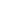 2. Од ворогів сховаєшся, як у землю вкопаєшся. 3. Сонце – батько, місяць – вітчим. 4. Cонце блищить, а мороз тріщить. 5. Добре річці з потоками. 6. Не розхитуй човна, бо вивернешся. 7. На злеє не учи нікого: і сам здогадається.8. Від людського поговору не запнешся пеленою. 9. Почали баби дзвонить, так видзвонять. 10. Видно, що Гапка млинці пекла, бо й ворота в тісті. 260. Поставте подані слова в давальному відмінку однини, поясніть наявність чи відсутність м’якого знака в цій формі, запишіть їх фонетичною транскрипцією.Гадка, галка, Галька, ганьба, тітка, годинка, нянька, донька, дрібочка, забаганка, гаєчка, ніжка, ніженька, праска, паляничка, риска, поведінка, тополька, сковорідка.261. Вивчіть уривок з художнього твору, розкажіть його, дотримуючись правил української вимови.262. Пригадайте акцентологічні норми української мови.263. Запишіть 15 слів, зміна наголосу в яких змінює значення слова264. Запам’ятайте наголос в українських словах.Бéсіда, бóсий, вóсьмий, вісімдеся΄т, дóшка, дочкá, живóпис, старúй, стóляр, засýха, кóлесо, кухóнний, літóпис, авторú, сімдеся΄т, руслó, сорокóвий, дрóва, чотирнáдцять, новúй, осокá, одинáдцять, óлень, рéмінь, цúган, вербá, прúятель, рукóпис, жаркúй.265. Поставте наголос у поданих українських і російських словах. При потребі користуйтесь «Словником наголосів».Одинадцять – одиннадцать, чотирнадцять – четырнадцать, кропива – крапива, рукопис – рукопись, успіх – успех, адреса – адрес, простір – простор, горошина – горошина, легкий – легкий, ненавидіти – ненавидеть, вільха – ольха, косий – косой, босий – босой, зачіска – прическа, приятель – приятель, живопис – живопись.266. Поставте наголоси у словах. Правильність перевірте за словником.Абичий, бавовництво, вершковий, виробіток, зубожіти, інженерія, лавровий, міфологія, насамперед, абияк, вилиск, виснаженість, виховання, гаданий, ненависть, католицький, завдання, дослідження, змагання, вболівання, одужання, збирання, недоїдання, одинадцять, шістнадцять, зрання.Кінематограф, стенограф, спектрограф, хронограф, каліграф, поліграф, телеграф, барометр, гальванометр, хронометр, термометр, гекзаметр, діаметр, периметр, дециметр, міліметр, сантиметр, кубометр.Додаток Тексти для редагування(виправте лексичні, граматичні й орфографічні помилки)1. Історія Тарту, одного із старіших міст Прибалтики, – уже в 1030 р. він уперше згадується в літопису, – богата подіями. Місто було обнесене складеною з валунів і цегли стіною протягом біля 2 км. Зараз від неї збереглися лише не великі фрагменти. Міські укріплення постраждали під час Північної війни (1700–1721 рр.), а після пожежі 1763 р. стіна була разібрана на будівничий матеріал. Вона мала сім воріт, підходи до яких охороняли 17–20 башен. Уявлення про міські укріплення дають плани міста XVII ст. та описи міста й замку, зроблені в 1590 та 1616 рр.З XIII ст., очевидно, почалося спорудженя церков Яана й Діви Марії... У протоколі магістрата від 17 квітня 1556 р. говориться про те, що православних церков було дві – Нікопольська та Юр’євська. (3 кн. «Наука і людство»)2. Французьський хімік А. Л. Лавуаз’є теоретично правильно обгрунтував електричне відкриття кисню й довів, що горіння не є розпад тіл, а є їх поєднанням з киснем. Лавуаз’е правильно витлумачив той уже відомий хімікам факт, що метал після його обжигання на повітрі (кальцинації), перетворюючись на окалину (окис), зростає у вазі. Якбы окислення й горіння полягало у виділенні флогістону, то метал повинен бул би не збільшуватися, а зменшуватися у вазі. Якщо ж вага зростає, то це означає, що відбувається приєднання металом чогось, що містить повітря. Так виникла киснева теорія хімічних процесів – горіння, окислення й відновлення металів та інших елементів, а такоже дихання. У результаті в хімії відбулася перша наукова революція, що показала, що за зовнішньою стороною (видимістю) хімічних процесів проховується їх сутність, невидима безпосередньо нашому оку.(Б. Кедров)3. Тепер я розумію, що люди не стурбовані роздумами ні про вас, ні про мене, і тому їх мало цікавить, що про нас говорят. Вони переймаються роздумами про себе самих. Навіть якщо ви будете обмовлені, осміяні, одурені, зраджені й отримаєте удар ножем у спину від одного з шести Ваших кращих друзів, не упивайтеся доп’яну жалістю до самого себе. Натомість пригадайте, що те саме відбулося з Ісусом. Один з дванадцяти Його ближчих друзів зрадив Його за суму, рівну в перерахунку на нинішні гроші дев’ятнадцятьом доларам. Другий із Його дванадцяти ближчих друзів відкрито зрікся від Нього, коли Він опинився в біді, тричі заявивши, що знати не знає Ісуса, і поклявся в тому. Один із шести! Такий рахунок у випадку з Ісусом. З якого дива ми повинні розраховувати на кращий результат?Я вже давно зрзумів, що будучи не в змозі перешкодити несправедливій критиці в мій адрес, я можу зробити дещо боліш важливіше: визначити в кожному випадку, чи слід мені допустити, щоб несправедливі звинувачення порушили хід моїх справ і розташування духу.(Д. Карнегі)4. Я не закликаю ігнорувати всякою критикою. Ні. Мова йдеться тільки про несправедливу критику. Якось я спитав Елеонору Рузвельт, як вона відносилась до несправедливої критики. Мабуть, ні у одної жінки, жившої коли-небудь у Білому Домі, не було стільки відданіших друзів і стільки запеклих ворогів, скільки в неї. Вона відповіла мені, що в молодості вона постійно випробовувала майже болючу сором’язливість і страх перед тим, що можуть сказати про неї люди. Страх перед критикою примусив її одного разу звернутися за порадою до своєї тітки, сестри Теодора Рузвельта.Сестра президента відмовила:– Ніколи не піклуйся про те, що говорять люди, поки твоє сердце говорить тобі, що ти права.Елеонора Рузвельт сказала мені, що ця коротенька порада згодом, коли вона вже була в Білому Домі, стала для неї опорою, надійною, як Гібралтарська Скеля. І додала, що єдиний спосіб взагалі уникнути від якоїсь критики, це уподібнитися до статуетки з дрезденської порцеляни: беззвучно й нерухомо стояти на книжній полиці.Робіть те, про що ваше серце каже вам, что це правильне, а критикувати вас будуть у любому випадку. Вас засудять, якщо ви зробите, й засудять, якщо не зробите.(Д. Карнегі)5. Бесідуючи з Метью С. Брашем за часів його президентства в Американській  Міжнародній Корпорації, я якось спитав його, чи був він колись-небудь вразливий перед критикою. Він відповів мені: «Да, я був надвичайно вразливий до неї в молоді роки. Мені жахливо хотілося тоді, щоб усі служащі нашої корпорації рахували мене самою досконалістю. Мене турбувало, якщо я не знаходив тому підтвердження. Я звичайно старався задовольнити вимоги першого, хто починав ремствувати. Проте зачасту, якщо мені щастило таким чином владнати назрівавший конфлікт з одним, то це викликало обурення в другого. Коли ж я намагався врегулірувати відношення з другим, то звичайно приводив цим у розлюченість  ще пару прагнучих ужалити мене ос. У кінці кінців я зрозумів, що чим більше я старався умиротворити й умаслити всіх почуваючихся ображеними, щоб уникнути критичних нападок, тим більше ставало в мене ворогів».(Д. Карнегі)6. У кінці кінців я зрозумів, що чим більше я старався умиротворити й умаслити всіх почуваючихся ображеними, щоб уникнути критичних нападок, тим більше ставало в мене ворогів. І тоді я сказав собі: «Якщо голова твоя піднесеться над натовпом, ти негайно будеш підданий критиці. Тож звикни до цієї думки». Це надало мені величезну опомогу. З того часу я взяв собі за правило чинити за совістю, а потім розтуляти мій старий зонтик і дозволяти дощу критики барабанити по ньому скільки завгодно й стікати мені під ноги, а не за воротник. «Якби я зробив спробу тільки прочитати всі запеклі критичні випади проти мене, мені можна було б з закрити лавочку й зайнятися якимось іншим ділом. Я роблю найбільш краще на мій погляд і найкращим чином з огляду на мої здібності й маю намір дотримуватися такого способу дій до кінця. Якщо кінцевий підсумок підтвердить правильність моїх дій, то все сказане проти мене не буде мати ні жодного значення. Якщо ж наприкінці мене очікує неудача, то нехай хоч десять янголів засвідчать під присягою, що я був правий, це також не буде мати ні жодного значення».(Д. Карнегі)7. Коли ви опинитеся мішенню несправедливої критики, згадайте правило: чиніть якомога краще, а потім розкривайте свій старий зонтик і нехай дощ критики барабанить по ньому без шансів потрапити вам за комір. Замість  очікувати, коли наші вороги почнуть критикувать зроблене нами чи нас самих, давайте випередим їх у цьому. Давайте станем для себе суровими критиками. Давайте виявим і вилікуєм усі наші недуги раніше, ніж вороги наші матимуть шанс сказати хоч слово. Подібним чином чинив Чарльз Дарвін. Він присвятив цілих п’ятнадцать літ критичному перегляду своїх праць. Це сталося при слідуючих обставинах: закінчив роботу над рукописью своєї безсмертної книги «Походження видів», він зрозумів, що публікація в друці його революційної концепції походження людини призведе ефект розірвавшоїся бомби у світі ідей та релігійних уявлень. Це усвідомлення змусило його стати своїм власним критиком і присвятити ще п’ятнадцать років переперевірці вихідних даних, усуненню сумнівів правильності обгрунтувань, критиці остаточних висновків.(Д. Карнегі)8. 						ОниськоАж в очах різь – так ярко, так жовто-червоно на дворі від прив’явшого осіннього сонця, спілих динь-дубовок, оранжевих тикв, зібраних у купи, та запізнілого тиквеного цвіту, на котрий уже й бджоли не сідають – час його проминув, – а летять собі далі, на червоний будяк чи пізню гречку.Летять через двір Ониська – їм тут вільно: ні деревця, ні кущика, навіть бузини за хатою чи дерези, де курі ховаються від спеки, не має в Ониська. Пустка. Та й сама хата така низька, що …здається серед других хат копичкою злежавшогося сіна.Дзик-дзик-дзик.. – дзвенить, цілими днями в Ониськовому дворі, під вікнами, над стріхою, наче вітер тихенько на скрипці грає. І коли мимо Ониськового двору йде хто-небудь у магазин або з магазина, хазяїн неодмінно зачепить його словом-другим, а потім, як наче ненароком, уставить:– Мені, брате, якби довелося весілля справляти, то й музик наймати не слід. Своя музика...Скаже й примовкне, щурячи на співбесідника підсліпувате око, поки той, дивуючись, не спитає, чому ж то – не слід. Тоді Онисько поламається, похизується трохи, наче знає щось, та не хоче сказати, а вже тільки тоді пояснить:– Тому що Павлушкині бджоли через моє подвір’я дорогу собі на поле проклали. Чуєш, як співають?Бувало, хто-небудь і постоїть з Ониськом, і послухає музику ту бджолину, і погомонить про те про це. Але більшість, особенно молодь, проходять мимо, сказавши тільки “здрастуйте, дядьку” чи й того не сказавши, тому що знають – дядько тугуват на вухо, все одно не почує. (Григір Тютюнник)9. Старинний двухповерховий будинок кремового кольору поміщався на бульварному кільці в глибині чахлого саду, відділеного від тротуару різною чугунною решіткою. Невелика площадка перед будинком була заасфальтована, і в зимовий час на ній височіла куча з лопатою, а в літній час вона перетворювалася на найпрекрасне відділеня літнього ресторану під брезентовим тентом.(М. Булгаков «Майстер і Маргарита»)	10. Дім називався «Домом Грибоєдова» на тій основі, що начебто колись ним владіла тітка письменника – Александра Сергійовича Грибоєдова. Ну, владіла чи не владіла – ми точно не знаємо. Видається навіть, що, здається, ніякої тітки-домовласниці в Грибоєдова не було… Однак дім так називали. Більш того, один московський брехун розповідав, що начебто на другому поверсі, у круглій залі з колонами, знаменитий письменник читав уривки з «Горя від розуму» тій самій тітці, раскинутій на софі. Одначе, чорт його зна, може бути, і читав, не важливо це! 	(М. Булгаков «Мастер и Маргарита»)	11. Найперше наше враження: у «Ревізорі» не має експозиції. Нагадаю, що слово «експозиція» походить від латинського слова expositio –«пояснення». Так називаються начальні сцени дії, передшествующі зав’язці й знайомлячі нас з діючими особами, з обстановкою. Словом, це введеня до дії.	Усупереч усім сценічним приписам і нормам, дія в «Ревізорі» починається з вирішальних подій, із зав’язки. Драматург, не гублячи часу, не відволікаючсь на мілке, уводить нас, як то кажуть, in medias res (у суть речей).(Ю. Манн)12. Особливо прозорі, чистої води мілкі кришталики горного кришталю, яскраво блискучі й природно грановані у вигляді пірамідок з двух сторін, здавна отримали назву алмазів. У літературі, присвяченій самоцвітам і ювелірній справі, можна зустріти згадки про богемські, рейнські, арканзасські й бристольскі алмази, про «алмази Аляски». Проте найбільшою відомістю серед таких каменів ще з початку минулого століття користуються так звані «мармароські діаманти». Першопочатково вони були знайдені в Марамуреші в Північній Трансильванії (Румунія). Свою назву цей різновид горного кришталю отримав за Мармароським масивом і схожістю з граненим алмазом – брильянтом, або діамантом.		Кришталики горного кришталю, що не уступають по красі й чистоті румунським, зустрічаються в Карпатах і Закарпатті, гуцули називають їх драгонітами. «Діаманти» розповсюджені в піщаниках і глинистих сланцях у районі Великого Бичкова, Верб’яжа, Латурки, Кобилецької та Косівської полян, а також в окрестностях Воловця, Нижніх Воріт, Сойми, Майдану, Підполоззя та  декотрих других районах. «Мармарошські діаманті» разом із кальцитом і органічним мінералом чорного кольору елькеритом заповнюють мілкі тріщини в породах, образуючи жилки й прожилки. (В. А. Супричов)13. Рояль називають королем музыкальних інструментів. До його несумнівних достоїнств відноситься те, що рояль простирає свій вплив майже до кордонів музыкального діапазону. Якщо поки брати до уваги тільки висоту звука, то в музикальний простір роялю може вкластися великий симфонічний оркестр з усем багатообраззям його інструментів.И тільки два інструмента составляють виключення. Один з них – контрафагот. Його самі низькі звуки ниже, чим той, що створюється крайньою лівою клавішею роялю. Другий інструмент – флейта-пікколо. Вона не зупиняється там, де пролягає верхня межа рояля, а сягає ще вище.І все ж контрафагот і флейта-пікколо можуть вважатися рекордсменами тільки у себя в оркестрі, а не загалом. Обидві межі музикального простору – нижню й верхню – міцно тримає орган, і тут у нього ніяких конкурентів не має.(С. Газарян) 14. К. Юнг був одним із перших учнів Фрейда, відмежувавшихся від свого учителя. Основною причиною різногласій між ними була ідея пансексуалізма Фрейда. Проте борьбу з Фрейдом Юнг здійснював не з материалістичних, а з ідеалістичних позицій. Свою систему Юнг назвав «аналітическою психологією».	По Юнгу, психіка людини становить три рівня: свідомість, особисте безсвідоме й коллективне безсвідоме. Визначну роль у структурі особи людини грає коллективне безсвідоме, утворене із слідів пам’яті, залишених усім минулим людства. Коллективне безсвідоме носить всезагальний характер. Воно здійснює вплив на особу людини й предоприділяє його поведінку з моменту народження. У свою чергу, коллективне безсвідоме також складається з різних рівнів. Воно визначається національним, расовим і загальнолюдським спадком. Самий глибокий рівень складається з слідів долюдського минутого, т. е. із досвіду тваринних предків чоловіка. Таким образом, по визначенню Юнга, коллективне безсвідоме – це розум наших древніх предків, спосіб, котрим вони думали й відчували, спосіб, котрим вони осягали життя і мир, богів і людські істоти.	Коллективне безсвідоме проявляється в окремих людей у виді архетипів, котрі не тільки проявляються у сновидіннях, але й у реальній творчості. Архетипи присущі окремим людям, але в них відбивається коллективне безсвідоме. Це визначені загальні формы мисленнєвих уявлень, включаючі в себе значний елемент емоційності й навіть перцептивні образи. 	Крім коллективного безсвідомого, існує, на думку Юнга, особисте безсвідоме, але воно не відділене від свідомості. Особове безсвідоме становить із переживань, бувших колись осознаними, а потім забутих чи витіснених із свідомості. Вони при відомих умовах стають усвідомлюваними.	(Маклахов А. Г.)15. Воля людини характеризується певними якостями. Перш усього, прийнято виділяти силу волі як узагальнену здібність долати значні затруднення, виникаючі на дорозі до досягнення поставленної цілі. Чим серйозніша перешкода, котру ви здолали на путі до поставленної цілі, тим сильніше ваша воля. Саме перешкоди, долаємі з допомогою вольових зусиль, являються об’єктивним показником прояву сили волі.	 Серед різних проявів сили волі прийнято виділять такі особові черти, як витримка й самовладання, котрі виражаються в умінні стримувати свої почуття, коли це потрібно, у недопущенні імпульсивних і необдуманих дій, в умінні володіти собою й примушувати себе виконувати задуману дію, а також утриматися від того, що хочеться робити, але що представляється нерозумним або неправильним.	Другою характеристикою волі являеться цілеспрямованість. Під целеспрямованістю прийнято розуміти свідому й активну направленість особи на досягнення визначеного результата діяльності. Дуже часто, коли говорять про цілеспрямованість, використовують таке поняття, як наполегливість. Це поняття характеризує прагнення чоловіка в досягненні поставленої мети навіть у найбільш складніших умовах. Звичайно розрізняється цілеспрямованість стратегічна, т. е. уміння керуватися в усій своїй життєдіяльності певними принципами й ідеалами, і цілеспрямованість оперативну, полягаючу в умінні ставити ясні цілі для окремих дій і не відхилятися від них у процесі їх досягнення.	Від наполегливості прийнято відрізняти упрямство. Упрямство частіше за все виступає як від’ємна якість людини. Упряма людина завжди намагається наполягти на своєму, не дивлячись на недоречність даної дії. (Маклаков А. Г.)Л І Т Е Р А Т У Р ААнтоненко-Давидович, Б. (2020). Як ми говоримо [online]. Київ: Центр навчальної літератури, 284 с. Available at: https://www.ukrlib.com.ua/books/printit.php?tid=4002 [Accessed 20 Mart 2023].Бабич, Н. Д. (2003). Практична стилістика і культура української мови. Львів: Світ, 432 с.goroh.pp.ua, (2014). Горох – онлайн-бібліотека [online]. Available at: https://goroh.pp.ua/ [Accessed 20 Mart 2023].Капелюшний, А. О. (2007). Практична стилістика української мови [online].. Львів: ПАІС, 400 с. Available at: https://shron1.chtyvo.org.ua/Kapeliushnyi_Anatolii/Praktychna_stylistyka_ukrainskoi_movy.pdf [Accessed 20 Mart 2023].Коваль, А. П. (1987). Практична стилістика сучасної української мови [online]. Київ: Вища школа, 350 с. Available at: https://shron1.chtyvo.org.ua/Koval_Alla/Praktychna_stylistyka_suchasnoi_ukrainskoi_movy.pdf? [Accessed 20 Mart 2023].Мацько, Л. І., Мацько, О. М. та Сидоренко, О. М. (2003). Українська мова [online]. Київ: Вища школа, 462 с. Available at: http://litmisto.org.ua/?page_id=7116 [Accessed 20 Mart 2023].Пономарів, О. (1999). Культура слова: Мовностилістичні поради [online]. Київ: Либідь, 240 с. Available at: https://www.slideshare.net/GalinaSy/ss-58514264 [Accessed 20 Mart 2023]. Пономарів, О. Д. (2000). Стилістика сучасної української мови. Тернопіль: Навчальна книга, 248 с.Плющ, М. Я. та ін. (2009). Сучасна українська літературна мова [online] Київ: Вища школа, 430 с. Available at:  SULM_Zbirn. Vprav_1995.pdf (npu.edu.ua) [Accessed 20 Mart 2023]. Сербенська, О. (ред.). (2019). Антисуржик: Вчимося говорити ввічливо і правильно поводитися. Львів: Апріорі, 304 с.Шевчук, С. В., Клименко, І. В. (2022.). Українська мова за професійним спрямуванням. Київ: Алерта, 536 с.ЗмістПЕРЕДМОВА 	4ЧАСТИНА 1Мова як суспільне явище. Українська мова в колі інших мов світу. Поняття літературної мови 	5Стилі та форми мовлення	7ЛЕКСИКОЛОГІЯПредмет лексикології. Лексичне значення слова	10Багатозначність слів у сучасній українській мові. Стилістичне використання багатозначності слів	14Омоніми. Стилістичні можливості омонімії	17Пароніми. Стилістична роль паронімів	19Явище синонімії в сучасній українській мові. Стилістичне використання синонімів	23Антоніми. Стилістичні функції антонімів	28Склад лексики сучасної української літературної мови за походженням.Використання запозичених слів у різних стилях мовлення	34Стилістична диференціація лексики сучасної української мови	39Лексика української мови з точки зору вживання. Стилістичне використання	47Активна і пасивна лексика сучасної української мови. Стилістичні функції застарілих слів та новотворів	52ФРАЗЕОЛОГІЯТипи фразеологічних одиниць. Стилістичне використання фразеологічних засобів мови. Особливості перекладу фразеологізмів.	56ЛЕКСИКОГРАФІЯ	63ЧАСТИНА 2ФОНЕТИКА. ОРФОЕПІЯ. ФОНОСТИЛІСТИКА	64Додаток. Тексти для редагування	75ЛІТЕРАТУРА	81Навчальне виданняЗБІРНИК ВПРАВ І ЗАВДАНЬЗ КУРСУ «УКРАЇНСЬКА МОВА»Для студентів І курсу,які навчаються за спеціальністю 035 – ФілологіяУ п о р я д н и к 	БЕРЕСТ Тетяна МиколаївнаВ авторській редакціїКомп’ютерний набір Т. М. БерестПідписано до друку 25.05.2023. Формат 60х84/16.Папір офсетний. Гарнітура «Таймс».Ум. друк. арк. 4,88. Обл.-вид. арк. 4,68.Тираж 100 прим. Зам. №План 2022/23 навч. р., поз. № 3  у переліку робіт кафедриВидавництвоНародної української академіїСвідоцтво № 1153 від 16.12.2002Надруковано у видавництвіНародної української академіїУкраїна, 61000, Харків, МСП, вул. Лермонтовська, 27.